На основу Члана 155. Закона о основама система образовања и васпитања („Службени гласник РС“ бр. 88/17 и 27/18 – др. закони),министар просвете, науке и технолошког развоја, доносиОДЛУКУо утврђивању Листе наставника верске наставе за школску 2018/19. годину напредлог традиционалних цркава и верских заједница  *Напомена: Директорима школа препуштамо да сами одлуче на основу школске спреме, година стажа или других релевантних критеријума, а без мешања било које традиционалне цркве и верске заједнице, избор кандидата којег желе упослити. Министар                      Младен Шарчевић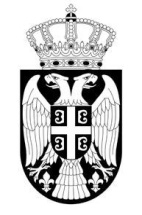  Република СрбијаМИНИСТАРСТВО ПРОСВЕТЕ, НАУКЕИ ТЕХНОЛОШКОГ РАЗВОЈА Број: 611-00-01125/2018-03Датум: 03.09.2018. године 11000 БеоградНемањина 22-26Ред. бројИме и презиме наставника верске наставеСтручна спрема и тачан назив  установе која је издала уверење о стеченом образовањуГодине радног стажаГрад или општина у који/у се вероучитељ упућује1.Мирјана Котлаја БунићДипломирани теолог (VII-1), Православни богословски факултет Универзитета у Београду* *у даљем тексту ПБФ13ОШ. „Иван Гундулић“ Специјална Школа, ``Нови Београд``2.Мирослав ВасићДипломирани теолог (VII-1), ПБФ14ЕТШ „Раде Кончар“3.Христијана ПавличевићДипломирани теолог (VII-1), ПБФ12Пета београдска гимназија4.Јелена ПетрановићДипломирани теолог (VII-1), ПБФ16Шеста београдска гимазија5.др Невенка ПјевачМагистар теологије (VII-2), ПБФ  Докторат географских наука, Географски факултет;34ОШ. „Јован Стерија Поповић“6.мр Срђан Ћосић, јерејДипломирани теолог ПБФ - (VII-1),Магистар теологије (VII-2)12Медицинска школа - Звездара7.мр Душица СтојковићДипломирани филолог (VII-1),Магистар ПБФ (VII-2),14Школа за негу лепоте8.мр Драгана ТодоровићДипломирани теолог (VII-1),Магистар ПБФ (VII-2)15Гимназија „Свети Сава“Четрнаеста београдска гимназија9.мр Татјана Петровић-ДрагутиновићДипломирани теолог (VII-1), ПБФ  и Магистар  (VII-2);11ОШ. „Деспот Стефан Лазаревић“Архитектонско-техничка школа`10.Дејан БулајевићДипломирани теолог (VII-1), ПБФ13(укупно 18)Медицинска школа - Звездара11.Зоран РосићДипломирани теолог (VII-1), ПБФ и Дипломирани историчар(VII-1), Филозофски факултет Универзитета у Београду15(укупно 23)12.Илија ДабетићДипломирани теолог (VII-1), ПБФ12Средња школа Гроцка13.Марина АшковићДипломирани теолог (VII-1), ПБФ14Фармацеутско – физиотерапеутска школа14Драгомир ЈанковићДипломирани теолог (VII-1), ПБФ8Грађевинско техничкој  школи15.Вук ЈовановићДипломирани теолог (VII-1), ПБФ,мастер религиолог13Тринаеста београдска гимназија16.Владимир ПекићДипломирани теолог (VII-1), ПБФ14Дванаеста београдска гимназија17.Мирослав Н. Митровић ђаконДипломирани теолог (VII-1), ПБФ8Техничка школа у Железнику18.Стеван Јовановић Дипломирани теолог (VII-1), ПБФ9Пета београдска гимназијаПриватна гимназија „Руђер Бошковић“19.Срећко ПантелићДипломирани теолог (VII-1), ПБФ10Хемијско прехрамбена технолошка школа20.Славиша КостићДипломирани теолог (VII-1), ПБФ12Петнаеста београдска гимназија21.Јовица ДрагишићДипломирани теолог (VII-1), ПБФ4ПКБ Крњача22.Никола ПоповићДипломирани теолог (VII-1), ПБФ10Средња занатска школа „Петар Лековић“23.Милан ИлићДипломирани теолог (VII-1), ПБФ29ОШ. „Михајло Пупин“ОШ. „Соња Маринковић“24.Гаџић ЉиљанаДипломирани теолог (VII-1), ПБФ16Медицинска школа „Београд“25.Јовановић ЉиљанаДипломирани теолог (VII-1), ПБФ10Медицинска школа „Београд“26.Андријана МладеновићДипломирани теолог (VII-1), ПБФ7Медицинска школа „Београд“27.Ана МарјановићДипломирани теолог (VII-1), ПБФ15Школа за негу лепотеСавремена гимназија28.Мирослав МитровићДипломирани теолог (VII-1), ПБФ14Школа за дизајн текстила29.Јован БлагојевићДипломирани теолог (VII-1), ПБФ9Геолошко –хирдометеоролошаГрађевинско - техничка30.Ненад ЈовановићДипломирани теолог (VII-1), ПБФ11Спортска гимназија31.Здравко МилићМастер теолог13Школа за бродоградњу и хидроградњу32.Велибор МартиновићДипломирани теолог (VII-1), ПБФ13Четрнаеста београдска гимназија33.Предраг БранковићДипломирани теолог (VII-1), ПБФ16Саобраћајно-техничка школа „Земун“34.Љубиша МаљковићДипломирани теолог (VII-1), ПБФ14Саобраћајно-техничка школа „Земун“35.Милош АнтонијевићДипломирани теолог (VII-1), ПБФ и мастер инжењер организационих наука9Графичка школа Нови Београд36.Антоније АрасДипломирани теолог (VII-1), ПБФ11Савремена гимназија и Средњој школи за информационе технологије37.Александар МилојковМастер теологије (VII-1),ПБФ7Земунска гимназија38.Дарко РадовановићДипломирани теолог (VII-1), ПБФ6Земунска гимназија39.Јелена ЏопалићДипломирани теолог (VII-1), ПБФ12Медицинска школа „Надежда Петровић“ Земун40.Немања Радичевић,ђаконДипломирани теолог (VII-1), ПБФ13Туристичка школа Нови Београд41.Милисав РудићДипломирани теолог (VII-1), ПБФ9Политехника - школа за нове технологије иОШ. „Синиша Николајевић“42.Миљан БелојицаДипломирани теолог (VII-1), ПБФ15Трећа економска школа „Нада Димић“ Земун43.Драган СимикићМастер теолог (VII-1),ПБФ6Електро-техничка школа „Земун“44.Александар БјелицаДипломирани теолог (VII-1), ПБФ15Електротехничка Школа ''Никола Тесла''45.Душан ЋатићДипломирани теолог (VII-1), ПБФ38Техничка школа „Змај“ Земун46.Радослав МијатовићДипломирани теолог (VII-1), ПБФМастер теолог ПБФ8Трећа београдска гимназија47.Ненад ВујићДипломирани теолог (VII-1), ПБФ10Техничка школа ГСП48.Предраг ЂукнићДипломирани Политиколог(VII-1), ФПН Универзитета у Београду;Теолог (трогодишње основне студије), ПБФ10Математичка ГимназијаОШ.``Бора Станковић`Рачунарска гимназија49.Милија ЈокићДипломирани теолог (VII-1), ПБФ18Трговачка школа50.Бојан БoшковићДипломирани теолог (VII-1), ПБФ8ОШ.``Скадарлија``Девета гимназија51.Невена АнтошинДипломирани психолог(VII-1) Филозофски факултет Универзитета у БеоградуДипломирани теолог (VII-1), ПБФ22Правно-пословна школа52.Игор Батес, јерејДипломирани теолог (VII-1), ПБФ14Ваздухопловна Академија53.Весна НинковићДипломирани теолог (VII-1), ПБФ и дипл.психолог (VII-1), Филозофски факултет БУ20Средња музичка Школа ''Славенски''54.Александар  ИлићДипломирани теолог (VII-1), ПБФ10Техничка Школа ГСП55.Давид ШормазДипломирани теолог (VII-1), ПБФ14Техничка школа ''Дрвоарт''Техничка школа за дизајн  коже56.Невенка ДавидовићДипломирани теолог (VII-1), ПБФ16ОШ. „Ћирило и Методије“57.Душан ЂиласДипломирани теолог(VII-1); Православни богословски факултет Светог Василија Острошког у Фочи6ОШ.``Милена Павловић Барили``58.Анита  ИлићДипломирани теолог (VII-1), ПБФ1459.Тамара КаличанинДипломирани теолог (VII-1), ПБФ10ОШ. „Јелена Ћетковић“60.Јелена КијачићДипломирани теолог (VII-1), ПБФ8ОШ. „Иво Лола Рибар“, БегаљицаОШ. „Илија Гарашанин“, Гроцка61.Маријана КопањаДипломирани теолог (VII-1), ПБФ7ОШ. „Јосиф Панчић“ Средња балетска школа  „Луј Давичо“ИХТС средња школа62.Бранислав МарјановићДипломирани теолог (VII-1), ПБФ10ОШ. „Милоје Васић“, Калуђерица63.Новица ОбрадовићДипломирани теолог (VII-1), ПБФ13ОШ. „Павле Савић“64.Јелена ВујићДипломирани теолог (VII-1), ПБФ13``Техно арт ``школа уметничких заната65.Данијела РајакДипломирани теолог (VII-1), ПБФ15ОШ. „Десанка Максимовић“66.Ивана ФрановићДипломирани теолог (VII-1), ПБФ13ОШ. „Стеван Синђелић“67.Гордана АтанасковићДипломирани теолог (VII-1), ПБФ10ОШ. „Веселин Маслеша“68.Мирољуб БлажићДипломирани теолог(VII-1), ПБФ „Свети Василије Острошки“  у Фочи15ОШ. „Вук Караџић“69.Драгољуб БришчевићДипломирани теолог (VII-1), ПБФ11ОШ. „Вук Караџић “, РипањОШ. „Борислав Пекић“70.Милош  МаринковићДипломирани теолог (VII-1), ПБФ8ОШ. „Доситеј Обрадовић“ОШ.``Никола Тесла``РитопекЕкономско-трговинској и прехрамбеној школи “17 октобар”,71.Јасминка МилинковићДипломирани теолог (VII-1), ПБФ13ОШ. „Змај Јова Јовановић“72.Опачић МилицаДипломирани теолог (VII-1), ПБФ8ОШ. „Војвода Степа Степановић“, Кумодраж73.Марко ПоповићДипломирани теолог (VII-1), ПБФ; и  професор физичког васпитања (VII-1),10ОШ. „Васа Чарапић“, Бели Поток74.Небојша РадовановићДипломирани теолог (VII-1), ПБФ7ОШ. „Милан Ђ. Милићевић“75.Владимир Д. РадовићДипломирани теолог (VII-1), ПБФ4ОШ. „Бранислав Нушић“76.Милена СтојиљковићДипломирани теолог (VII-1), ПБФ11ОШ. „Илија Бирчанин“, Земун поље77.Оливера НиколићДипломирани теолог (VII-1), ПБФ13ОШ. „Драган Лукић“78.Небојша БулатовићДипломирани теолог (VII-1), ПБФ13ОШ. „Гаврило Принцип“79.Биљана КрговићДипломирани теолог (VII-1), ПБФ11ОШ. „Гаврило Принцип“80.Љиљана ЉуштинаДипломирани теолог (VII-1), ПБФ15ОШ. „Милан Ракић“81.Маша БјелицаДипломирани теолог (VII-1), ПБФ13(14укупно)ОШ.„Борислав Пекић“82.Раде ШалипуровићДипломирани теолог (VII-1), ПБФ11ОШ. ''Краљ Александар I''83.Биљана НиколићДипломирани теолог (VII-1), ПБФ15ОШ. „Кнегиња Милица“84.Бранислав ЉубинковићДипломирани теолог (VII-1), ПБФ7ОШ. "Кнегиња Милица", МШ.``Коста Манојловић`` ОШ.``Ратко Митровић``85.Емина БоснићДипломирани теолог (VII-1), ПБФ10ОШ. „Сава Шумановић“86.Немања Боснић, ђаконДипломирани теолог (VII-1), ПБФ10ОШ. „Сава Шумановић“ОШ.``Десанка Максимовић``87.Невенка ФилиповићДипломирани теолог (VII-1), ПБФ15ОШ. „Соња Маринковић“Школа за ученике ОШ.тећеног вида „Вељко Рамадановић“88.Драган БудимлијаДипломирани теолог (VII-1), ПБФ11ОШ.``Бранко Радичевић``89.Војислав СтојанчићДипломирани теолог (VII-1), ПБФ12ОШ. „20. Октобар“90.Данијела БојковићДипломирани теолог (VII-1), ПБФ16ОШ. „Јосиф Панчић“91.Весна КеџићДипломирани теолог (VII-1), ПБФ6ОШ. „Надежда Петровић“92.Милица РакићДипломирани теолог (VII-1), ПБФ9ОШ. „Јосиф Панчић“Средња медицинска школа93.Маја НиколићДипломирани теолог (VII-1), ПБФ9ОШ. „Бановић Страхиња“94.Александар ЛукићДипломирани теолог (VII-1), ПБФ8ОШ. „Бранко Радичевић“Средња зуботехничка Спортска гимазија95.Дарко НиколићДипломирани теолог (VII-1), ПБФ13ОШ. „Милош Црњански“96.Драган ДаниловићДипломирани теолог (VII-1), ПБФ13Девета гимназија97.Драгана ДаниловићДипломирани теолог (VII-1), ПБФ10Четврта гимназија98.Тања РадановићДипломирани теолог (VII-1), ПБФ12ОШ. „Уједињене нације“99.Ружица МилуновићДипломирани теолог (VII-1), ПБФ10ОШ. „Уједињене нације“100.Сретен ПетковићДипломирани теолог (VII-1), ПБФ14Машинска школа „Радоје Дакић“101.Софија КовачевићДипломирани теолог (VII-1), ПБФ,16ОШ. „Стефан Дечански“102.Христијана ГоцићДипломирани теолог (VII), ПБФ7ОШ. „Љуба Ненадовић“103.Зорица ПрибановићДипломирани теолог (VII-1), ПБФ,и мастер специјални педагод и дефектолог7ОШ. „14. Октобар“ - Барич104.Снежана БаралићДипломирани теолог (VII-1), ПБФ14ОШ. „Никола Тесла“105.Јелена Илић ТомићДипломирани теолог (VII-1),ПБФ16ОШ. „Браћа Јерковић“106.Изабел ТодоровићДипломирани теолог (VII-1), ПБФ,мастер религиолог8ОШ. „Бранко Ћопић“107.Љиљана Челита СимићДипломирани теолог (VII-1), ПБФ15ОШ. „Бранко Ћопић“108.Наташа ТомићДипломирани теолог (VII-1), ПБФ15ОШ. „Коста Абрашевић“109.Милан РатковићДипломирани теолог (VII-1), ПБФ12ОШ. „Владимир Роловић“110.Драган МилићДипломирани теолог (VII-1), ПБФ,мастер религиолог12ОШ. „Иво Андрић“111.Растко МикићДипломирани теолог (VII-1), ПБФ11ОСШО``Свети Сава``112.Сандра ПетровићДипломирани теолог (VII-1), ПБФ11ОШ. „Михаило П. Алас“ОШ.``Радојка Лакић``ОШ.``Драгојло Дудућ``113.Дара СтупарДипломирани теолог (VII-1), ПБФ8ОШ. „Стефан Немања“ОШ. „Светозар Милетић“114.Мирјана СкокићДипломирани теолог (VII-1), ПБФ12ОШ.``Младост``115.Веселинка ДожићДипломирани теолог (VII-1), ПБФ11ОШ. „Браћа Барух“ОШ. „Ђорђе Крстић“116.Немања ПротићДипломирани теолог (VII-1), ПБФ11ОШ. „Дринка Павловић“117.Мирко ВрачевићДипломирани теолог (VII-1), ПБФ16ОШ. „Драган Ковачевић“118Тома ИвковићДипломирани теолог (VII-1), ПБФ13ОШ. „Исидора Секулић“ ОШ. „Петар Петровић ЊегОШ.“119.Предраг МладеновићДипломирани теолог (VII-1), ПБФ10ОШ. „ Свети Сава“120.Данијела КошћалДипломирани теолог (VII-1), ПБФ11ОШ. „Драган Лукић“121.Јана Ђукић ВуковићДипломирани теолог (VII-1), ПБФ18ОШ. „Јован Миодраговић“122.Драган ПоповићДипломирани теолог (VII-1), ПБФ33ОШ. „Васа Пелагић“123.Петар КостићДипломирани теолог (VII-1), ПБФ12ОШ. „Васа Пелагић“124.Николина МаринковићДипломирани теолог (VII-1), ПБФ16ОШ. „Филип Вишњић“125.Марица ЛазукићДипломирани теолог (VII-1), ПБФ9ОШ.``Старина Новак``126.Саша ЂокићДипломирани теолог (VII-1), ПБФ11Железничко– техничка школа ОШ.``Милена Павловић Барили``127.Тијана ВуловићДипломирани теолог (VII-1), ПБФ10ОШ. „Јован Цвијић“ОШ.```1300 каплара``128.Тијана  ЛазаревићДипломирани теолог (VII-1), ПБФ6ОШ. „Ослободиоци  Београда“129.Дијана ВуковићДипломирани теолог (VII-1), ПБФ15Основна и средња школа за децу са сметњама у развоју „Стефан Дечански“130.Саво МуминДипломирани теолог (VII-1), ПБФ8Основна и средња школа за децу са сметњама у развоју „Вожд“ОШ. „Руђер Бођковић``131.Милана СтојаковићДипломирани теолог (VII-1), ПБФ9ОШ. „Зага Маливук“ОШ. „Петар II Карађорђевић“ЕТШ ``Стари град``132.Лазар Војводић,јерејДипломирани теолог (VII-1), ПБФ12Угоститељко- туристичка школа133.Милан КончаревићДипломирани теолог (VII-1), ПБФ11Техничка школа „Нови Београд“134.Љиљана ПуцаревићДипломирани теолог (VII-1), ПБФ20ОШ. „Раде Кончар“135.Ђорђе МијајловићДипломирани теолог (VII-1), ПБФ14Друга економска школа136.Мајсторовић МирјанаДипломирани теолог ПБФ(VII-1),5Специјална ОШ. „Душан Дугалић“СШ.``Антун Скала``Европска пословна школа137.Миливојчевић Вања Дипломирани теолог ПБФ(VII-1),5138.Зиројевић Александра Дипломирани теолог ПБФ(VII-1),9ОШ. „Стеван Дукић“ Приватна школа за економију, право и администрацију139.Оливера ПешутДипломирани  теолог ПБФ(VII-1),10ОШ.``Никола Тесла`` Винча140.Наташа Пољак Дипломирани теолог ПБФ(VII-1),6ОШ.``Карађорђе``141.Зорана СрдићДипломирани теолог ПБФ(VII-1),14ОШ. „Никола Тесла“, Винча142.Сашо ЛазовићДипломирани теолог (VII-1), ПБФ11ОШ. „Бора Станковић“143.Бојан РендулићДипломирани теолог (VII-1), ПБФ12Ваздухопловна АкадемијаТехничка Школа за дизајн  коже144.Драгољуб БогосављевићДипломирани теолог (VII-1); St. Sava Serbian Orthodox shool of theology Libertyville USA;Диплома нострификована одлуком комисије  универзитетау Београду за признавање високо-школских исправа под бр. 06-61302-1205/3-13 дана15. 03. 2013.5Правно – биротехничка школа „Димитрије Давидовић“145.Мирјана ВујићДипломирани историчар(VII-1), Филозофски факултет Универзитета у Београду Богословски  Институт СПЦ(VI),10ОШ. „Војвода Мишић“ОШ. „Душко Радовић“146.Снежана БлагојевићДипломирани теолог (VII-1), ПБФ25Основна школа за децу са сметњама у развоју „Радивој Поповић“ОШ.``Нови Београд``Прва приватна угоститељска школа147.Јована ЋирићДипломирани теолог ПБФ(VII-1),9ОШ. „Доситеј Обрадовић“148.Славица ИвошевићДипломирани теолог ПБФ(VII-1)12ОШ. „Мајка Југовића“, Земун149.Марјана ДраговићДипломирани теолог ПБФ(VII-1)12ОШ. „Мирослав Антић“ОШ.``Лаза Костић``150.Звездан Илић БенкеДипломирани теолог (VII-1), ПБФ12Трговачка школа151.Сања Станишић Дипломирани теолог (VII-1), ПБФ, мастер религиолог13ОШ. ,,Данило Киш''152.Тамара ПавловићДипломирани теолог (VII-1), ПБФ13ОШ. „Илија Гарашанин“, Гроцка153.Милица РакићДипломирани теолог (VII-1), ПБФ10ОШ. „Драган Херцог“Основна школа за децу са сметњама у развоју „Миодраг Матић“154.Гајић  Бошко Дипломирани теолог (VII/1) ПБФ, ЕТШ.``Никола Тесла``155.Милош ПуачаМастер теолог (VII-1), ПБФ41ОШ.``Вук Караџић``ОШ.``Стефан Дечански``156.Марко ПавловићМастер теолог (VII-1), ПБФ5ОШ. „Стефан Дечански“ОШ. „Ђура Јакшић“157.Бруно СтефановићМастер теолог (VII-1), ПБФ6ОШ. „Сутјеска“ОШ.``Ђуро Стругар``ОШ.``Раде Кончар``ОШ.``Радоје Домановић``158.Наташа ФилиповићМастер теолог (VII-1), ПБФ5ОШ. „Арчибалд Рајс“159.Горица ВујчићМастер теолог, (VII-1) ПБФ7Филолoшка гимназијаОШ. „Влада Аксентијевић``160.Tазић НемањаМастер теолог (VII-1) ПБФ4ОШ.``Душко Радовић``161.Марија СтоиљковићМастер теолог (VII-1)ПБФ7Прва београдска гимназијаОШ.``Кнегиња Милица``162.Чедомир  Поповић           Мастер теолог(VII-1),ПБФ5ОШ.``Илија Гарашанин``, Гроцка163.Ристић Лазар Мастер теолог ПБФ3ОШ. „Војвода Радомир Путник“164.Тања БогдановићМастер теолог ПБФ3165.Немања ШкрелићМастер теологије 05.06.2017  612-01-01926/2016-06Diplome de Licence en Théologie Orthodoxe. Institute de Théologie Orthodoxe Saint-Serge, ParisДиплома нострификована одлуком комисије  БУ за признавање високо-школских исправа под бр. 69-1018. 06. 20104ОШ. „Павле Савић“166.Милица БуловићМастер социолог Теолог(трогодишње основне студије), ПБФ11ОШ. „Марија Бурсаћ“Специјална ОШ. „Бошко Буха“167.Јелена ТимотијевићДипл. историчар уметности (VII-1), Универзитет у Београду9МШ „Ватрослав Лиснински“МШ „Даворин Јенко“Фармацеутско-фитиотерапеутскаПрва спорстка гимназија-колеџ168.Милинко МилићевићМастер ликовних уметности, Академија уметности(наставак школовања на ПБФ)4Десета гимназија169.Радмила ГајићБогословски Иститут СПЦ(VI), наставак студија на ПБФВисока школа - Академија СПЦ за уметност и конзервацију14ОШ. „Душко Радовић“170.Тања КосијерДипломирани теолог ПБФ6(укупно13)ОШ. „Алекса Шантић“,Калуђерица171.Јовичић  ДраганДипломирани теолог ПБФ3Пета економска школа172.Стојковић Филип Дипломирани теолог ПБФ3ГСБСредња Техничка ПТТ173.Новаковић  Милена Мастер теолог (VII-1) ПБФ3ОШ.``Младост``Тринаеста гимназија174.Ђурђа СтокићДипломирани теолог ПБФ3ОШ.``Марко Орешковић``175.Јеремић АлександарДипломирани теолог ПБФ3ОШ. „Алекса Шантић“,Калуђерица176.Маринковић МиодрагДипломирани теолог ПБФ4ОШ. „Карађорђе“177.Милош ВиленицаДипломирани теолог ПБФ3ОШ.``Аца Милосављевић`` Рушањ178.Гордана ЈанковићТеолог (трогодишње основне студије), ПБФ(наставак школовања на ПБФ)13Школа за дизајн179.Милован ПарезановићТеолог(трогодишње основне студије), ПБФ414.октобар180.Миленко ЛазићТеолог (трогодишње основне студије), ПБФ(наставак школовања на ПБФ)13Електротехничка Школа ''Стари град''181.Павле МитровићТеолог (трогодишње основне студије), ПБФ(наставак школовања на ПБФ)14ОШ.``Никола Тесла182.Љиљана ДрагојевићТеолог (трогодишње основне студије), ПБФ(наставак школовања на ПБФ)14Музичка школа ''Станковић'' ОШ.``Горња Варош``183.Милош МатићТеолог (трогодишње основне студије), ПБФ (наставак школовања на ПБФ)12Угоститељко- туристичка школа184.Ивана АнтонијевићТеолог(трогодишње основне студије), ПБФ (наставак школовања на ПБФ)11ОШ. „1300 каплара“ОШ. „Светозар Марковић“ООШ.``Владислав Рибникар``185.Ана ВојиновићТеолог (трогодишње основне студије),ПБФ (наставак школовања на ПБФ)12Туристичка школа ``Нови Београд``Графичка школа186.Мирко ЦеровинаТеолог(трогодишње основне студије),ПБФ (наставак школовања на ПБФ)16Политехничка школа за нове технологије Нови Београд187.Јелена ВишњићТеолог(трогодишње основне студије), мастер социологије18ОШ. „Никола Тесла“, Винча188.Дарко Крстић, јерејТеолог(трогодишње основне студије), ПБФ(наставак школовања на ПБФ)8ОШ. „Васа Чарапић“, Пиносава189.Душан ПетровићТеолог(трогодишње основне студије), ПБФ (наставак школовања на ПБФ)13ОШ. „Свети Сава“, Врчин190.Небојша ПоповићТеолог(трогодишње основне студије), ПБФ (наставак школовања на ПБФ)4Средња медицинска „Милутин Миланковић“ОШ.``Деспот Стефан Лазаревић``191.Зоран ЧучковићТеолог(трогодишње основне студије), ПБФ (наставак школовања на ПБФ)10ОШ. „Иван Горан Ковачић“192.Милош ШмигићТеолог(трогодишње основне студије), ПБФ (наставак школовања на ПБФ)10ОШ. „Никола Тесла“, Винча193.Данка ШпехарТеолог(трогодишње основне студије), ПБФ (наставак школовања на ПБФ)16ОШ. „Вељко Дугошевић“194.Небојша ГрујићТеолог(трогодишње основне студије), ПБФ (наставак школовања на ПБФ)13ОШ. „Филип Филиповић“ОШ. „Зага Маливук“, Београд195.Тања КарастојковићТеолог(трогодишње основне студије), ПБФ (наставак школовања на ПБФ)12ОШ.''Карађорђе''196.Татјана КалезићТеолог (трогодишње основне студије), ПБФ (наставак школовања на ПБФ)10ОШ. „Јајинци“197.Сергеј  ПопратњакТеолог(трогодишње основне студије), ПБФ (наставак школовања на ПБФ)2ОШ. „Јанко Веселиновић“XIII гимназија14.октобар,Барич198.Марина ПетровићТеолог(трогодишње основне студије), ПБФ (наставак школовања на ПБФ)13ОШ. „Војвода Степа“199.Јелена Ђукић Теолог(трогодишње основне студије), ПБФ (наставак школовања на ПБФ)15ОШ. „Јанко Веселиновић“200.Славица ЦвијановићТеолог(трогодишње основне студије), ПБФ (наставак школовања на ПБФ)10ОШ. „Војвода Путник“, Рипањ201.Марија МиловановићТеолог (трогодишње основне студије),ПБФ (наставак школовања на ПБФ)10ОШ. „Петар Кочић“202.Никола ЛучићТеолог(трогодишње основне студије), ПБФ (наставак школовања на ПБФ)9ОШ. „Бранко Радичевић“ОШ. „Владо Обрадовић Камени“203.Павле КарастојковићТеолог(трогодишње основне студије), ПБФ (наставак школовања на ПБФ)9Основна школа за децу са сметњама у развоју „Сава Јовановић Сирогојно“ОШ. „Краљ Александар Први204.Вера НишкићТеолог(трогодишње основне студије), ПБФ (наставак школовања на ПБФ)15ОШ. „Илија Бирчанин“, Земун поље205.Соња ИконићТеолог(трогодишње основне студије), ПБФ (наставак школовања на ПБФ)11ОШ. „Лаза Костић“,ОШ. „Ј. Јовановић Змај“206.Бранислав ЈовановићТеолог(трогодишње основне студије), ПБФ (наставак школовања на ПБФ)10ОШ. „20 октобар“,Петнаеста београдска гимназија207.Велисав МиловановићТеолог(трогодишње основне студије), ПБФ (наставак школовања на ПБФ)16ОШ. „Јован Стерија Поповић“ОШ.``Мајка Југовића``208.Иван ФарановТеолог(трогодишње основне студије), ПБФ10ОШ. „Јован Дучић“209.Ненад Јовановић,ђаконТеолог(трогодишње основне студије), ПБФ (наставак школовања на ПБФ)16ОШ. „Љуба Ненадовић“210.Бранка ДрагичевићТеолог(трогодишње основне студије), ПБФ (наставак школовања на ПБФ)13ОШ. „Мирослав Антић“211.Велисав Миловановић,ђаконТеолог(трогодишње основне студије), ПБФ (наставак школовања на ПБФ)7ОШ. „Душко Радовић“212.Михајло МикићТеолог(трогодишње основне студије), ПБФ (наставак школовања на ПБФ)7ОШ. „Вук Караџић“213.Бојана Мицић ЈовићТеолог(трогодишње основне студије), ПБФ (наставак школовања на ПБФ)12ОШ. „Филип Кљајић Фића“ОШ. „14. Октобар“214.Јелена ВојиновићТеолог(трогодишње основне студије), ПБФ (наставак школовања на ПБФ)13ОШ. „Франце Прешерн“215.Милица МарјановићТеолог(трогодишње основне студије), ПБФ(наставак школовања на ПБФ)6ОШ.``Јелена Ћетковић``ОШ.``Иван Милутиновић``216.Драгана КајзерТеолог (трогодишње основне студије),ПБФ(наставак школовања на ПБФ)3ОШ. „Војвода Радомир Путник“ОШ. „Коста Абрашевић“, Ресник217.Младен ВесићТеолог(трогодишње основне студије), ПБФ(наставак школовања на ПБФ)10ОШ. „Радојка Лакић“ОШ. „14. октобар“218.Слободан ПетковићТеолог (трогодишње основне студије), ПБФ(наставак школовања на ПБФ)5(33 укупно)ОШ. „Владислав Петковић-Дис“ОШ. „Владислав Рибникар219.Невена БабићТеолог (трогодишње основне студије),ПБФ(наставак школовања на ПБФ)9ОШ. „Светозар Марковић“220.Небојша МилорадовићТеолог (трогодишње основне студије), ПБФ(наставак школовања на ПБФ)11ОШ. „Зага Маливук“ОШ.``Горња Варош``221.Петар БакајлићТеологDiplome de Licence en Théologie Orthodoxe. Institute de Théologie Orthodoxe Saint-Serge, ParisДиплома нострификована одлуком комисије  БУ  за признавање високо-школских исправа под бр. 63-1018. 06. 2010.(наставак школовања на ПБФ)4Економска школа „Нада Димић“Графичка школа222.Немања Радовановић Теолог (трогодишње основне студије), ПБФ(наставак школовања на ПБФ)4ПТТ школа, ЕТШ„Раде Кончар“223.Драговић Ненад  Теолог (трогодишње основне студије), ПБФ(наставак школовања на ПБФ)3ОШ.``Светозар Милетић``224.Тања ТопаловићДипломирани теолог ПБФ(VII-1),3ОШ.``Ђорђе Крстић``225.Кордић ПетарТеолог (трогодишње основне студије), ПБФ(наставак школовања на ПБФ)3ОШ.``ВасаЧарапић`` ЗуцеОШ``МилојеВасић``226.Топаловић Александра Теолог (трогодишње основне студије),ПБФ(наставак школовања на ПБФ)3ОШ.```Владимир Роловић``227.Томислав ЂокићТеолог (трогодишње основне студије), ПБФ(наставак школовања на ПБФ)3ОШ. „Мића Стојковић“,УмчариОШ.``Свети сава``,Врчин228.Синиша ХорватТеолог (трогодишње основне студије), ПБФ(наставак школовања на ПБФ)14Зуботехничка школа229.Никола ЂоловићТеолог (трогодишње основне студије), ПБФ(наставак школовања на ПБФ)11Геодетска школа230.Цуњак СаваТеолог (трогодишње основне студије),ПБФ(наставак школовања на ПБФ)3Прва економска и ОШ.``Царице Милице``231.Јереј Немања Мудрић Теолог (трогодишње основне студије), ПБФ9ОШ.``Мића Стојковић ``Мали  Пожаревац232.Катарина МарковићБогословски институт СПЦ(VI)(наставак школовања на ПБФ)13ОШ. „Јован Поповић“233.Лисинац Радмила Богословски институт СПЦ (VI) наставак школовања на ПБФ11ОШ.``Лазар Саватић``234.Дејан Тодоровић,јерејБогословски  институт СПЦ(VI)10ОШ. „Мића Стојковић“, Умчари235.Славица ШушњаревићБогословски Иститут СПЦ(VI)наставак школовања на ПБФ13ОШ. „Милан Ђ. Милићевић“236.Биљана МилановићДипломирани правник(VII-1),Правни факултет Универзитета у Београду;(VI), Богословски   институт СПЦ20ОШ. „Драгојло Дудић“237. Нада ТасићДипломирани теолог ПБФ(VII-1),одбрана дипломског рада15ОШ.``Павле Савић``238.др Кошутић  Радмилодоктор наука-филололошкенауке и дипломирани теолог ПБФ АЕМ2Осма гимназија239.Тазић  МирославМастер теолог  ПБФ,3ОШ.``Стефан Дечански``240.Ђоловић НаташаДипломирани теолог ПБФ(VII-1),2Прва економска школа241.Ђорђевић  Александра Дипломирани теолог ПБФ(VII-1), 2ОШ.``Радоје Домановић``242.Луковић СрбиславДипломирани теолог ПБФ(VII-1)2ОШ.``Ђура Даничић``243.Младеновић МаркоМастер теолог,ПБФ2ОШ.``Алекса Шантић``244.Перуновић ЈованаДипломирани теолог ПБФ(VII-1)5245.Пуношевацевац МаријанаМастер теолог  ПБФ,АЕМ2ОШ. „Јосиф Панчић“ Средња балетска школа  „Луј Давичо“246.Милорадовић ИванДипломирани теолог ПБФ Опште теологије,Мастер теолог  ПБФ,2Архитектонско-техничка школаОШ.``Лазар Саватић``247.Теодоровић ГоранДипломирани теолог ПБФ, АЕМБИХ ПБФ у источном Сарајеви бр.дипл.792/15 од 01.10.20151ОШ.``Вука Караџић`` Сремчица248.Мирковић  ЛелаДипломирани теолог ПБФ Богословско-катихетског смера,2Правно-пословна Школа249.Стефан РађенДипломирани теолог ПБФ Богословско-катихетског смера,ОШ.``Иван Милутиновић``250.Ацковић Петар Теолог (трогодишње основне студије) ПБФ 1ОШ.``Надежда Петровић`` замена труднице251.Милутин МиленковићТеолог (трогодишње основне студије), ПБФ 3ОШ. „Бранислав Нушић“ 252.Топаловић БоркоМастер теолог ПБФ 1ОШ.``Гаврило Принцип``Арти медиа253.Шуменковић ЂорђеДипломирани теолог ПБФ 1ОШ.``Краљ  Петар``254.Никола ГачићДипломирани теолог ПБФ Богословско-катихетски програм1Седма београдска гимназија255.Стефан Павловић Дипломирани теолог ПБФ Богословско-катихетски програм2ОШ.``Душко Радовић``256.Абаџић СлађанаПрофесор српског језика и књижевности -Филозофски факултет Нови СадДиференцијалниРади од 2004. г. ОШ Вук Караџић у Бачкој Паланци257.Андрић БожидаркаДипломирани теолог - Стари програм  - Православни богословски факултет у БеоградуРади од 2004. г. Гимназија Исидора Секулић у Новом Саду258.Анђелић презвитер ПероТеолог - практични смер - Православни богословски факултет у Београду (Богослов)Студент Мастер студија - Религија у друштву, култури и европским интеграцијама - Интердисциплинарне студије  Универзитета у Београду                              Ради од 2009. г.ОШ Моша Пијаде у Пачиру259.Бајац Давид Дипломирани теолог - општи смер - Православни богословски факултет у БеоградуМастер студије - Православни богословски факултет у БеоградуРади од 2014. г.ОШ Вук Караџић у Новом Саду ОШ Јован Поповић у Новом СадуСредња школа Доситеј Обрадовић у Ветернику260.Батало Бранко Дипломирани теолог -Богословско катихетски програм  - Православни богословски факултет у БеоградуРади од 2017. г.ОШ Жарко Зрењанин у Апатину261.Баљ ВладимирМагистар српског језика и књижевности -Филозофски факултет Нови СадРади од 2003. г.Гимназија и економска школа Јован Јовановић Змај у Оџацима Гимназија 20. октобар у Бачкој Паланци262.Бандобрански БранкоДипломирани теолог  Мастер - Православни богословски факултет у БеоградуРади од 2016. г.Гимназија Јован Јовановић Змај у Новом Саду263.Бандобрански Кристина        Дипломирани теолог  Мастер - Православни богословски факултет у БеоградуРади од 2016. г.ОШ Милош Црњански у Новом Саду264.Бандобрански МиланДипломирани теолог  Мастер - Православни богословски факултет у Београду - ДокторантГимназија Светозар Марковић у Новом Саду265.Бановић МирјанаДипломирани психолог - мастер - Филозофски факултет Нови СадДиференцијалниРади од 2013. г.ОШ Ђура Даничић у Новом СадуОШ Иво Лола Рибар у Новом Саду266.Берић НенадДипломирани теолог - Стари програм  - Православни богословски факултет у БеоградуРади од 2007. г.Саобраћајна школа Пинки у Новом Саду267.Билић Јелена Дипломирани педагог, мастер - Филозофски факултет Нови СадДиференцијалниОШ Душан Радовић у Новом Саду ОШ Мирослав-Мика Антић у Новом Саду268.Бонић (Јевросимов) Јована   Теолог - практични смер -Православни богословски факултет у БеоградуСтудент Мастер студија - филолошки факилтет у БеоградуОШ Вељко Петровић у Бегечу269.Божиловић МиладинТеолог - практични смер -Православни богословски факултет у БеоградуАпсолвент - Богословско-пастирски програм - Православни богословски факултет у БеоградуРади од 2008. г.Пољопривредна школа са домом ученика у Футогу270.Боројевић СлавицаПрофесор српског језика и књижевности -Филозофски факултет Нови СадДиференцијалниРади од 2003. г. ОШ Доситеј Обрадовић у Новом Саду271.Бошњак СофијаПрофесор разредне наставе  - Педагошки факултет у СомборуДиференцијалниРади од 2008. г.ОШ Вук Караџић у Криваји ОШ Вук Караџић у Црвенки272.Брајковић Катарина        Дипломирани теолог стари програм - Православни богословски факултет у БеоградуРади од 2006. г.ОШ Петар Петровић Његош у ВрбасуОШ 20. Октобар у Врбасу273.Брканлић МаријаПрофесор историје - Филозофски факултет Нови СадДиференцијалниРади од 2004. г.ОШ Коста Трифковић у Новом Саду274.Вачик ЈованТеолог - практични смер -Православни богословски факултет у Београду (Богослов)Студент Мастер студија - Религија у друштву...Ради од 2018. г. ОШ Васа Стајић у Новом Саду275.Верић АлександарДипломирани теолог -Богословско катихетски програм  - Православни богословски факултет у БеоградуСтудент Мастер студија - Православни богословски факултет у БеоградуРади од 2015. г. ОШ Жарко Зрењанин у Апатину276.Влашкалић АнђелкаПрофесор разредне наставе  - Педагошки факултет у Јагодини ДиференцијалниРади од 2013. г.ОШ Иван Горан Ковачић у Сонти ОШ Лаза Костић у Гакову и Растини ОШ Киш Ференц у СвилојевуГрађевинска и дрвопрерађивачка школа у Апатину277.Војић (Ђачић) ЈеленаДипломирани теолог - општи смер - Православни богословски факултет у БеоградуСтудент Мастер студија - Православни богословски факултет у БеоградуTехничка школа Иван Сарић у Суботици278.Вујасин  НенадТеолог - практични смер -Православни богословски факултет у Београду Апсолвент - Богословско катихетски програм  - Православни богословски факултет у БеоградуРади од 2009. г.ОШ Мирослав Антић у Оџацима ОШ Иво Лола Рибар у Плавни ОШ Моша Пијаде у Бачком Новом Селу279.Вујков ДаркоТеолог - практични смер -Православни богословски факултет у БеоградуАпсолвент - Богословско пастирски програм - Православни богословски факултет у БеоградуРади од 2010. г.ОШ Здравко Гложански у Бечеју и Радичевићу280.Вукас СпасојеПрофесор разредне наставе  - Педагошки факултет у СомборуРади од 2006. г.Школа за основно и средње образовање Вук Караџић у Сомбору ОШ Братство-јединство у Бездану ОШ 22. Октобар у Бачком Моноштору Гимназија Никола Тесла у Апатину281.Вукић ЈеленаТеолог - практични смер -Православни богословски факултет у Београду (Богослов)Студент Мастер студија - Религија у друштву...Ради од 2013. г.ОШ Милош Црњански у Жабљу282.Вукић СрђанТеолог - практични смер -Православни богословски факултет у Београду (Богослов)Ради од 2013. г.ОШ Петар Кочић у ТемеринуРачунарска гимназија СМАРТ у Новом Саду283.Вулић СоњаДипломирани специјални педагог - Дефектолошки факултет у БеоградуРади од 2004. г.ОШ и СРШ Доситеј обрадовић (Школски центар за васпитање и образовање слушно оштећених лица) у СуботициОШ и СРШ Жарко Зрењанин у Суботици284.Вукчевић (Малеш) ТатјанаДипломирани педагог, мастер - Филозофски факултет Нови СадДиференцијалниРади од 2002. г. ОШ Соња Маринковић у Новом Саду285.Гашић ДанијелаДипломирани теолог - општи смер - Православни богословски факултет у БеоградуСтудент Мастер студија - Православни богословски факултет у БеоградуРади од 2015. г.ОШ Светозар Марковић Тоза у Новом Саду286.Гојић ЂорђеДипломирани теолог -Богословско катихетски програм  - Православни богословски факултет у БеоградуСтудент Мастер студија - Православни богословски факултет у БеоградуРади од 2018. г.ОШ Петар Кочић у Темерину287.Грубор СрђанВиша школа за образовање васпитача Кикинда Дипломирани теолог -Богословско катихетски програм  - Православни богословски факултет у БеоградуСтудент Мастер студија - Православни богословски факултет у БеоградуРади од 2014. г.ОШ Стеван Сремац у Сенти (11. Новембар и Спомен шк.)Гимназија у Сенти Медицинска школа у Сенти288.Димитријевић ВањаДипломирани теолог  Мастер - Православни богословски факултет у БеоградуРади од 2005. г.ОШ Никола Тесла у Новом Саду289.Димић – Манојловић ГорданаТеолог - практични смер -Православни богословски факултет у БеоградуСтудент Мастер студија - Религија у друштву...Ради од 2003. г.ОШ Ђорђе Натошевић у Новом Саду290.Дубак АлександраДипломирани економиста - Економски факултет у СуботициДиференцијалниРади од 2009. г.ОШ Бранко Радичевић у Савином Селу ОШ Братство-јединство у КуцуриОШ 15. Октобар у Пивницама291.Дувњак НиколаДипломирани теолог - општи смер -Православни богословски факултет у БеоградуСтудент Мастер студија - литургичко-правни модул - Православни богословски факултет у БеоградуРади од 2013. г.Гимназија Лаза Костић у Новом Саду292.Дувњак ОливераДипломирани теолог мастер - Православни богословски факултет у БеоградуРади од 2014. г.ОШ Душан Радовић у Новом Саду293.Ђачић ЛазарДипломирани теолог  Мастер - Православни богословски факултет у БеоградуРади од 2016. г.Гимназија Светозар Марковић у Суботици ОШ Мајшански пут у Суботици294.Ђукановић НадаДипломирани машински инжењер - ФТН у Новом Саду Теолог - практични смер -Православни богословски факултет у БеоградуРади од 2007. г. Техничка школа Милева Марић-Ајнштајн у Новом Саду295.Ђурђевић АлександарДипломирани теолог -Стари програм  - Православни богословски факултет у БеоградуРади од 2007. г.Електротехничка школа Михајло Пупин у Новом Саду296.Егељић ДаркоТеолог - практични смер -Православни богословски факултет у БеоградуСтудент Мастер студија - Религија у друштву...Ради од 2005. г. ОШ Данило Зеленовићу Сиригу ОШ Петар Драпшин у Турији297.Живанчевић МиланТеолог - практични смер -Православни богословски факултет у БеоградуСтудент Мастер студија - Религија у друштву...Ради од 2007. г.ОШ Жарко Зрењанин у ГоспођинцимаОШ Људевит Штур у Кисачу298.Живковић БраниславДипломирани теолог мастер - Православни богословски факултет у БеоградуРади од 2014. г.ОШ Ђура Јакшић у Чуругу299.Живковић ЖељкаПрофесор српског језика и књижевности -Филозофски факултет Нови СадДиференцијалниРади од 2007. г.ОШ Милош Црњански у Жабљу300.Ивковић ВеснаДипломирани теолог мастер - Православни богословски факултет у БеоградуРади од 2012. г. ОШ Јован Микић у СуботициХемијско–технолошка школа Лазар Нешић у Суботици301.Илић БраниславДипломирани теолог -Богословско пастирски програм  - Православни богословски факултет у БеоградуРади од 2017. г.ОШ Михајло Пупин у ВетерникуШкола за дизајн Богдан Шупут у Новом Саду302.Илић ДрагицаПрофесор српског језика и књижевности -Филозофски факултет Нови СадДиференцијалниРади од 2002. г. ОШ Јожеф Атила у Новом Саду303.Илић СнежанаТеолог - практични смер -Православни богословски факултет у БеоградуАпсолвент - Богословско пастирски програм - Православни богословски факултет у БеоградуРади од 2006. г. ОШ Здравко Гложански у Бечеју и Радичевићу ОШ Шаму Михаљ у Бечеју ОШ Петефи Шандор у Бечеју и Милешеву Техничка школа у Бечеју304.Ичин ИванаДипломирани хемичар - ПМФ у БеоградуДиференцијалниРади од 2002. г.Економско-трговинска школа у СентиТехничка школа у Ади ОШ Новак Радоњић у Молу ; ОШ Чех карољ у Ади305.Јевросимов ГеоргијеДипломирани теолог -Богословско катихетски програм  - Православни богословски факултет у БеоградуРади од 2017. г.ОШ Жарко Зрењанин у Новом Саду306.Јовић БиљанаДипломирани теолог - Стари програм  - Православни богословски факултет у БеоградуРади од 2007. г.ОШ Север Ђуркић у Бечеју ОШ Светозар Марковић у Бачком Градишту307.Јовић БориславПрофесор разредне наставе  - Педагошки факултет у СомборуДиференцијалниРади од 2005. г. Школа за основно и средње образовање деце са посебним потребама Милан Петровић  у Новом Саду одељења у Шајкашу, Каћу, Ковиљу, Шангају и Сиригу308.Јовишевић МихаилоДипломирани теолог -Богословско катихетски програм  - Православни богословски факултет у БеоградуРади од 2017. г. Политехничка школа у СуботициОШ Боса Милићевић у Новом ЖедникуОШ Пионир у Старом Жеднику309.Калаба БранкоДипломирани теолог - Стари програм  - Православни богословски факултет у БеоградуРади од 2013. г.Средња школа Светозар Милетић у Новом Саду310.Каурин МладенДипломирани теолог - Стари програм  - Православни богословски факултет у БеоградуРади од 2006. г.Медицинска школа 7. април у Новом Саду311.Кежић Жељко Дипломирани теолог мастер - Православни богословски факултет у БеоградуРади од 2014. г.ОШ Петефи Бригада у Кули ОШ Вељко Влаховић у КрушчићуГимназија Петро Кузмјак у Руском КрстуруЕкономско–трговинска школа у Кули312.Ковачевић ЉубицаМагистар дефектoлошких наука, - дефектолошки факултет у БеоградуДиференцијалниРади од 2002. г. Школа за основно и средње образовање деце са посебним потребама  Милан Петровић у Новом Саду313.Коларски МаркоТеолог - практични смер -Православни богословски факултет у БеоградуСтудент Мастер студија - Религија у друштву...Ради од 2002. г. ОШ Алекса Шантић у СтепановићевуОШ Доситеј Обрадовић у Новом Саду314.Комленски ИванДипломирани теолог - Стари програм  - Православни богословски факултет у БеоградуРади од 2012. г.ОШ Прва војвођанска бригада у Новом Саду ОШ Вељко Влаховић у Шангају315.Корцеба ДејанДипломирани теолог - Стари програм  - Православни богословски факултет у БеоградуРади од 2006. г.Гимназија Жарко Зрењанин у ВрбасуОШ Петар Петровић Његош у Врбасу ОШ Никола Тесла у Липару316.Костић Иван Дипломирани теолог - општи смер - Православни богословски факултет у Београду Ради од 2016. г.ОШ Петефи Шандор у Новом СадуМузичка школа Исидор Бајић у Новом Саду317.Крстић МилованДипломирани теолог -Стари програм  - Православни богословски факултет у БеоградуРади од 2009. г. Техничка школа Павле Савић у Новом Саду Саобраћајна школа Пинки у Новом Саду318.Крчмар МиланДипломирани теолог - општи смер - Православни богословски факултет у БеоградуСтудент Мастер студија - Православни богословски факултет у БеоградуРади од 2014. г.ОШ Иво Лола Рибар у СомборуОШ Јожеф Атила у Купусини319.Кузмановић Борис Теолог - практични смер -Православни богословски факултет у БеоградуСтудент Мастер студија - Религија у друштву...Ради од 2003. г.ОШ Алекса Шантић у Новој Гајдобри и ГајдобриОШ Свети Сава у Бачкој Паланци320.Куриџа СашаТеолог - практични смер -Православни богословски факултет у БеоградуСтудент Мастер студија - Религија у друштву...Ради од 2013. г.ОШ Ђура Даничић у Новом Саду321.Лазић  МаркоТеолог - практични смер -Православни богословски факултет у БеоградуАпсолвент стари програм - Православни богословски факултет у БеоградуРади од 2010. г.ОШ Свети Сава у Руменци322.Лалић ЈеленаДипломирани теолог -Стари програм  - Православни богословски факултет у БеоградуРади од 2004. г. ОШ Прва војвођанска бригадау Новом Саду323.Машић  ДраганаДипломирани теолог -Стари програм  - Православни богословски факултет у БеоградуРади од 2011. г. ОШ Прва војвођанска бригада у Новом Саду324.Мајсторовић ВерицаДипломирани педагог - Филозофски факултет Нови СадДиференцијалниРади од 2002. г. ОШ Жарко Зрењанин у Бачком Маглићу ОШ Јан Амос Коменски у Кулпину ОШ Јан Чајак у Бачком ПетровцуГимназија Јан Колар у Бачком Петровцу325.Мајсторовић ЈованТеолог - практични смер -Православни богословски факултет у Београду (Богослов)Студент Мастер студија - Религија у друштву...Ради од 2007. г.ОШ Јован Јовановић Змај у Суботици ОШ Матија Губец у ТаванкутуОШ Ђуро Салај у Суботици326.Максимовић МирославТеолог - практични смер -Православни богословски факултет у Београду (Богослов) Ради од 2009. г.ОШ Жарко Зрењанин у ОбровцуГимназија 20. октобар у Бачкој Паланци327.Малешевић ВладанаТеолог - практични смер -Православни богословски факултет у БеоградуРади од 2001. г. ОШ Бранко Радичевић у Стапару328.Мариновић ИванаДипломирани теолог  Мастер - Православни богословски факултет у БеоградуРади од 2015. г. ОШ Свети Сава у Суботици ОШ Милош Црњански у Суботици ОШ Соња Маринковић у Суботици329.Марковић СлађанаДипломирани теолог -Стари програм  - Православни богословски факултет у БеоградуРади од 2001. г.Средња економска школа у Сомбору Средња школа Свети Сава у Сомбору330.Марковић ИвицаДипломирани инжењер архитектуре  - Архитектонски факултет Универзитета у БеоградуДиференцијални        Мастер студије -Православни богословски факултет у СрбињуРади од 2011. г. Медицинска школа 7. април у Новом Саду331.Матијевић ДраганаТеолог - практични смер -Православни богословски факултет у БеоградуРади од 2005. г.ОШ Десанка Максимоић у Бачкој Паланци332.Матић Габријела Теолог - практични смер -Православни богословски факултет у БеоградуСтудент Мастер студија - Религија у друштвуРади од 2011. г.ОШ Десанка Максимовић у Футогу ОШ Марија Трандафил у ВетерникуСредња балетска школа Исидор Бајић у Новом Саду333.Матковић ЂуроДипломирани теолог - Стари програм  - Православни богословски факултет у БеоградуРади од 2015. г.ОШ Вук Караџић у Бајмоку и Рати ОШ Братство-јединство у Светозару МилетићуОШ Алекса Шантић у Алекси Шантићу334.Матовић МиланДипломирани теолог - Стари програм  - Православни богословски факултет у БеоградуРади од 2002. г.ОШ Бранко Радичевић у Новом Саду Медицинска школа 7. април у Новом Саду Гимназија Лаза Костић у Новом Саду335.Медић ДраганТеолог - практични смер -Православни богословски факултет у Београду (Богослов)Студент Мастер студија - Религија у друштву...Ради од 2005. г.ОШ Јован Јовановић Змају ЗмајевуСредња школа Светозар Милетић у Новом Саду336.Медић ДушанДипломирани теолог мастер - Православни богословски факултет у БеоградуРади од 2018. г.ОШ Милош Црњански у Новом СадуГимназија Јован Јовановић Змај у Новом Саду337.Миливојевић НемањаДипломирани теолог -Богословско катихетски програм  - Православни богословски факултет у БеоградуРади од 2009. г. Техничка школа Михајло Пупин у Кули ОШ Нестор Жучни у Лалићу338.Милојковић АнаДипломирани еколог за заштиту животне средине - Природно математички факултет Нови Сад ДиференцијалниРади од 2009. г. ОШ Коста Трифковић у Новом Саду339.Милосављев Бранко Дипломирани теолог  - Богословско пастирски програм - Православни богословски факултет у БеоградуСтудент Мастер студија - Православни богословски факултет у БеоградуРади од 2013. г.  ОШ 20. Октобар у Сивцу340.Милошчин СнежанаДипломирани теолог - Стари програм  - Православни богословски факултет у БеоградуРади од 2006. г.ОШ Јован Јовановић Змај у Србобрану ОШ Жарко Зрењанин-Уча у Надаљу341.Мирковић АнаТеолог - практични смер -Православни богословски факултет у БеоградуАпсолвент стари програм - Православни богословски факултет у БеоградуРади од 2006. г.Средња школа Свети Сава у СомборуОШ Братство и јединствo у Сомбору342.Мирковић РадошДипломирани теолог - Стари програм  - Православни богословски факултет у БеоградуРади од 2006. г. Пољопривреднo-прехрамбена школа у СомборуТехничка школа у СомборуМузичка школа Петар Коњовић у Сомбору343.Миросављев НиколаДипломирани теолог - општи смер - Православни богословски факултет у БеоградуСтудент Мастер студија - Православни богословски факултет у БеоградуРади од 2015. г.ОШ 10 октобар у Хоргошу ОШ Гроф Иштван Сечењи у Суботици (и Келебији) ОШ Јован Јовановић Змај у Кањижи (и Велебиту)Техничка школа ПТСЦ  Беседеш Јожеф у Кањижи344.Мишков МилорадТеолог - практични смер -Православни богословски факултет у БеоградуАпсолвент стари програм - Православни богословски факултет у БеоградуРади од 2005. г.ОШ Исидора Секулић у Шајкашу ОШ Исидора Секулић у Мошорину345.Мишчевић СенкаПрофесор разредне наставе  - Педагошки факултет у СомборуДиференцијалниРади од 2002. г. ОШ Никола Тесла у Кљајићеву ОШ Мирослав Антић у Чонопљи ОШ Киш Ференц Телечка346.Мучибабић МаријаДипломирани теолог - Стари програм  - Православни богословски факултет у БеоградуРади од 2004. г.ОШ Вук Караџић у Бачкој Паланци347.Нанић ЗоранТеолог - практични смер -Православни богословски факултет у Београду (Богослов)Студент Мастер студија - Религија у друштву...Ради од 2008. Г.ОШ Ђура Јакшић у Каћу ОШ Иван Гундулић у Новом Саду и Ченеју348.Нијемчевић БраниславБогословски институт - Православни богословски факултет у БеоградуАпсолвент - Богословско пастирски програм - Православни богословски факултет у БеоградуРади од 2006. г.ОШ Ђура Јакшић у Чуругу ОШ Исидора Секулић у Мошорину349.Николић БојанДипломирани теолог - Стари програм  - Православни богословски факултет у БеоградуОШ Иса Бајић у КулиОШ Братство-јединство у Врбасу350.Николић ДраганаДипломирани теолог -Богословско катихетски програм  - Православни богословски факултет у БеоградуРади од 2013. г. ОШ Иса Бајић у Кули ОШ Никола Тесла у Липару351.Николић СтрахињаДипломирани теолог -Богословско катихетски програм  - Православни богословски факултет у Београду   Студент Мастер студија на Политикологији религије - Факултет политичких наука у БеоградуОШ Никола Вукићевић у Сомбору352.Новаковић АндрејДипломирани теолог - Стари програм  - Православни богословски факултет у БеоградуРади од 2008. г. Гимназија у Бечеју Економско–трговинска школа у БечејуОШ Шаму Михаљ у Бачком Петровом Селу ОШ Братство школа за децу са посебним потребама у Бечеју353.Остојић БороДипломирани теолог - Стари програм  - Православни богословски факултет у БеоградуРади од 2006. г.Медицинска школа у СуботициСредња економска школа Боса Милићевић у Суботици Економска школа Глобал у Суботици354.Павлица СањаПрофесор историје - Филозофски факултет Нови СадДиференцијалниРади од 2002. г. ОШ Ђура Јакшић у Каћу355.Павловић ЖаркоДипломирани теолог мастер - Православни богословски факултет у БеоградуРади од 2015. г. ОШ Вук Караџић у ЛовћенцуОШ Никола Ђурковић у Фекетићу ОШ Братство-јединство у Бајши и Панонији ОШ Ади Ендре у Малом Иђошу356.Панић ЗорицаПрофесор разредне наставе  - Педагошки факултет у СомборуТеолог - практични смер -Православни богословски факултет у БеоградуРади од 2009. г.ОШ Аврам Мразовић у Сомбору и Жарковцу357.Пено БојанДипломирани теолог - Стари програм  - Православни богословски факултет у БеоградуРади од 2007. г.ОШ Јован Поповић у Новом СадуСредња eкономска школа Свети Никола, средња Медицинска школа Хипократи средња оптичарска школа Пашћану Новом Саду358.Перишић – Бурсаћ ЉиљанаДипломирани инжењер машинства  - Факултет техничких наука у Новом СадуДиференцијалниРади од 2005. г.Електротехничка школа Михајло Пупин у Новом Саду360.Петровић МилицаПрофесор разредне наставе  - Учитељски факултет у Београду Теолог - практични смер -Православни богословски факултет у БеоградуРади од 2001. г.Средња школа Светозар Милетић у Новом Саду361.Петровић НемањаПрофесор разредне наставе  - Педагошки факултет у Сомбору Диференцијални        Мастер студије -Православни богословски факултет у БеоградуРади од 2004. г.ОШ Бранко Радичевић у Оџацима Техничка школа у Оџацима362.Плавшић НенадДипломирани теолог - Стари програм  - Православни богословски факултет у Београду (Богослов)Ради од 2008. г.ОШ Кизур Иштван у Суботици ОШ Мирослав Антић у Палићу ОШ Хуњади Јанош у Чантавиру одељења у Бачком Душанову и Вишњевцу363.Поповић ђакон ВладоТеолог - практични смер -Православни богословски факултет у Београду (Богослов)Ради од 2013. г.ОШ Свети Кирило и Методије у Новом Саду364.Поповић МиленаДипломирани инжењер пољопривреде  - Пољопривредни факултет у Новом СадуДиференцијалниРади од 2006. г.ОШ Иван Горан Ковачић у СтанишићуОШ Петар Кочић у РиђициТехничка школа са домом ученика у Апатину365.Пожарев ЗоранТеолог - практични смер -Православни богословски факултет у Београду (Богослов)Студент Мастер студија - Религија у друштву...Ради од 2007. г.Гимназија и Техничка школа 22. Октобар у Жабљу366.Путник МилошДипломирани теолог -Богословско катихетски програм  - Православни богословски факултет у БеоградуСтудент Мастер студија - Религиолошки смер -  - Православни богословски факултет у БеоградуРади од 2017. г.ОШ Ратко Павловић Ћићко у Раткову Гимназија и економска школа Јован Јовановић Змај у Оџацима367.Радаковић МаркоДипломирани теолог - општи смер - Православни богословски факултет у БеоградуРади од 2009. г. Медицинска школа Др Ружица Рип у Сомбору ОШ Марко Орешковић у Бачком Грачацу368.Радојевић МиланТеолог - практични смер -Православни богословски факултет у Београду (Богослов)Апсолвент - Богословско катихетски програм  - Православни богословски факултет у БеоградуРади од 2010. г.ОШ Вук Караџић у Дероњама369.Рајлић РаденкоПрофесор историје мастер- Филозофски факултет Нови СадДиференцијалниРади од 2015. г.ОШ Михајло Пупин у Ветернику370.Ристић – Ивановић МаријаПрофесор разредне наставе  - Педагошки факултет у СомборуДиференцијалниРади од 2006. г.ОШ Бора Станковић у Каравукову371.Ркман НенадДипломирани теолог -Богословско катихетски програм  - Православни богословски факултет у Београду (Богослов) Студент Мастер студија - Православни богословски факултет у БеоградуРади од 2016. г.Техничка школа 4. јули у Врбасу Гимназија Светозар Милетић у Србобрану372.Родић ЂуроТеолог - практични смер -Православни богословски факултет у БеоградуСтудент Мастер студија - Религија у друштву...Ради од 2007. г.ОШ Милета Протић у Товаришеву ОШ Бранко Ћопић у Младенову и Карађорђеву373.Русмир ДушанТеолог - практични смер -Православни богословски факултет у Београду (Богослов) Студент Мастер студија - Религија у друштву...Ради од 2008. г.ОШ Славко Родић у Бачком ЈаркуОШ Петар Кочић у ТемеринуСредња школа Лукијан Мушицки у Темерину374.Салаћанин ЈованТеолог - практични смер -Православни богословски факултет у Београду (Богослов) Апсолвент - општи смер - Православни богословски факултет у БеоградуРади од 2007. г.Електротехничка школа Михајло Пупин у Новом СадуПољопривредна школа са домом ученика у Футогу375.Симетић АлександарДипломирани теолог - Стари програм  - Православни богословски факултет у БеоградуРади од 2007. г.Техничка школа Милева Марић-Ајнштајн у Новом Саду476.Спасић АлександраДипломирани педагог - Филозофски факултет Нови СадРади од 2006. г.ОШ Жарко Зрењанин у Новом Саду377.Станић СтеванТеолог - практични смер -Православни богословски факултет у Београду (Богослов)ОШ Душан Радовић у Новом Саду378.Станковић НаталијаПрофесор српског језика и књижевности -Филозофски факултет Нови СадДиференцијалниРади од 2005. г.ОШ Иво Лола Рибар у Новом Саду379.Стевановић СрђанТеолог - практични смер -Православни богословски факултет у Београду (Богослов)Ради од 2007. г.Техничка школа Павле Савић у Новом СадуОШ Светозар Марковић Тоза у Новом Саду380.Стефановић СенадаДипломирани психолог - Филозофски факултет Нови СадДиференцијалниРади од 2004. г.ОШ Јожеф Атила у Новом Саду381.Стојанов ЉиљанаДипломирани правник -Правни Факултет у БеоградуДиференцијалниРади од 2006. Г.Гимназија и економска школа Доситеј Обрадовић у Бачкој ТополиПољопривредна школа у Бачкој Тополи Техничка школа Јожеф Шинковић у Бачкој Тополи382.Стојановић МирославТеолог - практични смер -Православни богословски факултет у Београду (Богослов)Студент Мастер студија - Религија у друштву...Ради од 2013. г.ОШ Мирослав Антић у Футогу383.Стојановић НенадДипломирани теолог  Мастер - Православни богословски факултет у Београду (Богослов)Ради од 2015. г.ОШ Иван Милутиновић у Суботици ОШ 10. Октобар у СуботициОШ Матко Вуковић у СуботициМузичка школа у Суботици384.Стојањеловић ДраганПрофесор географије - ПМФ у Новом СадуДиференцијалниРади од 2005. г.Гимназија Јован Јовановић Змај у Новом Саду                                          385.Стојчић  ВладимирДипломирани теолог - Стари програм  - Православни богословски факултет у БеоградуРади од 2007. г.ОШ Светозар Марковић Тоза у Новом Саду386.Субић ЖељанДипломирани теолог - Стари програм  - Православни богословски факултет у БеоградуРади од 2007. г.ОШ Светозар Милетић у Тителу ОШ Светозар Милетић у Вилову387.Темеринац СтаниславаДипломирани економиста - Економски факултет у Суботици                    Дипломирани теолог мастер - Православни богословски факултет у БеоградуРади од 2006. г.ОШ Браћа Новаков у Силбашу, Деспотову и Парагама388.Тодоровић РадоДипломирани теолог  Мастер - Православни богословски факултет у БеоградуРади од 2008. г. ОШ Никола Тесла у Бачком Брестовцу ОШ Коста Стаменковић у Српском Милетићу ОШ Петефи Шандор у Дорослову ОШ Јожеф Атила у Богојеву389.Тољ МиланДипломирани теолог - општи смер - Православни богословски факултет у БеоградуРади од 2007. г.ОШ Лаза Костић у Ковиљу 390.Тошић ТатјанаПрофесор разредне наставе  - Педагошки факултет у БијељиниДиференцијалниРади од 2008. г.ОШ Бранко Радичевић у Равном СелуСредња стручна школа у Црвенки391.Тривић АнаДипломирани теолог - Стари програм  - Православни богословски факултет у БеоградуРади од 2001. г.ОШ Вук Караџић у Бачу ОШ Алекса Шантић у Вајској и Бођанима392.Тубић ВераМагистар разредне наставе - Педагошки факултет Универзитета у Источном СарајевуДиференцијалниРади од 2016. г.ОШ Вук Караџић у Бачком Добром ПољуОШ Светозар Милетић у Врбасу393.Фан СаваТеолог - практични смер -Православни богословски факултет у БеоградуСтудент Мастер студија - Религија у друштву...Ради од 2012. г.ОШ Марија Трандафил у Ветернику394.Хрубик ПредрагБогословски институт - Православни богословски факултет у БеоградуАпсолвент - Богословско пастирски програм - Православни богословски факултет у БеоградуРади од 2006. г.ОШ Светозар Милетић у Локу (Тител)ОШ Светозар Милетић у Гардиновцима (Тител) ОШ Светозар Милетић у ТителуТехничка школа Милева Марић у Тителу395.Цанева ЈеленаДипломирани теолог - Стари програм  - Православни богословски факултет у БеоградуРади од 2010. г.ОШ Милош Црњански у Новом Саду396.Цвијановић ЂорђеТеолог - практични смер -Православни богословски факултет у БеоградуСтудент Мастер студија - Религија у друштву...Ради од 2018. г.Средња машинска школа у Новом Саду397.Чернуш МаринаПрофесор разредне наставе  - Педагошки факултет у СомборуДиференцијалниРади од 2005. г.ОШ Огњен Прица у Колуту ОШ Моша Пијаде у Бачком Брегу ОШ Доситеј Обрадовић у СомборуГрађевинска и дрвопрерађивачка школа у Апатину398.Чипак МиркоДипломирани теолог -Богословско катихетски програм  - Православни богословски факултет у Београду Ради од 2017. г.ОШ Здравко Челар у Челареву399.Шарчански АлександарДипломирани теолог  Мастер - Православни богословски факултет у БеоградуРади од 2012. гГимназијаВељко Петровићу Сомбору Техничка школа у Сомбору400.Шарчански ТијанаДипломирани теолог - Стари програм  - Православни богословски факултет у БеоградуРади од 2012. г.ОШ Никола Вукићевић у Сомбору401.Шупић СањаДипломирани теолог  Мастер - Православни богословски факултет у БеоградуРади од 2001. г.ОШ Никола Тесла у Бачкој ТополиОШ Чаки Лајош у Бачкој Тополи ОШ Петефи Шандор у Милешеву (и Бечеју)402.Шушљик ВојиславТеолог - практични смер -Православни богословски факултет у БеоградуСтудент Мастер студија - Религија у друштву...Ради од 2002. г.ОШ Ђура Јакшић у КаћуОШ Иво Андрић у Будисави403.Ботошки протођакон ГоранАпсолвент стари програм - Православни богословски факултет у БеоградуРади од 2004. г.Техничка школа Милева Марић-Ајнштајн у Новом Саду404.Ђурђић СлободанАпсолвент - Богословско катихетски програм  - Православни богословски факултет у БеоградуРади од 2012. г. ОШ Иван Гундулић у Новом Саду и Ченеју405.Ераковић ВукосаваАпсолвент - Богословско катихетски програм  - Православни богословски факултет у БеоградуРади од 2015. г.ОШ Иван Горан Ковачић у Суботици ОШ Владимир Назор у Ђурђину406.Јањин СтеванАпсолвент - Богословско пастирски програм - Православни богословски факултет у Београду (Богослов)Ради од 2017. г. Гимназија и Техничка школа 22. Октобар у ЖабљуОШ Милош Црњански у Жабљу407.Караћ Бранко Апсолвент - Богословско пастирски програм - Православни богословски факултет у БеоградуРади од 2015. г.ОШ Свети Сава у Бачкој Паланци408.Кекић Јасна Апсолвент - Богословско пастирски програм - Православни богословски факултет у БеоградуОШ Петефи Шандор у Новом Саду409.Крнета ДимитријеАпсолвент - Богословско катихетски програм  - Православни богословски факултет у БеоградуРади од 2014. г.ОШ Јован Јовановић Змај у Ђурђеву410.Курјак НадаАпсолвент - Богословско катихетски програм  - Православни богословски факултет у БеоградуРади од 2017. г.ОШ Вук Караџић у Србобрану ОШ 20. Октобар у Врбасу411.Момиров БраниславАпсолвент - Богословско пастирски програм - Православни богословски факултет у БеоградуРади од 2014. г.Средња школа Светозар Милетић у Новом Саду Саобраћајна школа Пинки у Новом Саду412.Обрадовић ЂуроАпсолвент - Богословско пастирски програм - Православни богословски факултет у БеоградуРади од 2018. г. Техничка школа 9. мај у Бачкој Паланци Економско–трговинска школа Др Радивој Увалић у Бачкој Паланци413.Пајић ДаркоАпсолвент - општи смер - Православни богословски факултет у БеоградуРади од 2008. г.ОШ Младост у Пригревици414.Петровић АлександарАпсолвент - општи смер - Православни богословски факултет у БеоградуРади од 2015. г.Економско–трговинска школа Др Радивој Увалић у Бачкој ПаланциХерој Пинки школа за децу са посебним потребама у Бачкој Паланци415.Рајиновић ДајанаАпсолвент - Богословско катихетски програм  - Православни богословски факултет у БеоградуРади од 2017. г.ОШ Милош Црњански у Жабљу416.Стојановић НебојшаАпсолвент - Богословско катихетски програм  - Православни богословски факултет у БеоградуРади од 2012. г.ОШ Соња Маринковић у Суботици417.Шапоња Јован Апсолвент - Богословско пастирски програм - Православни богословски факултет у БеоградуОШ Десанка Максимовић у Футогу ОШ Марија Трандафил у ВетерникуСредња балетска школа Исидор Бајић у Новом Саду418.Шипка СтојанАпсолвент - Богословско пастирски програм - Православни богословски факултет у БеоградуРади од 2017. гОШ Мирослав Антић у ФутогуОШ Соња Маринковић у Новом Саду419.Љубомир Лукићвисока, Српска православна богословија и Пр. Богословски факултет у Фочи,  VIIst2АЛИБУНАР:О.Ш. „БРАТСТВО И ЈЕДИНСТВО“ БАНАТСКИ КАРЛОВАЦ:  О.Ш. „ДУШАН ЈЕРКОВИЋ“420.Јереј Марко Анџићвисока, Кијевска духовна академија,  VIIst5ИЛАНЏА: О.Ш.„МИЛОШ ЦРЊАНСКИ“СЕЛЕУШ:  О.Ш.„БРАТСТВО И ЈЕДИНСТВО“421.Протојереј Горан Стојановићвисока, Богословски факултет СПЦ у Београду,  VIIst14ДОБРИЦА:  О.Ш. „САВА ВЕЉКОВИЋ“ НОВИ КОЗЈАК:О.Ш. „МИЛОШ ЦРЊАНСКИ“422.Јереј Велибор Јанковићвисока, теолог, Православни Богословски факултет у Фочи, VIIst2УЉМА: О.Ш. „БРАНКО РАДИЧЕВИЋ“ ВЛАЈКОВАЦ:О.Ш.„БРАНКОРАДИЧЕВИЋ“423.Александар Врбљанацвисока, Православни Богословски факултет Универзитета у Београду, VIIst5ВЛАДИМИРОВАЦ:  О.Ш.-„1. МАЈ“424.Јереј Александар Тодоровићсредња, Српска  прав. богословија,  студент 4 године  Богословског факултета СПЦ у БеоградуIVst8АЛИБУНАР:  СРЕДЊА ЕКОНОМСКО-ТРГОВИНСКА ШКОЛА „ДОСИТЕЈ ОБРАДОВИЋ“   ЗАГАЈИЦА: О.Ш. „ЖАРКО ЗРЕЊАНИН“ИЗБИШТЕ:  О.Ш. „ЖАРКО ЗРЕЊАНИН“ПАРТА:        О.Ш. „ЖАРКО ЗРЕЊАНИН“ОРЕШАЦ:    О.Ш. „ЖАРКО ЗРЕЊАНИН“425.Протојереј-ставрофор Стојан Станковићвиша, Српска  православна богословија и сертификат Богословског института, VIst33ЈАСЕНОВО:  О.Ш. „ЂОРЂЕ МАЛЕТИЋ“ БАНАТСКА СУБОТИЦА:О.Ш.„ЂОРЂЕ МАЛЕТИЋ“426.Јереј Стефан Јовичићвисока, Богословски факултет СПЦ у Београду,  VIIst10БЕЛА ЦРКВА:ГИМНАЗИЈА И ЕКОНОМСКА ШКОЛА БЕЛА ЦРКВА:СРЕДЊА ТЕХНИЧКА ШКОЛА „САВА МУНЋАН“ 427.Јереј Никола Јовановићсредња, Српска  православна богословија и студент Православног Богословског факултета у Београду,  Vst5ВРАЧЕВ ГАЈ:О.Ш. „МАРКО СТОЈАНОВИЋ“ ЦРВЕНА ЦРКВА:О.Ш. „МАРКО СТОЈАНОВИЋ“БЕЛА ЦРКВА:О.Ш. „ДОСИТЕЈ ОБРАДОВИЋ“КУСИЋ: О.Ш. „МАРА ЈАНКОВИЋ“428.Протонамесник Драгиша Лазићвиша, Српска  православна богословија и сертификат Богословског института,  VIst17БАНАТСКА  ПАЛАНКА:О.Ш. „МАРКО СТОЈАНОВИЋ“ КАЈТАСОВО: О.Ш. „МАРКО СТОЈАНОВИЋ“429.Јереј Жељко Божићвисока, Петровградска духовна академија,  VIIst10ДУПЉАЈА:  О.Ш. „ЂОРЂЕ МАЛЕТИЋ“ БЕЛА ЦРКВА:О.Ш. „ЖАРКО ЗРЕЊАНИН“430.Јереј Стефан Живковићсредња, Српска  православна богословија,  студент 2 године  Богословски факултет СПЦ у БеоградуVst3КРУШЧИЦА:  О.Ш. „САВА МУНЋАН“431.Протојереј Михајло Вукотићвиша, Српска  православна богословија и сертификат Богословског института,  VIst15ВЕЛИКА ГРЕДА:О.Ш. „ЈОВАН СТЕРИЈА ПОПОВИЋ“ МИЛЕТИЋЕВО:  О.Ш. „ЈОВАН СТЕРИЈА ПОПОВИЋ“  432.протојереј-ст. Огњен Вељанчићвисока, Богословски факултет СПЦ у Београду,  VIIst8ВРШАЦ:СРЕДЊА ТЕХНИЧКА ШКОЛА „НИКОЛА ТЕСЛА“ ВРШАЦ: О.Ш. „ВУК СТЕФАНОВИЋ КАРАЏИЋ433.Јереј Симеон Васићвисока, Српска православна богословија, Богословски факултет у Ливертивилу,VIIst3ВРШАЦ: СРЕДЊА ПОЉОПРИВРЕДНА  ШКОЛАВРШАЦ:ХЕМИЈСКО-МЕДИЦИНСКА ШКОЛА434.Протонамесник Синиша Лакичинсредња, Српска  православна богословија,  IVst студент  Православног Богословског факултета у Београду11ХАЈДУЧИЦА:  О.Ш. „ЈОВАН ЈОВАНОВИЋ ЗМАЈ“СТАРИ ЛЕЦ:  О.Ш. „ЈОВАН ЈОВАНОВИЋ ЗМАЈ“ КОНАК: О.Ш. „ВУК КАРАЏИЋ“435.Јереј Владимир Тодоровићсредња, Српска  православна богословија,  IVst апсолвентБогословског факултета6ВРШАЦ:О.Ш. „ВУК СТЕФАНОВИЋ КАРАЏИЋ“436.Катарина Стојковвиша, Богословски институт СПЦ у Београду,  VIst, апсолвентПравославног Богословског факултета у Београду8ПЛАНДИШТЕ:  О.Ш. „ДОСИТЕЈ ОБРАДОВИЋ“ ВЕЛИКИ ГАЈ:   О.Ш. „ДОСИТЕЈ  ОБРАДОВИЋ“ КУПИНИК:О.Ш. „ДОСИТЕЈ  ОБРАДОВИЋ“437.Јереј Иван Драгичевићвисока, Православни Богословски факултет у Београду,  VIIst2ВЕЛИКО СРЕДИШТЕ: О.Ш. „БРАНКО РАДИЧЕВИЋ“ ГУДУРИЦА: О.Ш. „МОША ПИЈАДЕ“438.Мирко Јовићвиша, Богословски институт СПЦ у Београду,  VIst12ВРШАЦ:О.Ш. „ЈОВАН СТЕРИЈА ПОПОВИЋ“ ПОТПОРАЊ: О.Ш. „ЈОВАН СТЕРИЈА ПОПОВИЋ“Радован Урошевићсредња, Српска  православна богословија,  Vst,  студент  Православног Богословског факултета у Београду10ПАВЛИШ:  О.Ш. „ЂУРА ЈАКШИЋ“439.Драгана Стојковвиша, Богословски институт СПЦ у Београду,  VIst8ВРШАЦ: О.Ш.„ПАЈА ЈОВАНОВИЋ“440.Василије Стојановићвисока, Петровградска духовна академија, магистар теологије VII2st8ВРШАЦ: О.Ш.„МЛАДОСТ“441.Оливера Нишевићвиша, Виша политехничка школа у Београду, VIst,7ВРШАЦ:   ГИМНАЗИЈА „БОРИСЛАВ ПЕТРОВ БРАЦА“ВРШАЦ:О.Ш. „ОЛГА-ПЕТРОВ РАДИШИЋ“442.ЈерејВладимир Божовићвиша, Богословски институт СПЦ у Београду,  VIst, апсолвентПравославног Богословског факултета у БеоградуВРШАЦ: ХЕМИЈСКО-МЕДИЦИНСКА ШКОЛАВРШАЦ: СПЕЦИЈАЛНА ШКОЛА „ЈЕЛЕНА ВАРЈАШКИ“443.Катарина Стојковвиша, Богословски институт СПЦ у Београду,  VIst, апсолвентПравославног Богословског факултета у БеоградуМАРГИТА:О.Ш. „ДОСИТЕЈ ОБРАДОВИЋ“444.Александар Ђенићсредња, Српска  православна богословија,  IVst, студент 4. године Пр. Богословског факултета у Београду9БАНАТСКО КАРАЂОРЂЕВО: О.Ш. „НИКОЛА ТЕСЛА“АЛЕКСАНДРОВО:О.Ш. „БРАНКО РАДИЧЕВИЋ“445.Протонамесник Саво Мајсторовићвиша, Богословски институт СПЦ у Београду,  VIst, апсолвент Православног Богословског факултета у Београду16СРПСКИ ИТЕБЕЈ:О.Ш. „МИЛОШ ЦРЊАНСКИ“МЕЂА:  О.Ш. „ЂУРА ЈАКШИЋ“ ХЕТИН:  О.Ш.„МИЛОШ ЦРЊАНСКИ“446.Јереј Бранко Марковићвисока, Српска православна богословија и Пр. Богословски факултет у Београду,  VIst5РАВНИ ТОПОЛОВАЦ:О.Ш. „СВЕТИ САВА“ БЕГЕЈЦИ:  О.Ш. „ЂОРЂЕ КОШБУК“447.Јереј Милан Патровићвисока, Богословски факултет СПЦ у Београду,  VIIst9КЛЕК  О.Ш. „ ЈОВАН ДУЧИЋ“ ЖИТИШТЕ:О.Ш. „СВЕТИ САВА“448.Протонамесник Костантин Коматовићвиша, Богословски институт СПЦ, VIst12СРПСКА ЦРЊА:ГИМНАЗИЈА „ЂУРА ЈАКШИЋ“449.Јереј Карађорђе Тривуновићсредња, Српска  православна богословија,  Vst, апсолвент Пр. Богословског Ф. у Фочи2ЧЕСТЕРЕГ: О.Ш. „ПЕТАР КОЧИЋ“БАНАТСКИ ДВОР:О.Ш. „ЂУРА ЈАКШИЋ“450.Драган Стојшинвисока, Српска православна богословија и Пр. Богословски факултет у Фочи,  VIIst1СРПСКА ЦРЊА:О.Ш. „ЂУРА ЈАКШИЋ“ВОЈВОДА СТЕПА:О.Ш. „ЧЕТВРТИ ОКТОБАР“РАДОЈЕВО: О.Ш. „СТАНКО КРСТИН“451.Јереј Мирослав Насковићвисока, Православни Богословски факултет у Београду,  VIIst17ЛАЗАРЕВО: О.Ш. „СЛАВКО РОДИЋ“ЗЛАТИЦА: О.Ш. „СЛАВКО РОДИЋ“ЗРЕЊАНИН:О.Ш. „ВУК КАРАЏИЋ“452.Протонамесник Давор Стојановићсредња, Српска  православна богословија,  Vst, студент 4.г. Православног Б. Ф. у Београду12ЗРЕЊАНИН:СРЕДЊА ПОЉОПРИВРЕДНА ШКОЛА453.Протонамесник Бранислав Петровићвисока, Московска духовна академија, VIIst10ЗРЕЊАНИН: СРЕДЊА СПЕЦИЈАЛНА ШКОЛА „9.мај“ЗРЕЊАНИН: ОСНОВНА СПЕЦИЈАЛНА ШКОЛА „9.мај“ЗРЕЊАНИН:О.Ш.„ДОС.ОБРАДОВИЋ“454.Јереј Ђорђе Бајкићвиша, Богословски институт   у Београду VIst17АРАДАЦ: О.Ш. „БРАТСТВО“ЗРЕЊАНИН: О.Ш. „ЈОВАН ЈОВАНОВИЋ ЗМАЈ“455.Јереј Миодраг Станојевићвисока, Богословски факултет СПЦ у Београду, VIIst7             ЗРЕЊАНИН: СРЕДЊА  ЕКОНОМСКО-ТРГОВИНСКА ШКОЛА „ЈОВАН ТРАЈКОВИЋ“456.Ђакон Предраг Ненинсредња, Српска  православна богословија,  Vst,  апсолвент Православног Б. Ф. у Београду13ЗРЕЊАНИН:ЗРЕЊАНИНСКА ГИМНАЗИЈА457.Протонамесник Желимир Јовановићсредња, Српска  православна богословија,  Vst,  апсолвент Православног Б. Ф. у Београду1ЕЛЕМИР: О.Ш. „СВЕТОЗАР МАРКОВИЋ–ТОЗА“ТАРАШ: О.Ш. „СВЕТОЗАР МАРКОВИЋ-ТОЗА“458.Јереј Дејан Бојанићвисока, теолог, VI2st8ЗРЕЊАНИН:СРЕДЊА ТЕХНИЧКА ШКОЛА ЗРЕЊАНИН:СРЕДЊА МУЗИЧКА ШКОЛА „ЈОСИФ МАРИНКОВИЋ“459.Радиша Мирковићвисока, дипломирани теолог,VIIst11ЗРЕЊАНИН: МЕДИЦИНСКА ШКОЛА460.Олгица Дивљаковвиша, Богословски институт СПЦ у Београду,  VIst14ЗРЕЊАНИН:СРЕДЊА ЕЛЕКТРОТЕХНИЧКА И ГРАЂЕВИНСКА  ШКОЛА „НИКОЛА ТЕСЛА“461.Миленка Ружићвиша, Богословски институт СПЦ у Београду,  VIst14ЗРЕЊАНИН: О.Ш. „2. ОКТОБАР“462.Милица Ненинвисока, Богословски факултет СПЦ у Београду,  VIst14ЗРЕЊАНИН:О.Ш. „ЖАРКО ЗРЕЊАНИН463.Немања Шевовисока, Српска  православна богословија и Московска духовна академија,  VIIst1ЗРЕЊАНИН: СРЕДЊА ХЕМИЈСКО- ПРЕХРАМБЕНА И ТЕКСТИЛНА ШКОЛА „УРОШ ПРЕДИЋ“ЗРЕЊАНИН:О.Ш. „ДР ЈОВАН ЦВИЈИЋ“464.Даница Кнежевићвисока, дипломирани теолог,  VIIst9ЗРЕЊАНИН:О.Ш. „ПЕТАР ПЕТРОВИЋ ЊЕГОШ“465.Наташа СтевановПравославни Богословски факултет Универзитета у Београду,  VIIst13ЗРЕЊАНИН:О.Ш. „ПЕТАР ПЕТРОВИЋ ЊЕГОШ“466.Јасмина МилисављевићСредња гимназија,  апсолвент Православног Б. Ф. у Београду10ЗРЕЊАНИН:О.Ш. „ЖАРКО ЗРЕЊАНИН467.Дејан Воденичарвисока, дипломирани теолог, VIIst4ЗРЕЊАНИН:О.Ш. „СЕРВО МИХАЉ“-МУЖЉАЗРЕЊАНИН:О.Ш. „СОЊА МАРИНКОВИЋ“468.Јереј Бојан Стајићвиша, Богословски институт СПЦ у Београду,  VIst, апсолвент Православног Богословског Ф. у Београду2МОКРИН: О.Ш. „ВАСА СТАЈИЋ“НАКОВО:  О.Ш. „ПЕТАР КОЧИЋ“469.Протонамесник Слободан Дивљаковвисока, Богословски факултет СПЦ у Бограду, VIIst34КИКИНДА:О.Ш.„ВУК КАРАЏИЋ“ РУСКО СЕЛО:О.Ш. „ГЛИГОРИЈЕ ПОПОВ“470.Јереј Милан ПетровићВисока, Висока пословна школа струковних студија Блаце7КИКИНДА: О.Ш. „СВЕТИ САВА“471.Јован Грубићвисока, Богословски факултет СПЦ у Бограду, VIIst1КИКИНДА:ТЕХНИЧКО-ГРАЂЕВИНСКА ШКОЛА472.Јереј Никола Мишковићвиша, Српска  православна богословија и сертификат Богословског института,  VIst16КИКИНДА:О.Ш. „ЂУРА ЈАКШИЋ“473.Јелена Величковвиша, Богословски институт СПЦ у Београду,  VIst, апсолвент Православног Богословског Ф. у Београду13КИКИНДА:СРЕДЊА СТРУЧНА ШКОЛА „МИЛОШ ЦРЊАНСКИ“                                              474.Јереј Звездан ИгњићМагистар богословских наука, Православни Богословски факултет,  VIIstНОВИ КОЗАРЦИ:   О.Ш. „ИВО ЛОЛА РИБАР“БАНАТСКО ВЕЛИКО СЕЛО: О.Ш. „СЛАВКО РОДИЋ“475.Бранислав Јесићвиша, Богословски институт СПЦ у Београду,  VIst, апсолвент Православног Богословског Ф. у Београду2КИКИНДА:СРЕДЊА ЕКОНОМСКО-ТРГОВИНСКА ШКОЛА КИКИНДА: ГИМНАЗИЈА „ДУШАН ВАСИЉЕВ“476.Протонамесник Бобан Петровићвиша, Српска  православна богословија и сертификат Богословског института,  VIst8КИКИНДА:О.Ш. „ЈОВАН ПОПОВИЋ“ КИКИНДА:О.Ш. „ФЕЈЕШ КЛАРА“477.Марија Мијанџићвисока, Учитељски факултет у Београду,  VIIst19КИКИНДА: О.Ш. „ЖАРКО ЗРЕЊАНИН“478.Бранислава Кулаузоввисока, Учитељски факултет у Београду,  VIIst22КИКИНДА:О.Ш. „6.ОКТОБАР“ИЂОШ:О.Ш. „МИЛИВОЈ ОМОРАЦ“479.Дејан Костићвисока, Богословски факултет СПЦ у Београду,  VIIstКОВИН:ГИМНАЗИЈА „БРАНКО РАДИЧЕВИЋ“ КОВИН: ПОЉОПРИВРЕДНА ШКОЛА480.Протојереј Новак Петровићвиша, Српска  православна богословија и сертификат Богословског института,  VIst28КОВИН:О.Ш. „ДЕСАНКА МАКСИМОВИЋ“ КОВИН: О.Ш. „ЈОВАН ЈОВАНОВИЋ ЗМАЈ“481.Срђан Сефчиквисока, Богословски факултет СПЦ у Београду,  VIIst15БАВАНИШТЕ:О.Ш. „БОРА РАДИЋ“482.Јереј Бојан Куљанинвиша, Српска  православна богословија и сертификат Богословског института,  Vist4ГАЈ:О.Ш. „МИША СТОЈКОВИЋ“483.Јереј Зоран Јовановсредња, Српска  православна богословија,  виша VIIst,  Православног Б. Ф. у БеоградуДЕЛИБЛАТО:О.Ш. „ПАЈА МАРГАНОВИЋ“484.Милош Остојићсредња, Српска  православна богословија и Правни фаултет VIIstДУБОВАЦ:О.Ш. „ПРЕДРАГ КОЖИЋ“485.Протојереј-ст. Иван Милановићвисока, Богословски факултет СПЦ у Београду,  VIIst7МРАМОРАК:О.Ш. „САВА МАКСИМОВИЋ“486.Јереј Горан Кларићвиша, Богословски институт СПЦ у Београду,  VIst7БАНАТСКИ БРЕСТОВАЦ:О.Ш. „ОЛГА ПЕТРОВ“ПЛОЧИЦА: О.Ш. „ЂУРА ФИЛИПОВИЋ487.Протојереј Душан Васићвиша, Српска  православна богословија и сертификат Богословског института,  VIst16КОВИН: О.Ш. „ЂУРА ЈАКШИЋ“488.Марко Галетинвисока, Богословски факултет СПЦ у Београду, дипломирани теолог,VIIst10БАШАИД:О.Ш. „1. ОКТОБАР“БАНАТСКА ТОПОЛА:  О.Ш. „БРАТСТВО И ЈЕДИНСТВО“489.Јереј Далибор Тодоровићсредња, Српска  православна богословија, IVst, апсолвент Православног Богословског Ф. у Фочи5КУМАНЕ:О.Ш. „МИЛАН СТАНЧИЋ-УЧА“490.Јереј Борислав Стојићвисока, Пр. Богословски факултет „Св. Василије Острошки“ у Фочи,  VIIst4ВРАЊЕВО:О.Ш. „ЈОСИФ МАРИНКОВИЋ“491.Јереј Миломир Јелићсредња, Српска  православна богословија,VIstи студент  Богословског факултета СПЦ у Београду,  Vst11НОВО МИЛОШЕВО: О.Ш. „ДР ЂОРЂЕ ЈОАНОВИЋ“492.Јереј Владимир Мирковвисока, Богословски факултет СПЦ у Београду,  VIIst4НОВИ БЕЧЕЈ:О.Ш. „МИЛОЈЕ ЧИПЛИЋ“493.Мирјан Мирковвисока, Богословски факултет СПЦ у Београду,  VIIst2НОВИ БЕЧЕЈ:  СРЕДЊА ШКОЛА „ИВО ЛОЛА РИБАР“494.Протонамесник Јован Веселиноввисока, Богословски факултет СПЦ у Београду,  VIIst9МЕЛЕНЦИ:О.Ш. „ДР БОШКО ВРЕБАЛОВ“495.Протојереј Алекса Куђељићвиша, Српска  православна богословија и сертификат Богословског института,  VIst14БОЧАР:О.Ш. „ДОСИТЕЈ ОБРАДОВИЋ“496.Протојереј Радоје Перинсредња, Српска  православна богословија,  IVst висока, студент Богословског факултета СПЦ - Београд,Vst9НОВИ КНЕЖЕВАЦ: О.Ш. „ЈОВАН ЈОВАНОВИЋ ЗМАЈ“497.Јереј Душко Кострешевићсредња, Српска  православна богословија,   IVst10ЂАЛА:О.Ш. „ЈОВАН ЈОВАНОВИШ ЗМАЈ“498.Јереј Светолик Симуловсредња, Српска  православна богословија,   IVst11ЧОКА:О.Ш. „ЈОВАН ПОПОВИЋ“ЧОКА: СРЕДЊА ХЕМИЈСКО-ПРЕХРАМБЕНА ШКОЛАЦРНА БАРА:О.Ш. „ЈОВАН ПОПОВИЋ“499.Јереј Ненад Јовановићвиша, Богословски институт СПЦ у Београду,  VIst12СРПСКИ  КРСТУР:О.Ш. „ЈОВАН ЈОВАНОВИЋ ЗМАЈ“500.Јереј Александар Павловићвисока, Богословски факултет СПЦ у Београду,  VIIst6САНАД:О.Ш. „ЈОВАН ПОПОВИЋ“БАНАТСКО АРАНЂЕЛОВО:О.Ш. „ЈОВАН ЈОВАНОВИЋ ЗМАЈ“501.Јереј Горан Караицависока, Богословски факултет СПЦ у Либертивилу, USA,  VII st38НОВИ КНЕЖЕВАЦ:СРЕДЊА ШКОЛА „ДОСИТЕЈ ОБРАДОВИЋ“НОВИ КНЕЖЕВАЦ:ГИМНАЗИЈА502.Протојереј Горан Ивковвиша, Српска  православна богословија и сертификат Богословског института,  VIst21ПАДЕЈ:О.Ш. „СЕРВО МИХАЉ“503.Протонамесник Драган Ђукићсредња, Српска  православна богословија10ОСТОЈИЋЕВО:О.Ш. „ДР ТИХОМИР ОСТОЈИЋ“504.Јереј Душан Сукновићвисока, Богословски факултет СПЦ у Београду,  VIIst6ИДВОР: О.Ш. „МИХАЈЛО ПУПИН“ФАРКАЖДИН: О.Ш. „ДОСИТЕЈ ОБРАДОВИЋ“САКУЛЕ: О.Ш. „ДОСИТЕЈ ОБРАДОВИЋ“505.Милош Бузаџинвисока, свршени богослов и теолог,  VIIst2БОРЧА:О.Ш. „ДР ЈОВАН РИСТИЋ“506.Протонамесник Жељко Миловановвиша, Православни Богословски факултет Универзитета у Београду (практични смер),  VI2st16СЕФКЕРИН:О.Ш. „ДОСИТЕЈ ОБРАДОВИЋ“БАРАНДА:О.Ш. „ОЛГА ПЕТРОВ“507.ПротојерејВладо Благојевићвисока, Богословски факултет СПЦ у Београду, VIIst9БОРЧА:О.Ш. „СТЕВАН СРЕМАЦ“508.Јереј Миладин Малићвисока, Богословски факултет СПЦ у Београду,  VIIst16ОВЧА:О.Ш. „КРАЉИЦА МАРИЈА“509.Мирослава Чатлајићвисока, Учитељски факултет у Сомбору, VIIst10ОПОВО: О.Ш. „ДОСИТЕЈ ОБРАДОВИЋ“510.Јереј Милорад Алексинвисока, Богословски факултет СПЦ у Београду,  VIIst10БОРЧА:  О.Ш. „РАДЕ ДРАИНАЦ“511.Јереј  Урош Нишавићвисока, Богословски факултет СПЦ у Београду, VIIst13ПАДИНСКА СКЕЛА:О.Ш. „ОЛГА ПЕТРОВ“512.Игњат Миљковићсредња, Српска  православна богословија,апсолвент Православног Б. Ф. у Београду,Vst2ПАДИНСКА СКЕЛА:О.Ш. „ОЛГА ПЕТРОВ“513.Дејан Анђеловскивисока, Богословски факултет СПЦ у Београду,  VIIst12БОРЧА:О.Ш. „ДР ЈОВАН РИСТИЋ“514.Милош Васиљевићсредња, Српска  православна богословија,апсолвент Православног Б. Ф. у Београду,Vst-БОРЧА:  О.Ш. „СТЕВАН СРЕМАЦ“515.Александра Малићвисока, дипломирани теолог, VIIst10БОРЧА:  О.Ш. „РАДЕ ДРАИНАЦ“516.Станиша Уверићвисока, дипломирани теолог, VIIst14БОРЧА:О.Ш. „РАДЕ ДРАИНАЦ“БОРЧА:О.Ш. „ДР ЈОВАН РИСТИЋ“517.Ђакон Иван Барајевацсредња, Српска  православна богословија,  IVst, апсолвент Пр. Богословског.Факултета у ФочиПАНЧЕВО: О.Ш. „МИРОСЛАВ МИКА АНТИЋ“518.Јереј Бојан Гавриловићвисока, свршени богослов и дипломирани теолог, VIIst2ДОЛОВО:О.Ш. „АКСЕНТИЈЕ МАКСИМОВИЋ“519.Славко Стокићвисока, Богословски факултет СПЦ у Београду,  VIst2ПАНЧЕВО : СРЕДЊА ЕЛЕКТРО-ТЕХНИЧКА ШКОЛА „НИКОЛА ТЕСЛА“                                 520.Јереј Срђан Шарићсредња, Српска  православна богословија,  IVst, апсолвент Пр. Богословског.Факултета у Фочи10ОМОЉИЦА:О.Ш. „ДОСИТЕЈ ОБРАДОВИЋ“ИВАНОВО:О.Ш. „МОШЕ ПИЈАДЕ“521.Јереј Милош Ранисављевићсредња, Српска  православна богословија,  IVst и студент Богословског факултета СПЦ у Београду,  VIst15ПАНЧЕВО:О.Ш. „СВЕТИ САВА“522.Протонамесник Слађан Тубићвисока, Српска  православна богословија и Московска духовна академија,  VIIst5ПАНЧЕВО:О.Ш. „СВЕТИ САВА“523.Јереј Душан Грујићвисока, Богословски факултет СПЦ у Београду,  VIIst3ПАНЧЕВО : СРЕДЊА ЕКОНОМСКO-ТРГОВИНСКА ШКОЛА „ПАЈА МАРГАНОВИЋ“524.Николина Новаковићвисока, Богословски факултет СПЦ у Београду,  VIIst3СТАРЧЕВО:О.Ш. „ВУК КАРАЏИЋ“525.Јереј Владимир Петковићвисока, Богословски факултет СПЦ у Београду,  VIIst13ЈАБУКА:О.Ш. „ГОЦЕ ДЕЛЧЕВ“ГЛОГОЊ:О.Ш. „4. ОКТОБАР“526.Јереј Драган Урошеввисока, Богословски факултет СПЦ у Београду,  VIstПАНЧЕВО:О.Ш. „СТЕВИЦА ЈОВАНОВИЋ“527.Ђакон Ненад Савићвисока, Богословски факултет СПЦ у Београду,  VIIst15ПАНЧЕВО:СРЕДЊА МАШИНСКА ШКОЛАПАНЧЕВО:О.Ш. „БРАТСТВО И ЈЕДИНСТВО“528.Владимир Козићвисока, Богословски факултет СПЦ у Београду, VIIst16ПАНЧЕВО:О.Ш. „БРАНКО РАДИЧЕВИЋ“529.Миломир Милошевићсредња, Српска  православна богословија,  IVstапсолвент, Богословски факултет СПЦ у Београду1ПАНЧЕВО:О.Ш. „БОРИСЛАВ БРАЦА ПЕТРОВ“ШОСО „МАРА МАНДИЋ“530.Јереј Милош Пешићвисока, Висока жељезничка школа струковних студија у Београду, VIst2ПАНЧЕВО:МЕДИЦИНСКА ШКОЛА „СТЕВИЦА ЈОВАНОВИЋ“531.ЈерејМирко ПетровићМагистар богословских наука, Богословски факултет СПЦ у Београду, VIIst14ПАНЧЕВО:ГИМНАЗИЈА „УРОШ ПРЕДИЋ“532.Оливер Калиновићвисока, Богословски факултет СПЦ у Београду, VIIst12ПАНЧЕВО:О.Ш. „ИСИДОРА СЕКУЛИЋ“533.Снежана Здравковићвисока, Филозофски факултет у Београду, географ-туризмолог, VIIst10ПАНЧЕВО:О.Ш. „МИРОСЛАВ МИКА АНТИЋ“534.Протонамесник Жељко Младеновићвиша, Српска  православна богословија и сертификат Богословског института,  VIst-ПАНЧЕВО:О.Ш. „ПРОТА ВАСА ЖИВКОВИЋ“535.Протојереј-ставрофорРадослав Радмановићвисока, ,  Пр. Богословског.Факултета у ФочиVIIstПАНЧЕВО:ТЕХНИЧКА ШКОЛА „23. МАЈ“ПАНЧЕВО:ПОЉОПРИВРЕДНА ШКОЛА536.Миладин Лукетавиша, Богословски институт СПЦ у Београду,  VIst1ПАНЧЕВО:О.Ш. „ЈОВАН ЈОВАНОВИЋ ЗМАЈ“537.Љубица Радојчићтеолог, Основне академске студије СПЦ  БФ у Београду,  VIst10ПАНЧЕВО:О.Ш. „ЂУРА ЈАКШИЋ“ПАНЧЕВО:СРЕДЊА МУЗИЧКА ШКОЛА „ЈОВАН БАНДУР“538.Протојереј Бране Ђумићвиша, Српска  православна богословија и сертификат Богословског института, Vst33ЈАРКОВАЦ:О.Ш. „ВЕЉКО ЂУРИЧИН“БАНАТСКА ДУБИЦА:            О.Ш. „ВЕЉКО ЂУРИЧИН“539.Протонамесник Миладин Јовићвиша, Српска  православна богословија и сертификат Богословског института, Vist23ЈАША ТОМИЋ: О.Ш. „СТЕВАН АЛЕКСИЋ“КРАЈИШНИК:О.Ш. „СЛАВКО РОДИЋ“540.Јереј Саво Васићсредња, Српска  православна богословија,   висока,  дипломирани теолог, VIst8БОКА:О.Ш. „ЖАРКО ЗРЕЊАНИН“НЕУЗИНА:О.Ш. „БРАЋА СТЕФАНОВИЋ“541.Јереј Марко Мирковсредња, Српска  православна богословија, IVst5СУТЈЕСКА:О.Ш. „ИВО ЛОЛА РИБАР“БАН. ДЕСПОТОВАЦ: О.Ш. „ПЕТАР КОЧИЋ“542.Јереј Зоран Милинковићсредња, Српска  православна богословија,  VIIst,  висока, Богословски факултет СПЦ у Београду, VIIstСЕЧАЊ:СРЕДЊА ШКОЛА „ВУК КАРАЏИЋ“СЕЧАЊ:О.Ш. „АЛЕКСА ШАНТИЋ“543.Јереј Петар Шљокићсредња, Српска  православна богословија,  IVst, апсолвент Православног Б. Ф. у Београду7ПЕРЛЕЗ: О.Ш. „ЂУРА ЈАКШИЋ“КНИЋАНИН:    О.Ш. „СТЕВАН КНИЋАНИН“544.Јереј Горан Болобанвиша,  VIst, апсолвент Православног Б. Ф. у Бг, Факултет „Константин Велики“10ЕЧКА:О.Ш. „ДР АЛЕКСАНДАР САБОВЉЕВ“ЛУКИНО СЕЛО:О.Ш. „СОЊА МАРИНКОВИЋ“БЕЛО БЛАТО:О.Ш. „БРАТСТВО И ЈЕДИНСТВО“545.ПротонамесникСлавко Шарацсредња, Српска  православна богословија,  Vst, студент1.г. Пр. Б. Ф. у Београду10СТАЈИЋЕВО: О.Ш. „СВЕТИ САВАЛУКИЋЕВО: О.Ш. „БРАНКО ЋОПИЋ“546.Протојереј Драгослав Павловићвиша, Српска  православна богословија и сертификат Богословског института, VIst31ЧЕНТА: О.Ш. „БРАНКО РАДИЧЕВИЋ“547.Јереј Марко Милојевићвисока, Прав. Богословски факултет Универзитета у Београду, VIIst2ОРЛОВАТ: О.Ш. „УРОШ ПРЕДИЋ“ТОМАШЕВАЦ: О.Ш. „МЛАДОСТ“БОТОШ:О.Ш.„1. ОКТОБАР“548.Јереј Станиша Кљајић Перићвисока, Православни Богословски факултет Универзитета у Београду, VIIst5БАНАТСКО НОВО СЕЛО:О.Ш. „ЖАРКО ЗРЕЊАНИН“549.Јереј Веселин Тодоровићвиша,  IVst, апсолвент Православног Б. Ф. у БгКОВАЧИЦА:ГИМНАЗИЈА „МИХАЈЛО ПУПИН“КОВАЧИЦА:О.Ш. „МЛАДА ПОКОЉЕЊА“УЗДИН:  О.Ш. „СВЕТИ ГЕОРГИЈЕ“ПУТНИКОВО:О.Ш. „СВЕТИ ГЕОРГИЈЕ“550.Протојереј Љубиша Милићвисока, дипл. теолог, Пр.Б. Ф. у Београду,  VIIst  4ЦРЕПАЈА: О.Ш. „САВА ЖЕБЕЉАН“551.Протојереј Миладин Радићвиша, Српска  православна богословија и сертификат Богословског института, VIstКАЧАРЕВО:О.Ш. „ЖАРКО ЗРЕЊАНИН“552.Протонамесник Момчило Вукотићсредња, Српска  православна богословија,  IVst, студент IIIгод. Прав Богосл. факултетаУниверзитета у БеоградуСАМОШ:О.Ш. „ЛУКРЕЦИЈА АНКУЦИЋ“ДЕБЕЉАЧА:  О.Ш. „МОША ПИЈАДЕ“553.Александар Врбљанацвисока, Православни Богословски факултет Универзитета у Београду, VIIstКАЧАРЕВО:О.Ш. „ЖАРКО ЗРЕЊАНИН“554.протојерејИгор ЕрићМастер права и Дипломирани теолог (VII-1), Православни богословски факултет Универзитета у Фочи*9-„Гиманазија“ -Пријепоље-О.Ш. „Владимир Перић Валтер“  у Пријепољу издвојена одељења у Залугу и Кучину-О.Ш. „Добрисав – Добрица Рајић“ – Г. Бистрица555.Дејан ДрамићанинМастер теологије, ПБФ4-О.Ш. „ Свети Сава“ у Сјеничким Барама са издвојеним одељењима- О.Ш. „ Светозар Марковић“ у Сјеници- Гимназија „Јездимир Ловић“ у Сјеници- Пољупривредно-техничка школа у Сјеници556.Радан ДрагутиновићДипломирани теолог (VII-1), ПБФ- на мастер студијама0-О.Ш. „Владимир Перић Валтер“  у ПријепољуО.Ш. „Бошко Буха“  ИвањеО.Ш. „Светозар Марковић“ БродаревоО.Ш. „Душан Томашевић - Ћирко“ Велика Жупа557.протојереј-ставрофорБогдан КувељаДипломирани теолог (VII-1), ПБФ- на мастер студијама ПБФ8  О. Ш. „ Милосав Стиковић“ Коловрат са издвојеним одељењем на Ратајској-О.Ш. „9. Октобар“  у Доњим  Бабинама,  Издвојена одељења  О. Ш. „Михаило Баковић“ Сељашница на Јабуци и  Карошевини558.протојереј-ставрофорМарко ПапићДипломирани теолог (VII-1), ПБФ- на мастер студијама ПБФ9„ Гимназија“ у ПрибојуО. Ш. „ Вук Караџић“ у Прибоју559.Милорад ПетровићДипломирани теолог (VII-1), ПБФ3О.Ш. „Десанка Максимовић“ у Прибоју издвојено одељење у СјеверинуО. Ш. „ 9. мај“ у Саставцима, са издвојеним одељењима560.Викторија Ћирковић(VI), Богословски институт СПЦ13О. Ш. „ Бранко Радичевић“ у ПрибојуО.Ш. „ Вук Караџић“ у Прибоју561.протојереј-ставрофорРадмило Јањић(VI), Богословски институт СПЦ33„Средња школа“ Нова ВарошО.Ш. „ Живко Љујић“ у Новој Вароши562.протојереј-ставрофорЈово Андан(VI), Богословски институт СПЦ16„Техничка школа“ –Пријепоље О.Ш. „Михаило Баковић“  СељашницаО.Ш. „Милосав Стиковић“ Коловрат563.протојереј-ставрофорДраган Видаковић(VI), Богословски институт СПЦ17О.Ш. „Вук Караџић“ у ПрибојуО.Ш. „Десанка Максимовић“ у Прибоју564.протојереј-ставрофорЛазар Вељанчић(IV), БогословијаДруга година ПБФ12О.Ш. „ Живко Љујић“ у Новој ВарошиО.Ш. „Кнезова Рашковића“ у Божетићима са издвојеним одељењима565.протојереј-ставрофорДушан Михајловић(VI), Богословскиинститут СПЦ20-О.Ш.„ Светозар Марковић“ у Сјеници-О.Ш. „ 12. децембар“- О.Ш „Свети Сава“ Пријепоље ( Бостани) – издвојено одељење у Аљиновићима566.протојереј-ставрофорАндрија Јанковић(VI), Богословски институт СПЦ17- О.Ш. „ Бранко Радичевић“ у Штављу са издвојеним оделењима- О. Ш. „ Братство Јединство“ у Дугој Пољаниса издвојеним оделењима- О.Ш. „Рифат Бурџевић“ у Карајукића бунарима и Буђево- - О.Ш. „Вук Караџић“ у Кладници са издвојеним одељењима567.протојерејСтанко Благојевић(VI), Богословски институт СПЦ15- „Средња школа“ – Нова ВарошО.Ш. „ Момир  Пуцаревић“ у Акмачићима са издвојеним оделењем- О.Ш. „ Живко Љујић“ у Новој Вароши – издвојено одељење у ДражевићимаО. Ш. „ Гојко Друловић“ у Радоињи са издвојеним одељењему Кокином Броду568.Протођакон Никола Перковић(IV), Богословија, Санкт-петербуршка духовна академија (диплома у процесу нострификације)6- О.Ш. „Владимир Перић Валтер“  у Пријепољу- О. Ш. „ Милосав Стиковић“   Коловрат569.протојерејСпасоја Вујанић(VI), Богословски институт СПЦ17О. Ш. „ Бранко Радичевић“ у ПрибојуМашинско електро-техничак школа“ у Прибоју570.јерејНенад Тешић(VI) Гимназијаапсолвент на ПБФ2О. Ш. „ Гојко Друловић“ у Радоињи са издвојеним одељењима у Рутошима и Кокином БродуО.Ш. „ Благоје Полић“ – Кратово са издвојеним одељењем у ЧелицамаО.Ш. „Никола Тесла“ Прибојска Бања571.ђакон Небојша Јовановић(IV), Богословијаапсолвент на ПБФ7-„Економско-трговинска школа“ - Пријепоље; О.Ш „Свети Сава“ Пријепоље ( Бостани) са издвојеним одељењимаО.Ш. „ Владимир Перић Валтер“ Пријепоље572.Ђакон Александар КрстићДипломирани теологБогословски факултет у Београду2- Гимназија ''Бора Станковић'', у Врању- Средња Хемијско – технолошка школа у Врању573.Биљана Станимировић- Професор разредне наставеУчитељски факултет у Врању и- Мастер студент Богословског факултета у Београду12- ОШ ''Радоје Домановић'' у Врању574.Весна СтојановићДипломирани теологБогословски факултет у Београду17- Средња Медицинска школа ''др Изабел Емсли Хатон'' у Врању- Пољопривредна школа у Врању575.Владица ВељковићДипломирани теологБогословски факултет у Београду1- ОШ "ЈЈ Змај" у Врању- ОШ "Бора Станковић" у Тибужду576.Сњежана ЗецМагистар теологије и социологије и  лингвиста грчког језика8-Средња техничка школа у Врању577.Марјан ТрајковићДипломирани економистаЕкономски факултет у Нишу11- Средња Економско - трговинска школа у Врању578.Милош ВеличковићДипломирани музички уметникМузичка академија Универзитета у Источном Сарајеву1- Гимназија ''Бор Станковић'' у Врању579.Лана СотировићФилизофски факултет у БеоградуДипломирани историчар уметности - мастер2- Техничка школа Врање-Пољопривредна школа у Врању580.Ненад СпасићДипломирани хемичарПриродно математички факултет у Београду18-Техничка школа Врање581.Игор АлексићДипломирани биологПриродно-математички факултет у Косовској Митровици12- Средња Хемијско – технолошка школа у Врању582.Весна ЈовановићПрофесор разредне наставеУчитељски факултет у Врању14- ОШ „Вук Караџић“ у Врању583.Јелена НедељковићПрофесор разредне наставеУчитељски факултет у Врању10,5- ОШ „Вук Караџић“ у Врању584.Срђан СпасићДипломирани економиста13- ОШ „Светозар Марковић“ у Врању585.Данијела АлексићДипломирани биологПрородно-математички Факултет у Косовској Митровици4- ОШ „Бранко Радичевић“ у Врању- ОШ "Светозар Марковић" у Врању, за ИО у Нерадовцу586.Драгана ТасићПрофесор разредне наставеУчитељски факултет у Врању10- ОШ ''Бранко Радичевић'' у Врању- ОШ Бранислав Нушић" у Ратају, за ИО у Павловцу587.Стеван МилошевићПрофесор разредне наставеУчитељски факултет у Врању3- ОШ "20. октобар" у Власу- ОШ "Вук Караџић" у Стублу588.Ивана СтаменковићПрофесор разредне наставеУчитељски факултет у Врању17- ОШ „Доситеј Обрадовић“ у Врању, и за ИО у Моштаници, Бресници и Мечковцу- ОШ ''Предраг Девеџић у Врањској бањи, и за ИО у Изумну и Кумареву589.Лидија СтојановићПрофесор разредне наставеУчитељски факултет у Врању8- ОШ „Први мај“ у Вртогошу, за ИО у Дубници, Катуну, Ристовцу Давидовцу и Содерцу590.Тијана Стојилковић - ВељковићПрофесор разредне наставеУчитељски факултет у Врању9- ОШ ''Бранислав Нушић'' у Ратају и за ИО  у Александровцу, Жапском, Буштрењу и Миланову- ОШ ''Драгомир Трајковић'' у Жбевцу и за ИО у Љиљанцу и Кршевици591.Сузана ЂорђевићПрофесор разредне наставеУчитељски факултет у Врању14- ОШ „Бора Станковић“ у Тибужду и за ИО у Ћуковцу, Доњем и Горњем Требешињу и Лукову592.Радмила Петровић-ЦветковићПрофесор разредне наставеУчитељски факултет у Врању17- ОШ „Бора Станковић“ у Тибужду, за ИО у Барелићу- ОШ ''Краљ Петар први Ослободилац'' у Корбевцу 593.Наташа НиколићПрофесор разредне наставеУчитељски факултет у Врању10- ОШ ''Први мај'' у Вртогошу, и за ИО у Содерцу- СШО "Вуле Антић" у Врању- - ОШ ''Предраг Девеџић'' у Врањској Бањи594.Mарија ЦветковићАпсолвент Богословског факултета у Београду10- ОШ „Доситеј Обрадовић“ у Врању595.ПротонамесникЗоран СтојановПрофесор одбране и заштитеФакултет одбране и заштите у Београду10- Гимназија у Босилеграду- ОШ "Георги Димитров" у Босилеграду596.Силвија СтаменовФакултет Свети Кирило и Методиј у Трнову3- ОШ ''Георги Димитров'' у Босилеграду и за ИО у Гложју, Грујинцима, Паралову, Горњој Љубати, Бистру, Злом долу, Доњем Тламину и Црноштици 597.Тина ТасевДипломирани логопедДефектолошки факултет у Благојевграду, Р. Бугарска12- ОШ „Георги Димитров“ у Бослиграду и за ИО у Рајчиловцима, Горњој и Доњој Лисини, Доњој Љубати, Радичевцима, Горњем Тламину, Две реки и Дукату 598.Протојереј-ставрофорНикола ПетровТеологБогословски институт СПЦ у Београду24-ОШ "Вук Караџић" у Сурдулици599.Ивица ТрајковићДипломирани хемичарПриродно математички факултет у Косовској Митровици15- Средња Техничка школа ''Никола Тесла'' у Сурдулици- ОШ ''Вук Караџић'' у Сурдулици за истурена одељења у Алакинцу и Сувојници- ПШШ "Јосиф Панчић" у Сурдулици600.Милена ИвановићФилолошки факултетУ Приштини18- Гимназија "Светораз Марковић" у Сурдулици601.Јована МихајловићПрофесор разредне наставеУчитељски факултет у Врању8- ОШ „ЈЈ Змај“ у Сурдулици и за ИО у Масурици- ОШ „Пера Мачкатовац“ у Сурдулици602.   Ивана ВеличковићФилизофски факултет у БеоградуДипломирани историчар уметности - мастер11- ОШ "Академик Ђорђе Лазаревић", Власина Округлица-ОШ "Свети Сава" у Божици-ОШ "Иво Лола Рибар" у Клисури603.Милован СтојменовићДипломирани теологБогословски факултет у Београду0- Гимназија „Јован Скерлић" у Владичином Хану - ОШ „Бранко Радичевић“ у Владичином Хану- ОШ „Бора Станковић“ у Јелашници604.Дејан СтанојковскиМагистар дидактичко-методичких наука9- Средња Техничка школа у Владичином Хану- ОШ "Радомир Путник" у Џепу, и за ИО у Мањаку605.Велибор СтанковићПрофесор разредне наставеУчитељски факултет у Врању1- ОШ „Свети Сава“ у Владичином Хану606.Протојереј Мићо ЗеленовићДипломиран теологБогословски факултет у Солуну11- Средња Стручна школа „Свети Сава“ у Бујановцу607.Весна ПешићДипломирани молекуларни биолог9-ОШ ''Бранко Радичевић'' у Бујановцу- ОШ „Вук Караџић“ у Левосоју и за ИО у Боровцу и Ослару608.Данијела НиколићПрофесор разредне наставеУчитељски факултет у Врању13- ОШ „Бранко Радичевић“ у Бујановцу и за ИО у Раковцу, Караднику и Српској кући- ОШ „Вук Караџић“ у Левосоју и за ИО у Боровцу и Ослару609.Ненад ЉубеновићМагистар теологијеАристотелов Универзитет у Солуну5- Гимназија ''Скендер Бег'' у Прешеву- Техничка школа у Прешеву-ОШ "Вук Караџић" у Прешеву и  за ИО у Цакановцу-ОШ  „Десанка Максимовић“ у Биљачи610.ПротонамесникМилош АнђелковићБогословски институт СПЦ у Београду11- ОШ „9. Мај“ у Рељану и за ИО у Славујевцу, Маминцу и Стрезовцу611.JeрејМирослав ПетковићДипломирани теологБогословски факултет у Београду5- ОШ „Бранко Радичевић“ у Трговишту и за ИО у Козјем долу, Доњој Трници, Лесници, Црновцу и Зладовцу- ОШ „Вук Караџић“ у Доњем Стајевцу са свим ИО- ОШ ''Жарко Зрењанин Уча'' у Радовници са свим ИО612.Стефан РистићДипломирани теологБогословски факултет у Београду3- ОШ „Бора Станковић“ у Новом Селу- ОШ ''Бора Станковић'' у Кленикама и за ИО у Јабланици, Клиновцу, Трејаку, Куштици, Сејацу и Спанчевцу- Средња стручна школа „Милутин Бојић“ у Трговишту613.Бејтулла БејтулаиМедреса, Мастер  екон.Лучане614.Седат КадријевићФакултет теологијеБиљаце615.Рефик МеметиМастер ФИН, БеоградБујановац616.Ибрахим РустемиФакултет оријенталистикеНесалце617.Ријад ДемириФакултет оријенталистикеТрновац618.Мевлана ФејзулахуФакултет теологијеТрновац619.Белкиса ШабаниФакултет теологијеБујановац620.Сеид АмидиФакултет теологијеБујановац621.Минивере НезириФакултет теологијеЛучане622.Ејуп АдемиМедресаЦрнотице623.Јетон ОсманиФакултет теологијеПрешево624.Музафер РамаданиДоктор теологијеПрешево625.Дугадјин ХасаниФакултет теологијеПрешево , Рељане626.Абдyсамет РахимиФакултет теологијеРељан627.Решат МуслиуФакултет теологијеПрешево628.Екрем СадикуФакултет теологијеПрешево, Раинце629.Гранит КамбериФакултет теологијеЦаравајка630.Хаћиф ИбрахимиФакултет теологијеМиратовац631.Лулзим МифтариФакултет теологијеПрешево632.Леотрим АсланиМедреса,Факултет еконОраовица633.Семира АсланиМедресаОраовица634.Шемси ЈашариФакултет теологијеПрешево635.Бунјамин АсаниФИН – ПриштинаБујановац636.Амила Џафо ЛичинаВССИПФ-ЗеницаНови Пазар637.Локман КуртановићВССАл-Азхар , КаироНови Пазар638.Адмир ХаџићМастер ФИН БеоградНови Пазар639.Суада НасуфовићМастер ФИН БеоградНови Пазар640.Сеад АвдовићМастер ФИН БеоградНови Пазар641.Асмир ХоџићМастер ФИН БеоградНови Пазар642.Хусејн РашљанинМастер ФИН БеоградНови Пазар643.Јасмина РашљанинВСС ФИН БеоградНови Пазар644.Амина ХасановићВСС ФИН БеоградНови Пазар645.Аднан ПепићМастер ФИН БеоградНови Пазар646.Маида УкићМастер ФИН БеоградНови Пазар647.Ахмедин ДервишевићМастер ФИН БеоградНови Пазар648.Един МујевићМастер, ВССАл-Азхар, КаироНови Пазар649.Едис УјкановићВССАл-Азхар , КаироНови Пазар650.Кемал ХасановићИПФ-ЗеницаНови Пазар651.Селмо ДуљевићФИС-НовиПазарНови Пазар652.Ферид НовалићВСС ФИН-СарајевоНови Пазар653.Мирела Хусовић ГолошМастер ФИН БеоградНови Пазар654.Ениса ЈејнаВСС, ФИН – ТурскаНови Пазар655.Мевљуда НовалићВСС, ФИС Нови ПазарНови Пазар656.Фатих ХаџићМастер ФИН БеоградНови Пазар657.Есад ШемсовићМастер ФИН БеоградНови Пазар658.Алмир СуљовићФИС-Нови ПазарНови Пазар659.Алдин ЦамовићВСС ФИН БеоградНови Пазар660.Рамиз КучВССАл-Азхар , КаироНови Пазар661.Решад ВрагићФИС-НовиПазарНови Пазар662.Ахмедин ХасановићМастер ФИН -ТриполиНови Пазар663.Аиша НицевићФИН-БеоградНови Пазар664.Хасима ВрагићФИС-НовиПазарНови Пазар665.Суада ХасановићФИС-НовиПазар666.Сеад ШкријељФИС-НовиПазарНови Пазар667.Мустафа ГолошМастер ФИН-БеоградНови Пазар668.Фикрета Икић ГлухавичанинФИС-НовиПазарНови Пазар669.Нихад ДервишевићМагистар, ФИН ТурскаНови  Пазар670.Атифа ПепићФИН-БеоградНови Пазар671.Рејхан ХоћанинФИН-БеоградНови Пазар672.Фатима Мујовић ХалитовићФИН- ЈеменНови Пазар673.ИфетаТотићМастер ФИН-БеоградНови  Пазар674.Амела СарачевићФИС-Нови ПазарНови  Пазар675.Зијад АдемовићФИС-НовиПазарНови Пазар676.Адела Качапор ХоћанинФИС-НовиПазарНови  Пазар677.Мерсија МурићФИС-НовиПазарНови Пазар678.АсмирМушовићМастер ФИН БеоградОС ЛибанТутин679.Фахрета АхметовићМастер ФИН БеоградТутин680.Мехмед ЈусуфовићВСС ФИН БеоградТутин681.Еџевид ХотМастер ФИН БеоградОС ЛибанТутин682.Мевлудин ШкријељВСС ФИН – ТурскаТутин683.Амра ГусинацВСС ФИН БеоградТутин684.Абид АхметовићВСС ФИН БеоградТутин685.Азиз БајровићВСС ФИН БеоградТутин686.Раиф КркушићВСС ФИН БеоградТутин687.Нуриф ШкријељВСС ФИН БеоградТутин688.Фахрудин МакићВСС ФИН БеоградТутин689.Едис ХамидовићФИС-НовиПазарТутин690.Азра ШахићФИС-НовиПазарТутин691.Лејла Тутић ДемировићФИС-НовиПазарТутин692.Фахрудин ШеховићВСС ФИН БеоградТутин693.СелмаЧалаковићФИН-СарајевоТутин694.Сами ЏекоМастер ФИН БеоградТутин695.Елзина ЗилкићВСС ФИН БеоградТутин696.Хилмија ЧалаковићФИС-НовиПазарТутин697.Амела ХотФИС-НовиПазарТутин698.Шехида ИмамовићВСС ФИН – ТурскаТутин699.Сенадија БећировићФИС-НовиПазарТутин700.Енвер РамовићВСС ФИН БеоградТутин701.Мухамед ХолићВСС ФИН БеоградТутин702.Енвер БећковићВСС ФИС Нови ПазарТутин703.Едита ВејселовићФИС-НовиПазарТутин704.Емин БехровићВСС ФИН БеоградТутин705.Ханкија БахтијаревићФИС-НовиПазарТутин706.Ајла АличковићВСС ФИН БеоградТутин707.Енис МакићМастер ФИН БеоградСјеница708.Сабит ШећовићМагистар ФИН СарајевоСјеница709.Селамудин АрифовићВСС ФИН БеоградСјеница710.Елвир ФијуљанинВСС ФИН БеоградСјеница711.Реџеп ЈусуфовићВСС ФИН БеоградСјеница712.Хидајета ЗеновићВСС ФИС-НовиПазарСјеница713.Семра Зековић УјкановићВСС ФИС-НовиПазарСјеница714.Мејрема ХасановићВСС ФИН-СарајевоСјеница715.Аднан ЋатовићВСС ФИН БеоградСјеница716.Селма КуртагићВСС ФИН-СарајевоСјеница717.Хазир ДацићМастер, ВССАл-Азхар , КаироСјеница718.Хидајет ДуљевићФИН - ТурскаСјеница719.Надир ДацићДр Фил БеоградФИС – Нови ПазарПријепоље720.Самир ТотићВСС ФИН БеоградПријепоље721.Самира БешировићВСС ФИН БеоградПријепоље722.Армин ШеховићВСС ФИН БеоградПријепоље723.Сауд КозицаВСС ФИН БеоградПријепоље724.Исмет БихорацМедреса Нова Варош725.Омер ХоџићВСС ФИС-НовиПазарПрибој726.Един ХамзићВСС ФИН – ТурскаПрибој727.Харун ЕминагићВСС ФИС-Нови ПазарПрибој728.Абдурахман МехметиВСС,ФИН-БеоградСурчин729.Ерна ХајровићВСС,ФИН-БеоградЗемун730.Сенад ХајровићВСС,ФИН-БеоградЗемун731.Емин ЗејнулахуВСС, ФИН-БеоградЗемун732.Лејлија АломеровићВСС, ФИН-БеоградЗемун733.Мухамед ХаџићВСС, ФИН-БеоградПалилула734.Мерима Ал-ШукеирВСС, ФИН-БеоградПалилула735.Елдин АшћерићМастер, ФИН-БеоградПалилула736.Сали МеметиВСС, ФИН-БеоградПалилула737.Арнела АдровићВСС, ФИН-БеоградЧукарица738.Хамза АдровићВСС,ФИН-БеоградЧукарица 739.Муна МистириВСС, ФИН-КаироЧукарица740.СкендерСкендериВСС, ФИН-БеоградЧукарица741.Хусен АјетиВСС, ФИН-БеоградРаковица742.Халид МалићиВСС, ФИН-ТурскаН.Београд743.Зијада ВелиВСС, ФИН-БеоградВождовац744.Рамадан МехмедиВСС, ФИН-ТурскаСуботица745.Мухамед  ЗиљкићМастер, ФИН-БеоградНови Сад746.Сулејман АхметиВСС, ФИН-БеоградМали Зворник747.Мехмедали ВелиМастер, ФИН-БеоградБеочин748.Елвир ШерифовићМастер, ФИН-БеоградЗрењанин749.Заки Ал БавабВСС, ФИН-Београд Панчево750.Мухамед СуљићВСС, ФИН-БеоградШабац751.Ирфан РекајВСС, ФИН-БеоградНиш752.Асим ХасаниВСС, ФИН-БеоградПирот753.Мифтар МифтариВСС, ФИН-БеоградГора754.Еминовић ИзудинУниверзитет Ал АзхарКаиро - ЕгипатНови Пазар755.Зукорлић ФикретУниверзитет Ал АзхарКаиро - ЕгипатНови Пазар756.Ахметовић ХанефијаФакултет исламских наука - СарајевоНови Пазар757.Куч РамизУниверзитет Ал АзхарКаиро - ЕгипатНови Пазар758.Махмутовић Кршић СемихаФакултет за исламске студијеНови ПазарНови Пазар759.Халитовић НезринаФакултет за исламске студијеНови ПазарНови Пазар760.Мурић АидаФакултет за исламске студијеНови ПазарНови Пазар761.Ујкановић АминаФакултет за исламске студијеНови ПазарНови Пазар762.Зорнић РафетФакултет за исламске студијеНови ПазарНови Пазар763.Врагић РешадФакултет за исламске студијеНови ПазарНови Пазар764.Ујкановић ЕлмаФакултет за исламске студијеНови ПазарНови Пазар765.Кахровић ХанефијаФакултет исламских наука - СарајевоНови Пазар766.Шећовић СенидаФакултет за исламске студијеНови ПазарНови Пазар767.Паљевић РефадијаФакултет за исламске студијеНови ПазарНови Пазар768.Салковић ЕлифаФакултет за исламске студијеНови ПазарНови Пазар769.Хусовић АмелФакултет за исламске студијеНови ПазарНови Пазар770.Сарачевић АмелаФакултет за исламске студијеНови ПазарНови Пазар771.Вејселовић ЕдитаФакултет за исламске студијеНови ПазарНови Пазар772.Џемић СелмаФакултет за исламске студијеНови ПазарНови Пазар773.Халиловић Хоџић РамизаФакултет за исламске студијеНови ПазарНови Пазар774.Суљовић ШевалаФакултет за исламске студијеНови ПазарНови Пазар775.Новалић МевлудаФакултет за исламске студијеНови ПазарНови Пазар776.Фејзовић ФатимаФакултет за исламске студијеНови ПазарНови Пазар777.Качапор НуријаИсламски факултетМалезијаНови Пазар778.Прељевић МелихаФакултет за исламске студијеНови ПазарНови Пазар779.Мехмедовић МедихаФакултет за исламске студијеНови ПазарНови Пазар780.Зилкић Хоџић ШефикаФакултет за исламске студијеНови ПазарНови Пазар781.Фетић ХуријаФакултет за исламске студијеНови ПазарНови Пазар782.Шачић ШерифФакултет за исламске студијеНови ПазарНови Пазар783.Садовић КемалИсламски факултетИстанбул - ТурскаНови Пазар784.Хасановић АднанФакултет за исламске студијеНови ПазарНови Пазар785.Зековић Џанковић НаидаФакултет за исламске студијеНови ПазарНови Пазар786.Лошовић ИндираФакултет за исламске студијеНови ПазарНови Пазар787.Коничанин ЕнисаФакултет за исламске студијеНови ПазарНови Пазар788.Маџовић ДемирИсламски универзитетМедина – С. АрабијаНови Пазар789.Аљовић ЗехраФакултет за исламске студијеНови ПазарНови Пазар790.Смаилагић СумејаФакултет за исламске студијеНови ПазарНови Пазар791.Рожајац МерванФакултет за исламске студијеНови ПазарНови Пазар792.Џанковић КадријаМедреса Гази Иса-бегПравни факултетИнтернационални универзитетНови ПазарНови Пазар793.Дуљевић АнесФакултет за исламске студијеНови ПазарНови Пазар794.Зукорлић ЕдибФакултет за исламске студијеНови ПазарТутин795.Хамидовић ЕдисФакултет за исламске студијеНови ПазарТутин796.Ћосовић ВахјудинФакултет за исламске студијеНови ПазарТутин797.Чалаковић ХилмијаФакултет за исламске студијеНови ПазарТутин798.Зилкић МисалаФакултет за исламске студијеНови ПазарТутин799.Ћосовић АјселаФакултет за исламске студијеНови ПазарТутин800.Смаилагић НерминФакултет за исламске студијеНови ПазарТутин801.Соколовић СеадФакултет за исламске студијеНови ПазарТутин802.Изберовић МузаферМедреса АлауддинПриштинаСтудент ФИС-аНови ПазарТутин803.Љајић БеринИсламски универзитетМедина – С. АрабијаСјеница804.Рашљанин СелветФакултет за исламске студијеНови ПазарСјеница805.Граца СелмаФакултет за исламске студијеНови ПазарСјеница806.Турковић АленФакултет за исламске студијеНови ПазарСјеница807.Турковић СанијаФакултет за исламске студијеНови ПазарСјеница808.Хамидовић МенсурФакултет за исламске студијеНови ПазарСјеница809.Цуцак СенадаФакултет за исламске студијеНови ПазарСјеница810.Баждар СулејманФакултет за исламске студијеНови ПазарСјеница811.Етовић АлмединаФакултет за исламске студијеНови ПазарСјеница812.Арифовић ХаџераФакултет за исламске студијеНови ПазарСјеница813.Вејсиловић РамизаФакултет за исламске студијеНови ПазарСјеница814.Латовић СабинаФакултет за исламске студијеНови ПазарСјеница815.Рахић ЏенитаИсламски универзитетМека – С. АрабијаСјеница816.Бихорац ИсметМедреса АлауддинПриштинаНова Варош817.Дураковић АрефФакултет исламских наукаСарајево - БиХПријепоље818.Таловић АлмирФакултет за исламске студијеНови ПазарПријепоље819.Челебић БиранФакултет исламских наукаСарајево - БиХПријепоље820.Гојак СабахудинФакултет исламских наукаСарајево - БиХПријепоље821.Дураковић АленФакултет исламских наукаСарајево - БиХПријепоље822.Гојак АдмирФакултет за исламске студијеНови ПазарПријепоље823.Ђухић ЏемалФакултет исламских наукаСарајево - БиХПријепоље824.Халиловић Гојак СајмаФакултет за исламске студијеНови ПазарПријепоље825.Бећировић ЕлмединМедреса Елчи Ибрахим-пашаСтудент ФИС-аНови ПазарПријепоље826.Еминагић ХарунФакултет исламских наукаСарајево - БиХПрибој827.Хоџић ОмерФакултет за исламске студијеНови ПазарПрибој828.Хамзић ЕдинИсламски факултетСамсун - ТурскаПрибој829.Ћурколи РамизМедреса Гази Иса-бегНови ПазарБеоград830.Шејапи ЈурсанМедреса Гази Иса-бегШкола струковних студијаБеоградБеоград831.Мурати МирзаМедреса Гази Иса-бегНови ПазарСтудент ФИС-аНови ПазарНови Сад832.Зорјани ВетонМедреса Гази Иса-бегНови ПазарСтудент ФИС-аНови ПазарНови Сад833.Плавци ГзимМедреса АлауддинПриштинаНови Сад834.Кајкуш ФенсапОријенталистикаУниверзитет у БеоградуНови Сад835.Мурати МирзаМедреса Гази Иса-бегНови ПазарСтудент ФИС-аНови ПазарБеочин836.Кајкуш ФенсапОријенталистикаУниверзитет у БеоградуБеочин837.Зорјани Ветон Медреса Гази Иса-бегНови ПазарСтудент ФИС-аНови ПазарБеочин838.Скорупан ХасанФакултет исламских наукаСарајево - БиХСуботица839.Салаји АбдуррахманИсламски факултетСана - ЈеменСуботица840.Хаџиефендић АхмедМедреса Карађоз-бегМостар – БиХСтудент ФИН-аСарајево - БиХЛозница841.Дестани РагмиУниверзитет Ал-АзхарКаиро - ЕгипатБујановац842.Бајрами ШерифИсламски факултетТирана - АлбанијаБујановац843.Демири РијадОријенталистикаПриштинаБујановац844.Бакији ВедатИсламски факултетКоња - ТурскаБујановац845.Јусуфи ВасфиИсламски факултетПриштинаБујановац846.Рамизи АвдиљмеџидМедреса АлауддинПриштинаБујановац847.Ахмети ИбрахимИсламски факултетИрбит - ЈорданПрешево848.Халими ИсмаилИсламски факултетДамаск - СиријаПрешево849.Хасани ЋефајетеИсламски факултетПриштинаПрешево850.Ибрахими ХаћифИсламски факултетРијад – С. АрабијаПрешево851.Весели ЛуљетаИсламски факултетПриштинаПрешево852.Алими АгронИсламски факултетПриштинаПрешево853.Камбери ВалдетИсламски факултетРијад – С. АрабијаПрешево854.Хасани ЛулзимИсламски факултетПриштинаПрешево855.Садику ЕкремИсламски универзитетМедина – С. АрабијаПрешево856.Алими АртанИсламски факултетПриштинаПрешево857.Рамадани МузаферИсламски факултетПриштинаПрешево858.Хасани ИлхамИсламски факултетПриштинаМедвеђа859.Богдан Аврамовићдипломирани теолог;Православни богословски факултет, Универзитет у Београду21ШАБАЦ860Мирјана Лазаревићдипломирани теолог; Православни богословски факултет, Универзитет у Београду16ШАБАЦ861.Перица Јелићдипломирани теолог; Православни богословски факултет, Универзитет у Београду16ШАБАЦ862.Радинко Тешићмагистар теологије;Православни богословски факултет „Св.Василије Острошки“, Универзитет Источно Сарајево15ЛОЗНИЦА863.Драган Радичевићдипломирани теолог; Православни богословски факултет, Универзитет у Београду15ЛОЗНИЦА864.Жељко Аврамовићдипломирани теолог; Православни богословски факултет, Универзитет у Београду15ШАБАЦЦ865.Владимир Пурићдипломирани теолог;Православни богословски факултет „Св.Василије Острошки“, Универзитет Источно Сарајево14.5ЛОЗНИЦА866.Славиша Томанићдипломирани теолог; Православни богословски факултет, Универзитет у Београду13ШАБАЦ867.Бошко Павловићдипломирани теолог; Православни богословски факултет, Универзитет у Београду13ШАБАЦ868.Владимир Савићдипломирани теолог; Православни богословски факултет, Универзитет у Београду12.5МАЛИ ЗВОНИК869.Катарина Илићдипомирани теолог;Православни факултет,Унверзитет уБеограду11,5КРУПАЊ870.Ивана Беговићмастер теолог; Православни богословски факултет, Универзитет у Београду11БОГАТИЋ 871.Биљана Симеуновићдипломирани теолог; Православни богословски факултет, Универзитет у Београду10ШАБАЦ872.Тијана Васићдипломирани теолог; Православни богословски факултет, Универзитет у Београду9ЛОЗНИЦА873.Драган Јагодићдипломирани теолог; Православни богословски факултет, Универзитет у Београду9ШАБАЦ874.Владимир Димитрићдипломирани теолог; Православни богословски факултет, Универзитет у Београду9ВЛАДИМИРЦИ875.Саша Мијатовићдипломирани теолог; Православни богословски факултет, Универзитет у Београду9ЛОЗНИЦА876.Гордана ГавриловићМастер теолог Православни богословски факултет, Универзитет у Београду9ШАБАЦ877.Горан Поповићмастер теолог;Православни богословски факултет, Универзитет у Београду8ЛОЗНИЦА878.Милан Софронићдипломирани теолог;Православни богословски факултет, Универзитет у Београду8МАЛИ ЗВОРНИК879.Саво Лазићмастер теолог; Православни богословски факултет, Универзитет у Београду8ШАБАЦ880.Игор Бошковићмастер теолог, Православни богословски факултет, Универзитет у Београду8ШАБАЦ881.Данијел Стокановићмастер теолог;Православни богословски факултет, Универзитет у Београду6БОГАТИЋ882.Душан Марковићдипломирани теолог;Православни богословски факултет „Св.Василије Острошки“, Универзитет Источно Сарајево7КРУПАЊ883.Валентина Арсеновићдипломирани теолог;Православни богословски факултет, Универзитет у Београду7ШАБАЦ884.Александра Сретеновићдипломирани теолог;Православни богословски факултет, Универзитет у Београду7БОГАТИЋ885.Јадранка ГрбовићМастер теологПравославни богословски факултет „Св.Василије Острошки“, Универзитет Источно Сарајево6ВЛАДИМИРЦИ886.Дарко СимићМастер теолог Православни богословски факултет „Св.Василије Острошки“, Универзитет Источно Сарајево6КРУПАЊ887.Михаило Симићдипомирани теолог;Православни факултет,Унверзитет у Београду5ШАБАЦ888Бранко Радовановићмастер теолог;Православни богословски факултет, Универзитет у Београду3ЛОЗНИЦА889.Катарина Симићмастер теолог;Православни богословски факултет, Универзитет у Београду3ШАБАЦ890.Слађана Тадићдипломирани теолог;Православни богословски факултет, Универзитет у Београду3ВЛАДИМИРЦИ891.Јанко Јаковљевићмастер теологПравославни богословски факултет, Универзитет у Београду3ЉУБОВИЈАМАЛИ ЗВОРНИК892.Драгослав Остојићдипломирани теолог;Православни богословски факултет „Св.Василије Острошки“, Универзитет Источно Сарајево3ЛОЗНИЦА893.Ненад Богдановићмастер теологПравославни богословски факултет, Универзитет у Београду1,5ШАБАЦ894.Милица СимићДипломирани теолог(240)Православни богословски факултет, Универзитет у Београду12ШАБАЦ895.Сретен ТадићДипломирани теолог (240)Православни богословски факултет, Универзитет у Београду9ЛОЗНИЦА896.Бранко Митрићдипломирани теолог (240);Православни богословски факултет „Св.Василије Острошки“, Универзитет Источно Сарајево8ЛОЗНИЦА897.Тома ЈанковићДипломирани теолог (240)Православни богословски факултет, Универзитет у Београду8КОЦЕЉЕВА898.Драган Ковачевићдипломирани теолог (240)Православни богословски факултет, Универзитет у Београду6БОГАТИЋ899.Александар Крстићдипломирани теолог (240);Православни богословски факултет „Св.Василије Острошки“, Универзитет Источно Сарајево6ЛОЗНИЦА900.Немања Јевтићдипломирани теолог (240);Православни богословски факултет, Универзитет у Београду3ЛОЗНИЦА901.Драган СредојевићДипломирани теолог(240);Православни богословски факултетУниверзитет у Београду1МАЧВАНСКА МИТРОВИЦА 902.Дејан Лукићдипломирани теолог (240);Православни богословски факултет „Св.Василије Острошки“, Универзитет Источно Сарајево1ЉУБОВИЈА903.Антонић АлександарДипломирани теолог (240)Православни богословски факултет, Универзитет у Београду1ШАБАЦ904.Татјана ЂурћевићДипломирани теолог (240)Православни богословски факултет, Универзитет у Београду0.5ШАБАЦ905.Дејан ВасиљевићДипломирани теолог (240)Православни богословски факултет, Универзитет у БеоградуЛОЗНИЦА 906.Никола СтевановићДипломирани теолог (240)Православни богословски факултет, Универзитет у БеоградуВЛАДИМИРЦ907.Мијаилиовић ПредрагДипломирани теолог (240)Православни богословски факултет, Универзитет у БеоградуЛОЗНИЦА908.Саво Ждеротеолог (180)Православни богословски факултет, Универзитет у Београду15 ВЛАДИМИРЦИ909.Ђурђевић Немањатеолог (180)Православни богословски факултет, Универзитет у Београду6.5ШАБАЦ 910.Јован Сретеновићтеолог (180)Православни богословски факултет, Универзитет у Београду5.5БОГАТИЋ911.Раденко Пантићтеолог (180)Православни богословски факултет „Св.Василије Острошки“, Универзитет Источно Сарајево3ШАБАЦ912.Владимир Перићтеолог (180)Православни богословски факултет, Универзитет у Београду8КОЦЕЉЕВА913.Глиша Живановићтеолог (180)Православни богословски факултет, Универзитет у Београду10ШАБАЦ914.Бранко Поповићтеолог (180)Православни богословски факултет „Св.Василије Острошки“, Универзитет Источно Сарајево6 ЛОЗНИЦА915.Петар Лазаревићтеолог (180)Православни богословски факултет, Универзитет у Београду10.5ВЛАДИМИРЦИ916.Мирјана Милосављевићтеолог (180);Православни богословски факултет, Универзитет у Београду14КРУПАЊ917.Небојша Бајићтеолог (180)Православни богословски факултет, Универзитет у Београду8ШАБАЦ918.Сретен Божићтеолог (180)Православни богословски факултет, Универзитет у Београду6ШАБАЦ919.Јован Јанчићтеолог (180);Православни богословски факултет, Универзитет у Београду5ЛОЗНИЦА920.Урош Ђурђевићтеолог (180);Православни богословски факултет, Универзитет у Београду4.5БОГАТИЋ921.Зоран Гајићтеолог (180)Православни богословски факултет, Универзитет у Београду10ШАБАЦ922.Славиша Лазићтеолог (180);Православни богословски факултет „Св.Василије Острошки“, Универзитет Источно Сарајево5.5ЛОЗНИЦА923.Немања Радовановићтеолог (180)Православни богословски факултет, Универзитет у Београду1.5КОЦЕЉЕВА924.Иван Јевтићтеолог (180)Православни богословски факултет, Универзитет у Београду9.5ШАБАЦ925.Александар Петровићтеолог (180);Православни богословски факултет, Универзитет у Београду6ЛОЗНИЦА926.Александар Грујићтеолог (180)Православни богословски факултет, Универзитет у Београду4ШАБАЦ927.Јанко Бабићтеолог (180)Православни богословски факултет, Универзитет у Београду16ШАБАЦ928.Марија Јевтићтеолог (180);Православни богословски факултет, Универзитет у Београду15.5ЛОЗНИЦА929.Јовица Радовићтеолог (180)Православни богословски факултет, Универзитет у Београду11ЉУБОВИЈА930.Стеван Остојићтеолог (180)Православни богословски факултет, Универзитет у Београду8БОГАТИЋ931.Цветојевић Маркотеолог (180);Православни богословски факултет, Универзитет у Београду5ЉУБОВИЈА 932.Татјана Манојловићтеолог (180)Православни богословски факултет, Универзитет у Београду10ШАБАЦ933.Радован Средојевићтеолог (180)Православни богословски факултет, Универзитет у Београду1КРУПАЊ934.Милош Јовановићтеолог (180)Православни богословски факултет „Св.Василије Острошки“, Универзитет Источно Сарајево1ЉУБОВИЈА935.Горан АврамовићВисока стручна спрема, дипломирани теолог,ПБФ  УБ27,5Сопот, Младеновац936.Михаило АврамовићВисока стручна спрема, теолог,ПБФ УБ  3Младеновац, Аранђеловац937.Александар АлексићВисока стручна спрема,дипломирани правник,Правни факултет у Крагујевцу12Тополa938.Младен АлексићВисока стручна спрема, дипломирани теолог,ПБФ  УБ10Јагодина939.Владан АнђелковићВисока стручна спрема, дипломирани теолог,ПБФ  УБ16Јагодина940.Иван АнтонијевићВисока стручна спрема, теолог,ПБФ  УБ8Јагодина941.Саша АнтонијевићВисока стручна спрема, дипломирани теолог,ПБФ  УБ20Јагодина942.Марко АрсенићВисока стручна спрема, дипломирани теолог,Универзитет у Источном Сарајеву8Крагујевац043.Александар БабићВисока стручна спрема,теолог,ПБФ  УБ5Лазаревац944.Душан БаловићВисока стручна спрема, мастер теолог,ПБФ  УБ4Крагујевац945.Ненад Беговић Висока стручна спрема, дипломирани теологПБФ  УБ10Аранђеловац946.Борко БогићевићВисока стручна спрема, дипломирани теологПБФ  УБ8Крагујевац947.Драгиша БогичевићВисока стручна спрема, дипломирани теолог,Богословски факултет Свети Сава Либертвил, САД 2Рековац948.Влада БранисављевићВисока стручна спрема, теолог,ПБФ  УБ7ЈагодинаРековац Ћуприја949.Драган БрашанацВисока стручна спрема, дипломирани теологПФБ  УБ20Јагодина950.Стефан БулатовићВисока стручна спрема, дипломирани теологПБФ  УБ2Сопот, Барајево951.Мирослав ВасилијевићВисока стручна спрема, теологПБФ  УБ22Крагујевац952.Божидар ВасиљевићВисока стручна спрема, теологПБФ  УБ10Лапово953.Бојан ВићовацВисока стручна спрема, мастер теолог,ПБФ  УБ13Младеновац954.Ана Влајић Висока стручна спрема, мастер теолог,ПБФ  УБ19,8Аранђеловац955.Златко Вујановић Висока стручна спрема, мастер теолог,ПБФ  УБ5Аранђеловац,Топола956.Катарина ВујичићВисока стручна спрема,теолог,ПБФ  УБ13Лазаревац957.Драгољуб ВујовићВисока стручна спрема, дипломирани теолог, ПБФ УБ11Младеновац958.Марко ВуксановићВисока стручна спрема, дипломирани теолог,Богословски факултет Свети Сава Либертвил, САД12Крагујевац959.Биљана ВуловићВисока стручна спрема, теолог,ПБФ  УБ13Рековaц960.Младен ГагићВисока стручна спрема, теолог,ПБФ  УБ9Младеновац961.Драган ГајићВисока стручна спрема,дипломирани теолог,ПБФ  УБ3,5Лазаревац962.Марко ГаљакВисока стручна спрема,дипломирани теолог,ПБФ  УБ9Крагујевац963.Милутин ГашевићВисока стручна спрема, теолог,ПБФ  УБ9Младеновац964.Владимир ГлишићВисока стручна спрема, теолог,ПБФ  УБ12Рача965.Марко ГрчићВисока стручна спрема, теолог,ПБФ  УБ3Смедеревска Паланка966.Радосав ДавидовићВисока стручна спрема, теолог,ПБФ  УБ11Младеновац, Топола967.Бојан ДимитријевићВисока стручна спрема, теолог,ПБФ  УБ21Крагујевац968.Влада ДимитријевићВисока стручна спрема,дипломирани теолог,ПБФ  УБ16Лазаревац969.Предраг ДимитријевићВиша стручна спрема, Педагошка академија, Јагодина17Јагодина970.Владимир ДимићВисока стручна спрема, дипломирани теолог, ПБФ УБ 15Барајево971.Нинослав Дирак Виша стручна спрема,Богословски институт при БФ СПЦ, Београд22Јагодина972.Александар ЂорђевићВисока стручна спрема, мастер теологПБФ УБ7Крагујевац973.Милан Ђорђевић Висока стручна спрема, теолог,ПБФ  УБ9Јагодина974.Милош ЂурићВисока стручна спрема, дипломирани теологПФБ  УБ6Крагујевац975.Никола ЂурицаВисока стручна спрема, дипломирани теолог, ПБФ УБ 1Крагујевац976.Андреја ЖивановићВисока стручна спрема,теолог,ПБФ  УБ16Крагујевац977.Јована ЖивковићВисока стручна спрема,теолог,ПБФ  УБ3Барајево978.Ана ЗечевићВиша стручна спрема,Богословски институт при БФ СПЦ, Београд12Крагујевац979.Гордана ИвановићВисока стручна спрема,дипломирани теолог,ПБФ  УБ8Лазаревац980.Иван ИванковићВисока стручна спрема, дипломирани теолог, ПБФ УБ10Обреновац,Лазаревац981.Никола ИлићВисока стручна спрема,теолог,ПБФ  УБ8Тополa982.Стеван ИлићВисока стручна спрема, дипломирани теолог, ПБФ УБ9Тополa983.Немања Искић Висока стручна спрема,теолог,ПБФ  УБ7Аранђеловац984.Момчило Јагодић Висока стручна спрема, мастер теолог,ПБФ  УБ4,5Аранђеловац,Топола,Лазаревац985.Ђурђе ЈанковићВисока стручна спрема, дипломирани теолог, ПБФ УБ1Крагујевац986.Стефан ЈанковићВисока стручна спрема, мастер теологПБФ УБ3Крагујевац987.Милош ЈелићВисока стручна спрема, мастер теологПБФ УБ14Смедеревска Паланка988.Марко ЈефтићВисока стручна спрема, дипломирани теолог,ПБФ  УБ8Младеновац989.Велибор ЈовановићВисока стручна спрема, теолог,ПБФ  УБ21Крагујевац990.Горан ЈовановићВисока стручна спрема,теолог,ПБФ  УБ8Кнић,Крагујевац991.Миљан Јокић Висока стручна спрема, дипломирани теолог, ПБФ УБ10Аранђеловац992.Срђан КандићВисока стручна спрема, теолог,ПБФ  УБ10Јагодина993.Ненад КатићВисока стручна спрема,теолог,ПБФ  УБ12Сопот994.Милан КеџићВисока стручна спрема,теолог,ПБФ  УБ14Смедеревска Паланка995.Немања КнежевићВисока стручна спрема,теолог,ПБФ  УБ1Баточина996.Огњен КозлинаВисока стручна спрема, дипломирани теолог, ПБФ УБ8Барајево997.Саша КостадиновићВисока стручна спрема,теолог,ПБФ  УБ3Смедеревска Паланка998.Урош КостићВисока стручна спрема, теолог,ПБФ  УБ4Крагујевац999.Илија КрстићВисока стручна спрема, дипломирани теолог, ПБФ УБ1Крагујевац1000.Миодраг КрстићВисока стручна спрема,теолог,ПБФ  УБ9Крагујевац1001.Оливер КрстићВисока стручна спрема, теолог,ПБФ  УБ8Јагодина1002.Горан ЛазаревићВисока стручна спрема,дипломирани теолог,ПБФ  УБ2Крагујевац1003.Хуанита Лазић Висока стручна спрема, Педагошки факултет,Универзитет у Крагујевцу15Јагодина1004.Марин Лазовић Висока стручна спрема, мастер религиолог,Универзитет у Београду8Аранђеловац1005.Петар ЛесковацВисока стручна спрема, теолог, ПБФ УБ23Младеновац1006.Ђорђе МарковићВисока стручна спрема,мастер теолог,ПБФ  УБ8Лазаревац1007.Маја Марковић ГашићВисока стручна спрема, дипломирани теолог,Богословски факултет Свети Сава Либертвил, САД9Крагујевац1008.Ненад  МарковићВисока стручна спрема, дипломирани теолог,ПБФ  УБ13Младеновац1009.Никола МарковићВисока стручна спрема,дипломирани теолог,ПБФ  УБ1Лазаревац1010.Бојан МатићВиша стручна спрема,Богословски институт при БФ СПЦ, Београд15Јагодина1011.Ненад Мијатовић Висока стручна спрема, теолог, ПБФ УБ11Аранђеловац Лазаревац1012.Милан МилановићВисока стручна спрема,дипломирани теолог,ПБФ  УБ2Крагујевац1013.Саша МиленовићВисока стручна спрема,дипломирани теолог,ПБФ  УБ11Смедеревска Паланка 1014.Драгослав МилованВисока стручна спрема, дипломирани теолог,ПБФ  УБ21Јагодина1015.Јелена МилојевићВисока стручна спрема, теолог,ПБФ  УБ5Рековaц1016.Ненад МилојевићВисока стручна спрема, теолог,ПБФ  УБ6Крагујевац1017.Борис МилосављевићВисока стручна спрема, теолог,ПБФ  УБ17Јагодина1018.Војин Милосављевић Висока стручна спрема, теолог,ПБФ  УБ14Аранђеловац 1019.Срећко МилошевићВисока стручна спрема, теолог,ПБФ  УБ11Смедеревска Паланка 1020.Александар МирковићВисока стручна спрема, дипломирани теолог,ПБФ  УБ10Крагујевац1021.Јован Митић Висока стручна спрема, дипломирани теолог,Богословски факултет Свети Сава Либертвил, САД12Аранђеловац1022.Марко МитићВисока стручна спрема, дипломирани теолог,ПБФ  УБ16Лазаревац1023.Немања Младеновић Висока стручна спрема, дипломирани теолог,ПБФ  УБ18Јагодина1024.Миладин МутавџићВисока стручна спрема, дипломирани теолог,ПБФ  УБ10Крагујевац1025.Дејан НенадовићВисока стручна спрема, дипломирани теолог,ПБФ  УБ9Смедеревска Паланка 1026.Милош НикодијевићВисока стручна спрема, теолог,ПБФ  УБ4Смедеревска Паланка 1027.Весна НиколићВиша стручна спрема,Богословски институт при БФ СПЦ, Београд15Рача1028.Александар НоваковићВисока стручна спрема,теолог,ПБФ  УБ16Лазаревац;Лајковац1029.Александар ОбрадовићВисока стручна спрема,мастер теолог,ПБФ  УБ9Смедеревска Паланка 1030.Милош ПавићВисока стручна спрема,дипломирани теолог,ПБФ  УБ1Крагујевац1031.Дарко ПавловићВиша стручна спрема,Богословски институт при БФ СПЦ, Београд19Барајево1032.Саша ПавловћВисока стручна спрема,теолог,ПБФ  УБ8Лапово,Рача1033.Иван ПантелићВиша стручна спрема,Богословски институт при БФ СПЦ, Београд16Крагујевац1034.Ненад ПетровићВисока стручна спрема,теолог,ПБФ  УБ12Смедеревска Паланка1035.Снежана Петровић Висока стручна спрема, дипломирани теолог,ПБФ  УБ14Аранђеловац1036.Остоја ПешићВисока стручна спрема, теологПБФ  УБ12Крагујевац, Тополa 1037.Драган ПоповићВисока стручна спрема, дипломирани теолог, ПБФ УБ и дипломирани економиста УБ9Барајево1038.Небојша ПоповићВисока стручна спрема,теолог,ПБФ  УБ7Младеновац1039.Милева Пушоњић РадовићВисока стручна спрема,теолог,ПБФ  УБ12Крагујевац 1040.Стефан РадисављевићВисока стручна спрема, дипломирани теолог,ПБФ  УБ5Крагујевац1041.Немања РадоичићВисока стручна спрема,теолог,ПБФ  УБ4Лазаревац1042.Александар РадосављевићВисока стручна спрема,теолог,ПБФ  УБ12Јагодина1043.Младен РистановићВисока стручна спрема, теолог, ПБФ  УБ5Јагодина1044.Стефан РистићВисока стручна спрема,мастер теолог,ПБФ  УБ1,5Лазаревац1045.Милош СавићВисока стручна спрема,теолог,ПБФ  УБ8Смедеревска Паланка 1046.Мирко СавићВисока стручна спрема, дипломирани теолог,ПБФ  УБ11Смедеревска Паланка1047.Слободан СавићВисока стручна спрема, теолог,ПБФ  УБ8Крагујевац,Баточина1048.Ирена СтанићВисока стручна спрема, дипломирани теолог, ПБФ  УБ;  Педагошка академија „Петар Петровић Његош“, Крушевац 20Крагујевац1049.Зоран СтанковићВисока стручна спрема,теолог,ПБФ  УБ22Барајево1050.Оливера СтанчићВисока стручна спрема, дипломирани теолог,ПБФ  УБ19Крагујевац1051.Марко СтеванновићВисока стручна спрема, дипломирани теолог,ПБФ  УБ6Сопот1052.Марко СтевановићВисока стручна спрема,теолог,ПБФ  УБ3Крагујевац 1053.Владимир СтепановићВисока стручна спрема,теолог,ПБФ  УБ13Смедеревска Паланка1054.Игор СтепановићВисока стручна спрема,теолог,ПБФ  УБ12Младеновац1055.Немања СтефановићВиша стручна спрема,Богословски институт при БФ СПЦ, Београд14Јагодина1056.Владимир СтојковићВисока стручна спрема, дипломирани теолог,ПБФ  УБ17Лазаревац1057.Ивица СтојковићВисока стручна спрема,теолог,ПБФ  УБ14Смедеревска Паланка1058.Бојан ТодоровићВиша стручна спрема,Богословски институт при БФ СПЦ, Београд14ЈагодинаЋуприја1059.Влдимир ТрифковићВисока стручна спрема,теолог,ПБФ  УБ17БарајевоЛазаревац1060.Душан ТрифуновићВисока стручна спрема, теолог,ПБФ  УБ7Баточина1061.Милош ЋирићВисока стручна спрема,мастер теолог,ПБФ  УБ2,5Лазаревац1062.Мирослав ФилиповићВисока стручна спрема,теолог,ПБФ  УБ23Лазаревац1063.Илија ЦветковићВисока стручна спрема,дипломирани теолог,ПБФ  УБ1Лазаревац1064.Јелена ЧетникВисока стручна спрема,теолог,ПБФ  УБ16Сопот1065.Мирко ШиљковићВисока стручна спрема, теологПБФ  УБ7Јагодина1066.Миљан МладеновићДипл. теолог – Православни богословски факултет  Универзитет у Београду**у даљем тексту: ПБФ БУ16Зајечар1067.Анкица ГолубовићДипл. теолог – ПБФ БУ10Зајечар1068.Данилка БлинџовДипл. теолог – ПБФ БУ15Зајечар1069.Јелена ПетровићМастер теолог – ПБФ БУ11Зајечар1070.Драган ВеселиновићТеолог – ПБФ БУ13Зајечар1071.Александар НиколићДипл. теолог – ПБФ БУ0Зајечар1072.Предраг РадосављевићПроф. филозофије – Филозофски факултет Универз. у Приштини14Зајечар1073.Јасмина СтанојевићПроф. разредне наставе – Учитељски факултет Врање, Универзитет у Нишу9Зајечар1074.Милена МитићДипл. географ за област животне средине - мастер – Географски факултет БУ8Зајечар1075.Ивана НиколићМастер филолог0Зајечар1076.Милица ГлукчевићПрофесор физичке културе – Факултет за спорт и физ. васп. у Лепосавићу, Универзитет у Приштини5Зајечар1077.Александра ДанчићАудиометриста и аудиопротетичар педагог – Факултет за специјалну едукацију и рехабилитацију БУ5Зајечар1078.Зоран МилетићТеолог – ПБФ БУ10Бољевац1079.Милан НиколићМастер теолог – ПБФ БУ6Књажевац1080.О. Перица БожуновићДипл. теолог – Православни богословски факултет у Фочи, Универзитет у Источном Сарајеву**у даљем тексту:ПБФ у Фочи, УИС10Књажевац1081.Југослава БоснићПроф. српског језика и књижевности – Филолошки факултет БУ17Књажевац1082.Ђ. Саша СредојевићTеолог – ПБФ БУ3Сокобања1083.Жељко ВучковићTеолог – ПБФ БУ3Сокобања1084.Тамара АнтићДипл. биолог – Биолошки факултет БУ8Сокобања1085.Миљана МиленковићДипл. биолог – Природно-математички факултет Универзитета у Нишу5Сокобања1086.О. Саша СтепановићTеолог – ПБФ БУ17Бор1087.Нина Михаела ЋирићФилолог румуниста  (Теолог) – Универзитет у Крајови, Румунија (БУ нострификовао диплому 2008.)12Бор1088.Валентина ГрујићДипл. економиста – Економски факултет Универзитета у Нишу8Бор1089.Лела СкробоњаДипл. инжењер рударства за припрему минералних сировина – Технички факултет у Бору, БУ12Бор1090.Урош ЖивановићДипл. проф. физичког васпитања и  спорта – Факултет спорта и физичког васпитања Нови Сад, Универзитет у Новом Саду2Бор1091.Зорица НиколићПроф. одбране и заштите – Факултет одбране и заштите, БУ6Бор1092.Спасоје ЈоксимовићДипл. теолог - мастер – ПБФ БУ6Мајданпек1093.Марија ПајчинДипл. теолог мастер – ПБФ БУ1Неготин1094.Марија ДумитрашковићТеолог – ПБФ БУ иПроф. разр. наставе – Учитељски факултет Врање, Универ. у Нишу19Неготин1095.О. Марјан КерчуљТеолог – ПБФ БУ7Неготин1096.Дарко ЈокићДипл. теолог – ПБФ у Фочи, УИС5Неготин1097.О. Марко ЈокановићТеолог – ПБФ БУ 2Неготин1098.О. Славиша ВидовићДипл. теолог – ПБФ у Фочи, УИС8Неготин1099.Живка МанићПроф. разредне наставе – Учитељски факултет Врање, Универзитет у Нишу13Неготин1100.Николина СрбуловићДипл. теолог – ПБФ БУ13Кладово1101.Александар МилутиновићДипл. теолог – ПБФ БУ0Кладово1102.Новак ПоповићПроф. разредне наставе – Педагошки факултет у ЈагодиниУниверзитета у Крагујевцу3Кладово1103.Урош РадојевићПравославни Богословски Факултет  Униварзитета у Београду,  дипломирани теолог, VII/1*У даљем тексту ПБФ4Горњи Милановац1104.Александар Пејовић, ђаконДипломирани теолог, ПБФ,  VII/13Горњи Милановац1105.    Горан ВучковићПравославни  Богословски Факултет „Св. Василије Острошки „  у Фочи,  Р. Српска, VII/1        2     Горњи Милановац1106.Снежана УрошевићИнститут  при Богословском Факултету у Београду,  VI11Горњи Милановац1107.Јелена Стевановић МашићДипломирани теолог, VII/1, ПБФ12Горњи Милановац1108.Никола ГавриловићБогословски институт при Богословском факултету Универзитета у Београду, VI степен15 Горњи Милановац1109.Душица ЛомовићДипломирани теолог, VII/1, ПБФ16Горњи Милановац1110.Дарко Главоњић  Дипломирани теолог, VII/1, ПБФ        1Горњи Милановац,Чачак1111.     Јанко НиколићДипломирани теолог, VII/1, ПБФ3Краљево1112Миле Радић,  свештеникДипломирани теолог, VII/1, ПБФ16Краљево1113.Радован Парезановић,  свештеникДипломирани теолог, VII/1, ПБФ14Краљево1114.Мирослав Почуча   Дипломирани теолог,       VII/1, ПБФ15Краљево1115.Никица АндрићДипломирани теолог, VII/1, ПБФ13Краљево1116.      Филип  ОливерДипломирани теолог, VII/1, ПБФ9Краљево1117.Татјана Тилић Теолог (трогодишње основне студије), ПБФ7Краљево1118.Стефан  Милошевски,ђаконМастер теолог, VII/2, ПБФ4Краљево1119.Ана  Црепуљаревић     Дипломирани теолог, VII/1, ПБФ4Краљево1120.    Клаудија    Милошевски (Породиљско боловање)Мастер теолог, VII/2, ПБФ5Краљево1121.   Мирољуб Попадић(замена за Клаудију Милошевски)Дипломирани теолог, VII/1, ПБФПрво ангажовањеКраљево1122.Снежана СекулићПравни Факултет Универзитета у Београду, дипломирани правник, VII степен, мастер студије ПБФ9Краљево1123.Владимир ГрујићДипломирани теолог, VII/1, ПБФ14Краљево1124.Иван Радојичић   Дипломирани теолог,            VII/1, ПБФ16Краљево1125.Никола ВасиљевићТеолог (трогодишње основне студије) ПБФ10Краљево1126.      Ненад  Петровић    Дипломирани теолог,    VII/1, ПБФ9Краљево1127.     Марко ПетровићТеолог (трогодишње основне студије) ПБФ6Краљево1128.Мирослав Андрић, свештеникДипломирани теолог, VII/1, ПБФ6Краљево1129.Милутин Балтић, ђаконТеолог (трогодишње основне студије), ПБФ6Краљево1130.Марко ЈоргићУчитељски Факултет Уневерзитета у Призрену-Лепосавић, мастер учитељ, VII/25Краљево1131.Филип  ЗеленовићДипломирани теолог, VII/1, ПБФ3Краљево1132.Милан ПопадићДипломирани теолог, VII/1, ПБФ3Краљево1133.Александар ЈовићСредња Економска Краљево, IV степен,  апсолвент ПБФ3Краљево1134.Александар  Пауновић                                                                                                                                                                                                                                                                                                                                                                                                                                                                                                                                                                                                                                                                                                                                                                                                                                                                                                                                                                                                                     Мастер историчар, VII/2, Универзитет у Приштини са привременим седиштем у Косовској МитровициПрвоангажовањеКраљево1135.          Михајло       Живковић                Дипломирани теолог, VII/1, ПБФ3Краљево1136.Драгана КостадиновићУчитељски Факултет у Врању Универзитета у Нишу(смер са основама православне вере), професор разредне наставе,  VII/110Краљево1137.         Драгана     ГвозденовићБогословски институт при Богословском факултету Универзитета у Београду, VI степен14Краљево1138.Дејан ЂорђевићТеолог (трогодишње основне студије) ПБФ11Врњачка Бања1139.Саво Величковић, ђаконДипломирани  теолог ПБФ, VII/11Врњачка Бања1140.Младен МиливојевићДипломирани  теолог ПБФ, VII/16Врњачка Бања1141.  Владимир Јовановић  Дипломирани теолог, VII/1, ПБФ         8Врњачка Бања1142.Данило Петровић, свештеник (Павлица)  Богословија „Св. Арсеније Сремац „ у Сремским Карловцима, IV степен16Павлица, Поцесје,(Рашка)1143.Милован Вучковић, свештеник (Трнава) Богословија „Светог Кирила и Методија“ у  Нишу,  IV степен12Трнава, Плешин, Боровић(Рашка)1144.   Марко  Ерић, ђаконДипломирани теолог, VII/1, ПБФ          8Рашка1145.Никола Ћурчић,свештеник(Градац)дипломирани теолог - мастер, VII/2,       ПБФ5Рашка, Краљево1146.Владимир  Јовановић, свештеник (Јошаничка Бања) Мастер теолог, VII/2, ПБФ16Рашка1147.Јелена ДрагојловићДипломирани теолог, VII/1, ПБФ14Рашка, Краљево 1148.Андра СуботићДипломирани  теолог ПБФ, VII/112Рашка1149.         Никола ЕракДипломирани теолог, VII/1, ПБФ3Чачак1150.Аница  Даничић         Мастер теолог,                 VII/2, ПБФ      2Чачак1151.    Милош Солдатовић Средња Економска    школа, IV степен у Чачку, апсолвент ПБФ        9Чачак1152.Немања Тимотијевић,ђакон  дипломирани теолог - мастер, VII/2, ПБФ11Чачак1153.Владимир МатовићБогословија „Св. Арсеније Сремац „ у Сремским Карловцима, IV степен, апсолвент ПБФ11Слатина,Чачак1154.Слађана ПетровићБогословски институт при Богословском факултету Универзитета у Београду, VI степен16Чачак1155.Душан СимеуновићПравославни  Богословски Факултет „Св. Василије Острошки „  у Фочи,  Р. Српска, VII/19Чачак1156.   Др. Ђорђе ПетровићДве мастер дипломе: Holy Cross Greek Orthodox Scholl of Theology, Boston, Yale University, New Haven,                4Чачак1157.Ирена ЧоловићДипломирани теолог, VII/1, ПБФ16Чачак1158.     Ђорђе  Радојковић     Дипломирани теолог, VII/1, ПБФ2Чачак1159.     Раде  Ратковић   Дипломирани теолог, VII/1, ПБФ5Чачак1160.Ђорђе МатијевићДипломирани теолог, VII/1, ПБФ5Чачак1161.Петра КовачПравославни  Богословски Факултет „Св. Василије Острошки „  у Фочи,  Р. Српска, VII/18Чачак1162.Александар Миликић,свештеник(Лазац)Православни  Богословски Факултет „Св. Василије Острошки „  у Фочи,  Р. Српска, VII/114Чачак1163.Ђорђе Чоловић  Дипломирани теолог- мастер, VII/2, ПБФ4Чачак1164.Милош ЖивановићДипломирани теолог, VII/1, ПБФ7Чачак1165.Милош Јелић      теолог - мастер, VII/2, ПБФ9Чачак1166.Др. Александар СтојановићБогословски факултет Аристотеловог универзитета у Солуну, доктор богословља          4Чачак1167.Марко МилошевићДипломирани  теолог ПБФ, VII/1Прво ангажовањеЧачак1168.Јован Тимотијевић,                 ђакон    Дипломирани  теолог ПБФ, VII/15Чачак1169.Радица Чамић, свештеник(Бресница)Богословија „Света Три Јерарха“ Манастир Крка, Р.Хрватска; Богословски-катихетски институт при  Богословском Факултету у Београду, VI степен5Бресница,Чачак1170.Иван Босић,свештеник(Трбушани)Богословски Факултет у Либертвилу, Чикаго, САД,  VII/19Трбушани, Миоковци,Чачак1171.Александар Пешић, свештеник(Мрчајевци)Уверење о положеном испиту за катихету(вероучитеља),Богословски-катихетски институт при  Богословском Факултету у Београду, VI степен16Мрчајевци,Чачак1172.Душан АрсенијевићДипломирани теолог, VII/1, ПБФПрво ангажовањеЧачак1173.Аранђел Петровић, свештеник(Радаљево)  Богословски Факултет Либертвилу, Чикаго, САД и мастер студије на Православном Богословском Факултету у Београду, VII/24Ивањица1174.Милош ВојиновићТеолог (трогодишње основне студије) ПБФ4Ивањица1175.         Момчило       Славковић,   свештеник(Девићи)                            Богословија „Св. Кирила и Методија“ Призрен, IV степен, апсолвент ПБФ8Девићи,Ивањица1176.Олгица СретеновићПравославни  Богословски Факултет „Св. Василије Острошки „  у Фочи,  Р. Српска, VII/110Ивањица1177.Иван  Ћурчић,ђаконДипломирани  теолог ПБФ, VII/13Ивањица1178.Слободан ОцокољићБогословски институт при Богословском факултету Универзитета у Београду, VI степен16Ивањица1179.Љубодраг Стојковић,  свештеник(Катићи)  Дипломирани теолог, VII/1, ПБФ8Брезова, Мочиоци,Ивањица1180.Ненад СтефановићТеолог (трогодишње основне студије) ПБФ17Ариље1181.Станко АћимовићТеолог (трогодишње основне студије) ПБФ15Ариље1182.Ратко СимеуновићПравославни  Богословски Факултет „Св. Василије Острошки „  у Фочи,  Р. Српска, VII/112Ариље,Пожега1183.Ненад Дукић  дипломирани теолог - мастер, VII/2, ПБФ11Ариље1184.    Бранко Росић,ђаконДипломирани  теолог ПБФ, VII/13Ариље1185.  Станимир Мирковић,                ђаконДипломирани теолог, VII/1, ПБФ1Пожега1186.     Војислав  РаковићДипломирани  теолог ПБФ, VII/12Пожега1187.Славица ВранићДипломирани  теолог ПБФ, VII/116Пожега1188.Снежана Чикарић  дипломирани теолог - мастер, VII/2, ПБФ14Пожега1189.    Саша ВарагићДипломирани  теолог ПБФ, VII/112Пожега1190.   Бисенија  ПеруничићДипломирани  теолог ПБФ, VII/14Пожега1191.Момчило МајсторовићДипломирани  теолог ПБФ, VII/18Пожега1192. Небојша Вукадиновић, свештеник ( Годовик)Дипломирани  теолог ПБФ, VII/112Годовик, Пожега1193.Дејан Војисављевић,свештеник(Засеље)Теолог (трогодишње основне студије) ПБФ7Засеље, Пожега1194.       Јован Кушић,             ђаконДипломирани  теолог ПБФ, VII/15Косјерић1195.Мирољуб Лечић    Дипломирани теолог, VII/1, ПБФ         1Косјерић1196.Томислав ГајићБогословски Факултет у Либертвилу, Чикаго, САД,  VII/17Косјерић1197.Немања ЂурићДипломирани  теолог ПБФ, VII/11Ужице1198.Младен Стевановић, ђаконБогословија „Свети Јован Златоусти“ Крагујевац, IV степен, апсолвент ПБФ1Ужице1199.Јанко БожовићЕлектротехнички факултет, Чачак  14Ужице1200.Данијел МикићДипломирани  теолог ПБФ, VII/15Севојно, Ужице1201.      Ненад ВукајловићДипломирани теолог, VII/1, ПБФ        1Ужице1202.Никола ЗечевићПравославни  Богословски Факултет „Св. Василије Острошки „  у Фочи,  Р. Српска, VII/111Ужице1203.Слободанка ЈојићДипломирани  теолог ПБФ, VII/14Ужице1204.Владимир Бановић Дипломирани теолог,     VII/1, ПБФПрво ангажовањеУжице1205.Силвија АћимовићДипломирани  теолог ПБФ, VII/114Ужице1206.Слободан ПоледицаПравославни  Богословски Факултет „Св. Василије Острошки „  у Фочи,  Р. Српска, VII/14Ужице1207.   Бојан  Мијаиловић   Дипломирани  теолог ПБФ, VII/1         2Ужице1208.      Душан  ВранићДипломирани теолог, VII/1, ПБФ1Ужице1209.Мирко ЈанковићУчитељски Факултет, Ужице,  VII/112Ужице1210.Александар Тимотијевић, ђаконДипломирани  теолог ПБФ, VII/15Ужице1211.Радосав ОстојићБогословија „Свети Сава“ у Београду, IV степен, апсолвент ПБФ8Ужице1212.Зоран ТодићДипломирани  теолог ПБФ, VII/19Ужице1213.Ненад  Ивановић,ђаконДипломирани  теолог ПБФ, VII/1         2Златибор,Чајетина1214.     Михајло Ђокић свештеник(Бела Река)Теолог (трогодишње основне студије) ПБФ           1Чајетина1215.Властимир  ТопаловићДипломирани  теолог ПБФ, VII/12Чајетина1216.Јован  Стојковић, свештеник(Драглица)Богословија „Свети Сава“ у Београду, IV степен, апсолвент ПБФ8Драглица, Јабланица,Чајетина1217.Љубинка ПеченичићДипломирани  теолог ПБФ, VII/114Бајина Башта1218.   Ненад  СрећковићДипломирани  теолог ПБФ, VII/11Бајина Башта1219.Немања  Матејић, ђаконДипломирани  теолог ПБФ, VII/12Бајина Башта1220.Слободанка МилинковићДипломирани  теолог ПБФ, VII/111Бајина Башта1221.Радомир МитровићБогословија „Светог Арсенија Сремца“ Сремски Карловци,  IV степен, апсолвент ПБФ4Бајина Башта1222.Мр. Александра МалешевићПравославни Богословски Факултет  Униварзитета у Београду, магистар богословља,  VII/211Бајина Башта1223.Горан Јанковић, свештеник(ГорачићиБогословски институт при Богословском факултету Универзитета у Београду, VI степен16Горачићи, Гуча1224.Милун Стефановић, свештеник(Вича)Богословски институт при Богословском факултету Универзитета у Београду, VI степен16Вича, Доњи Дубац, Гуча1225.Љубинко Корићанац, свештеник(Каона)Факултет Политичких Наука Универзитета у Београду,  VII/115Каона, Гуча1226.Божидар Селенић, свештеник(Котража)Богословски институт при Богословском факултету Универзитета у Београду, VI степен16Котража, Гуча1227.Марина ЛуковићФилозофски Факултет Уневерзитета у Београду, VII/14Гуча1228.  Александар Јаћовић,               ђаконSaint Sava Serbian Orthodox School of Theology, Chicago, VII степен4Гуча1229.    Младен НоваковићБогословија „Св. Петра Дабробосанског“ Фоча, IV степен, апсолвент ПБФ        9Кнић1230.Милан МарићБогословија „Свети Јован Златоусти“, Крагујевац , IV степен, апсолвент ПБФ        4Кнић1231.Милосав Живановић,  свештеник(Гривац)Богословија средња,  Уверење о положеном испиту за катихету(вероучитеља),Богословски-катихетски институт,  VI степен17Гривац,Кнић1232.Милан  Шишовић, свештеник(Гунцати)     Дипломирани   теолог ПБФ, VII/112Кнић1233.Ивана КамиџорацМузичка Академија Универзитета Источно Сарајево, дипломирани професор црквене музике, VII14Кнић1234.Слободан Пејовић, ђакон   Дипломирани  теолог    ПБФ, VII/115Љиг1235.Синиша Јовановић  Богословија „Свети   Јован Златоусти“, Крагујевац , IV степен, апсолвент ПБФ4Љиг1236.Александар ВелимировићБогословски институт при Богословском факултету Универзитета у Београду, VI степен8Љиг1237.Светолик Марковић, свештеникДипломирани  теолог ПБФ, VII/114Љиг1238.Нелица АндрејићVII ССС: 
Пољопривредни факултет, Београд3Пожаревац1239.Биљана АнтанасијевићVII ССС: 
Педагошки факултет, Јагодина12Параћин1240.Ивана АнтићVII ССС: 
Педагошки факултет, Јагодина2Ћуприја1241.Милош АнтићVII ССС: 
Православни богословски факултет - Богословско-пастирски програм [4г], Београд0Ћуприја1242.Срђан АнтићVII ССС: 
Православни богословски факултет - практична теологија, Београд10Жабари1243.Звездана БогићVII ССС: 
Православни богословски факултет - практична теологија [3г], Београд13Петровац1244.Будимир БогичевићVII ССС: 
Технички факултет, Чачак15Голубац1245.Вељко БуквићVII ССС: 
Православни богословски факултет (-2003) [4г], Београд7Кучево1246.Радомир БундалоVII ССС: 
Православни богословски факултет - практична теологија [3г], Београд16Смедерево1247.Мирко ВасилићVII ССС: 
Православни богословски факултет - мастер, Београд2Мало Црниће1248.Мића ВелисављевићVII ССС: 
Православни богословски факултет - практична теологија [3г], Београд7Жагубица1249.Немања ВеличковићVII ССС: 
Православни богословски факултет - општа теологија [4г], Београд5Смедерево1250.Александар ВујичићVII ССС: 
Православни богословски факултет - општа теологија [4г], Београд5Костолац1251.Bиолета ГавриловићVII ССС: 
Православни богословски факултет (-2003) [4г], Београд13Смедерево1252.Тамара Гајић ЈовановићVII ССС: 
Православни богословски факултет - Богословско-катихетски програм [4г], Београд1Смедерево1253.Владан ГлигоријевићVII ССС: 
Православни богословски факултет - практична теологија [3г], Београд12Ћуприја1254.Мирослав ГлигоријевићVII ССС: 
Православни богословски факултет - Богословско-катихетски програм [4г], Београд4Смедерево1255.Бранивој ГолићVII ССС: 
Православни богословски факултет (-2003) [4г], Београд4Смедерево1256.Славица ГомилановићVII ССС: 
Учитељски факултет - специјализација, Београд10Петровац1257.Момир ДамјановићVII ССС: 
Факултет за менаџмент, Зајечар7Свилајнац1258.Игор ДимитријевићVII ССС: 
Православни богословски факултет - практична теологија [3г], Београд17Смедерево1259.Немања ДишићVII ССС: 
Православни богословски факултет - мастер, Београд5Велико Градиште1260.Александар ЂорђевићVII ССС: 
Педагошки факултет, Јагодина9Жагубица1261.Рада ЂорђевићVII ССС: 
Православни богословски факултет (-2003) [4г], Београд12Параћин1262.Давор ЖабарацVII ССС: 
Православни богословски факултет - мастер, Београд7Пожаревац1263.Лука ЖивановићVII ССС: 
Православни богословски факултет - практична теологија [3г], Београд8Деспотовац1264.Ненад ЖивковићVII ССС: 
Православни богословски факултет (-2003) [4г], Београд13Петровац1265.Милица ЖивојиновићVII ССС: 
Факултет за пословне студије - Мегатренд, Пожаревац5Пожаревац1266.Зденко ЖнидерVII ССС: 
Православни богословски факултет - практична теологија [3г], Београд11Ћуприја1267.Велибор ИлићVII ССС: 
Православни богословски факултет - Богословско-катихетски програм [4г], Београд7Пожаревац1268.Сања ИлићVII ССС: 
Православни богословски факултет - практична теологија [3г], Београд12Пожаревац1269.Милан ЈовановићVII ССС: 
Православни богословски факултет - мастер, Београд8Параћин1270.Стефан ЈовановићVII ССС: 
Православни богословски факултет - Богословско-катихетски програм [4г], Београд1Смедерево1271.Бобан ЈовићVII ССС: 
Православни богословски факултет - практична теологија [3г], Београд13Петровац1272.Данијела КлаћVII ССС: 
Православни богословски факултет - општа теологија [4г], Београд7Пожаревац1273.Никола КовачевићVII ССС: 
Православни богословски факултет - практична теологија [3г], Београд2Свилајнац1274.Дејан КостићVII ССС: 
Православни богословски факултет (-2003) [4г], Београд10Пожаревац1275.Стеван КостићVII ССС: 
Православни богословски факултет - мастер, Београд4Смедерево1276.Марија КочаберVII ССС: 
Православни богословски факултет (-2003) [4г], Београд9Пожаревац1277.Слађана КрстевVII ССС: 
Православни богословски факултет - практична теологија [3г], Београд15Пожаревац1278.Дејан ЛазаровVII ССС: 
Православни богословски факултет - практична теологија [3г], Београд10Костолац1279.Милица ЛакићVII ССС: 
Православни богословски факултет - практична теологија [3г], Београд17Петровац1280.Миленија ЉубисављевићVII ССС: 
Учитељски факултет - мастер, Врање5Смедерево1281.Драгана Марисављевић-СтанојловићVII ССС: 
Православни богословски факултет - практична теологија [3г], Београд15Велика Плана1282.Дејан МатићVII ССС: 
Педагошки факултет, Јагодина11Деспотовац1283.Драгана МиленковићVII ССС: 
Православни богословски факултет - практична теологија [3г], Београд9Велика Плана1284.Катарина МилићевићVII ССС: 
Православни богословски факултет - општа теологија [4г], Београд3Костолац1285.Урош МиловановићVII ССС: 
Православни богословски факултет - Богословско-катихетски програм [4г], Београд2Велико Градиште1286.Јелена МилојковићVII ССС: 
Педагошки факултет, Јагодина15Ћуприја1287.Ана МилосављевићVII ССС: 
Педагошки факултет, Јагодина8Параћин1288.Предраг МилошевићVII ССС: 
Православни богословски факултет (-2003) [4г], Београд7Смедерево1289.Владимир МиљковићVII ССС: 
Православни богословски факултет - практична теологија [3г], Београд2Параћин1290.Мирослав МиљковићVII ССС: 
Православни богословски факултет - практична теологија [3г], Београд6Деспотовац1291.Дарко МирковићVII ССС: 
Православни богословски факултет - практична теологија [3г], Београд8Голубац1292.Александар МитровићVII ССС: 
Православни богословски факултет - Богословско-катихетски програм [4г], Београд0Деспотовац1293.Александра МитровићVII ССС: 
Факултет музичке уметности, Београд1Смедерево1294.Милан МићићVII ССС: 
Православни богословски факултет (-2003) [4г], Београд11Петровац1295.Зоран МишковићVII ССС: 
Православни богословски факултет (-2003) [4г], Београд15Ћуприја1296.Милош МишчевићVII ССС: 
Православни богословски факултет - практична теологија [3г], Београд17Велико Градиште1297.Андријана Мугоша-ПекићVII ССС: 
Православни богословски факултет (-2003) [4г], Београд13Мало Црниће1298.Владимир НесторовићVII ССС: 
Православни богословски факултет - мастер, Београд8Пожаревац1299Сања НешићVII ССС: 
Православни богословски факултет (-2003) [4г], Београд12Смедерево1300.Србобран НешићVII ССС: 
Православни богословски факултет (-2003) [4г], Београд9Смедерево1301.Александар НиколићVII ССС: 
Православни богословски факултет - практична теологија [3г], Београд7Свилајнац1302.Марко НиколићVII ССС: 
Православни богословски факултет (-2003) [4г], Београд9Деспотовац1303.Тамара НиколићVII ССС: 
Педагошки факултет - мастер, Јагодина9Свилајнац1304.Жељко ПавловићVII ССС: 
Православни богословски факултет - практична теологија [3г], Београд7Велика Плана1305.Марија ПавловићVII ССС: 
Православни богословски факултет - мастер, Београд2Велика Плана1306.Весна ПантићVII ССС: 
Привредна академија, Нови Сад7Смедерево1307.Томислав ПауновићVII ССС: 
Православни богословски факултет - мастер, Београд7Пожаревац1308.Јасмина ПетровићVII ССС: 
Педагошки факултет, Јагодина13Смедерево1309.Ненад ПоповићVII ССС: 
Православни богословски факултет - мастер, Београд7Параћин1310.Ненад ПрвуловићVII ССС: 
Православни богословски факултет, Фоча (БиХ)2Свилајнац1311.Никола РадошевићVII ССС: 
Православни богословски факултет - Богословско-катихетски програм [4г], Београд4Смедерево1312.Горан РајковићVII ССС: 
Православни богословски факултет - практична теологија [3г], Београд4Велика Плана1313.Дејан СоколовVII ССС: 
Православни богословски факултет (-2003) [4г], Београд11Ћуприја1314.Александар СрејићVII ССС: 
Православни богословски факултет - мастер, Београд7Смедерево1315.Тијана СтепановићVII ССС: 
Учитељски факултет, Београд6Кучево1316.Ненад СтојадиновићVII ССС: 
Православни богословски факултет - мастер, Београд6Велико Градиште1317.Јелена СтојадиновићVII ССС: 
Педагошки факултет, Јагодина3Велика Плана1318.Љиљана СтојановићVII ССС: 
Православни богословски факултет (-2003) [4г], Београд17Смедерево1319.Младен СтојановићVII ССС: 
Православни богословски факултет - практична теологија [3г], Београд7Петровац1320.Тања СтошићVII ССС: 
Педагошки факултет, Јагодина3Смедерево1321.Маријана ТановићVII ССС: 
Православни богословски факултет, Фоча (БиХ)3Пожаревац1322.Марко ТирнанићVII ССС: 
Православни богословски факултет (-2003) [4г], Београд9Велика Плана1323.Бранко ТодоровићVII ССС: 
Православни богословски факултет - мастер, Београд7Велика Плана1324.Дамњан ТодоровићVII ССС: 
Православни богословски факултет (-2003) [4г], Београд7Велико Градиште1325.Душко ЋорићVII ССС: 
Православни богословски факултет - практична теологија [3г], Београд2Жабари1326.Иван ФилиповићVII ССС: 
Православни богословски факултет - мастер, Београд8Пожаревац1327.Милош ЦветковићVII ССС: 
Православни богословски факултет - мастер, Београд2Жабари1328.Ивана Шијаковић-МиленковићVII ССС: 
Православни богословски факултет - практична теологија [3г], Београд10Смедерево1329.Лидија КухарДипломирани учитељ, Педагошки Факултет СомборОпштина Жабаљ1330.о. Дарко РацPontificia Università Gregoriana, Rоma, и Магистар црквених наука, папски Источни Институт, Рим14,5год.8,5 у школиОпштина ШидНови Сад1331.Меланија Римар Висока стручна спрема, Природно-математички факултет, дипломирани  географ, и Теолошко-катехетски Институт, Суботица18 год. у школиНови Сад1332.Златица МалацкоДипломирани катехета, Филозофско-Теолошки Институт, Д.И., Загреб10 год. у школиРуски Крстур, општина Кула1333.о. Михајло МалацкоКатолички Богословни факултет, Загреб,  и Магисар црквених наука, папски Источни Институт, Рим 10 год. у школиКула1334.о. Алексиј ХудакВисока теолошка спрема, Филозофско-Теолошки Институт, Д.И., Загреб8. год. ушколиВрбас1335.о. Игор ВовкДипломирани теолог, Pontificia Università Urbaniana, Roma 8 год. у школиВрбас1336.о. Владимир Еделински МиколкаВисока теолошка спрема, Филозофско-Теолошки Институт, Д.И. Загреб8 год. у школиШид1337.о. Мирослав СалакТеолошки Факултет, Униварзитет Прешов, Словачка8. год. у школиКула1338.о. Михајло РежакКатолички Богословни факултет, Загреб9 год. у школиШид1339.Ксенија БесермињиТеолошко-катехетски Институт, Суботица15 год. Куцура, општина Врбас1340.Александар ПавићVII степенПБФ Београд16Ваљево1341.Бранка Јевтић Стојановић VII степенПБФ Београд16Ваљево 1342.Невен ЛукићМастерПБФ Београд12Ваљево 1343.Владимир РакићVI степенПБФ Београд4Ваљево 1344.Здравко СпасојевићVII степенПБФ Београд12Ваљево 1345.Стојан ЈаковљевићVII степенДуховна академија Москва10Ваљево 1346.Милан СтанковићVI степенПБФ Београд6Ваљево 1347.Сандра ЈовановићVII степенПБФ Београд16Ваљево1348.Лијана КрунићVII степенПБФ Београд10Ваљево1349.Драган СтанојевићVII степенПБФ Београд6Ваљево1350.Данијела ШибалићVI степенПБФ Београд13Ваљево1351.Душко ПерићVII степенПБФ Београд1Ваљево1352.Јован НовитовићVI степенПБФ Београд6Ваљево1353.Бранко ЈовановићVII степен ПБФ Источно Сарајево5Ваљево1354.Радован МарковићVII степенПБФ Београд4Ваљево1355.Бранко Алексић VII степенПБФ Београд6Ваљево1356.Олга СимићVII степенПравославни институт Св. Јован Москва9Ваљево1357.Мија БојиновићVII степенПБФ Београд8Ваљево1358.Драган ПетровићVI степенПБ институтБеоград13Ваљево1359.Александар ПетровићVII степенПБФ Београд10 месеци1.Ваљево2.Мионица1360.Ненад ЈовановићVI степен ПБ институт Београд14Ваљево1361.Мирослав ЈокићVII степенДуховна академијаКијев4Мионица 1362.Радован АндрићVI степенПБФ Београд8Мионица1363.Немања ЈанковићМастер ПБФ Београд4Љиг1364.Марина МиловановићVI степен ПБ институт Београд12Љиг1365.Предраг ЈевтићVI степенПБФ Београд6Лајковац1366.Никола НиколићVII степенПБФ Београд13Лајковац1367.Владимир ЈокићVI степенПБФ Београд41.Лајковац2.Мионица1368.Радован РадивојевићVI степенПБФ Београд3Мионица 1369.Веселин КрајиновићVΙΙ степенПБФ Београд16Ваљево 1370.Слободан АндрићVΙ степенПБФ Београд4Осечина1371.Милован СтевановићVΙ степенПБФ Београд6Осечина 1372.Миљана КостићVΙΙ степенПБФ Београд13Осечина 1373.Билјана ЖивојиновићVΙΙ степенПБФ Београд13Обреновац 1374.Неда НесторовићVΙΙ степенПБФ Београд3Обреновац1375.Жељко БогосављевићМастер ПБФ Београд7Обреновац1376.Стефан БрековићVΙΙ степенПБФ Београд0Обреновац1377.Милош МладеновићVΙΙ степенПБФ Београд5Обреновац1378.Владан НешковићVΙΙ степенПБФ Београд8Обреновац1379.Горан КрсмановићVΙ степенПБФ Београд3Обреновац1380.Милан НинковићМастер ПБФ Београд7Обреновац1381.Гордана НенадовићVΙΙ степенПБФ Београд11Обреновац1382.Александар ГајићVΙΙ степенПБФ Београд1Обреновац1383.Душан МиросављевићАпсолвентПБФ Београд10Обреновац1384.Слађана КотровчевићМагистар ПБФ Београд16Обреновац1385.Зорана МурићVΙΙ степенПБФ Београд16Обреновац1386.Сава ГајићМастер ПБФ Београд9Обреновац1387.Стефан ЂурићVΙΙ степенПБФ Београд1Обреновац1388.Весна Нинковић1.VΙΙ степен ПБФ Београд2.VΙΙ степен Психологија Филосовски факултет Београд21Уб1389.Иван ЈовановићVΙΙ степенПБФ Београд11Уб1390.Стефан РадовановићVΙ степенПБФ Београд6Уб1391.Растко АлимпијевићVΙ степенПБФ Београд7Уб1392.Илија ЈокићVΙ степенПБФ Београд11Уб1393.Златомир ПерићАпсолвентПБФ Источно Сарајево9Лајковац1394.Маријана МатићVΙ степенПБ институт Београд14Уб 1395.Марко ФилиповићVΙΙ степенПБФ Београд3Уб 1396.Марко РафаиловићVΙΙ степенПБФ Београд13Уб 1397.Предраг ПетровићАпсолвентПБФ Факултет101.Ваљево2.Уб1398.Саво ПавловићVΙΙ степенПБФ Источно Сарајево14Лајковац1399.Милан ЈанковићАпсолвентПБФ Београд0Ваљево 1400.Атила МесарошВисока С.СП.,Теолошки Факултет - Печух10Нови Кнежевац1401.Енике КатићВисока С.СП., Теолошко-Катехетски Институт - Суботица13КикиндаЧока1402.Тибор КонцВисока С.СП.,Теолошки Факултет -Сегедин23 год,6 месКикинда1403.Тибор КираљВисока С.СП.,Теолошки Факултет -Ђаково31Кикинда1404.Пал СемередиСреднја С.СП.,Теолошки Факултет -Печух10Нова ЦрњаЖитиште1405.Емануел ТаполчањиСредња С.СП.,Теолошки Факултет -Сегедин7Житиште1406.Ирен ЈухасВисока С.СП., Теолошко-Катехетски Институт - Суботица18Зрењанин1407.Розалија СабоВисока С.СП., Теолошко-Катехетски Институт - Будимпешта14ЗрењанинКовачица1408.Золтан ШандорВисока С.СП., Теолошко-Катехетски Институт - Суботица40Зрењанин1409.Милан НедељковићВисока С.СП., Теолошко-Катехетски Институт - Суботица33 год,1 месЗреењанинОпово1410.Золтан ВаргаВисока С.СП.,Теолошки Факултет -Љубљана12Зрењанин1411.Ференц ГабонаВисока С.СП., Теолошко-Катехетски Институт - Суботица16Зрењанин1412.Стојан КалапишВисока С.СП.,Теолошки Факултет -Љубљана17Зрењанин1413.Ерне ВаргаВисока С.СП.,Теолошко-Катехетски Институт - Суботица6СечањЖитиштеКикинда1414.Атила ФлајсВисока С.СП.,Теолошко-Катехетски Институт - Суботица22Нови Бечеј1415.Бела МичикВисока С.СП., Теолошко-Катехетски Институт - Суботица6ЧокаНови Бечеј1416.Ана Барна ХорватВисока С.СП., Теолошко-Катехетски Институт - Суботица16ПландиштеСечањ1417.Михаљ СатмариВисока С.СП., Теолошко-Катехетски Институт - Будимпешта15Ковин1418.Чаба ЧипакВисока С.СП.,Теолошки Факултет -Сегедин1 год,9 месПанчево1419.Ален ПалатинушВисока С.СП.,Теолошки Факултет -Сегедин3ВршацБела Црква1420.Јожеф БогданВисока С.СП.,Теолошки Факултет -Ђаково7Бела Црква1421.Борис СимоновићДипломирани теолог, (студије првог степена у трајању од 4 године, студијски програм- општа теологија) ПБФ Универзитета у Београду3ОШ „Јован Курсула“, ВарваринОШ „Драги Макић“, Бошњане, Варварин1422.Душан МаговацДипломирани теолог, (студије првог степена у трајању од 4 године, студијски програм општа теологија),ПБФ Универзитета у Београду1ОШ „Свети Сава“, Бачина, ВарваринОШ „Јован Курсула“, Варварин1423.Ђакон Иван ПетронијевићTеолог, (студије првог степена у трајању од 3 године, студијски програм практична теологија),  ПБФ Универзитета  у Београду          9Средња школа, Варварин ОШ ,,Драги     Макић“, Бошњане, Варварин1424.Срећко ЈовановићTеолог, (студије првог степена у трајању од 3 године, студијски програм практична теологија),   ПБФ Универзитета у Београду        9Средња школа, ВарваринОШ  „Херој Мирко Томић“, Доњи Крчин, Варварин1425.Зоран МиленковићСредња стручна спрема, Српска православна богословија Светог Саве у Београду         11ОШ  „Вук Караџић“, Поточац, Варварин1426.Андрија ЛазаревићДипломирани теолог, (студије првог степена у трајању од 4 године, студијски програм општа теологија),ПБФ Универзитета у Београду          5ОШ „Мирко Томић“, Обреж, ВарваринОШ „Херој Мирко Томић“, Доњи Крчин1427.Марко КатићДипломирани теолог (основне студије у трајању од 4 године по пропису важећем до 10. 09. 2005. године), ПБФ Универзитета у Београду         9ОШ "АцаАлексић", АлександровацСредња школа са Домом ученика „Св.Трифун“, Александровац1428.Вајка ВеличковићВисока с тручна спрема, Пољопривреднифакултет Универзитета у Београду15Средња школа са Домом ученика „Свети Трифун“, Александровац1429.Илија РакановићМастер теолог, (мастер академске студије другог степена), ПБФ Универзитета у Београду         7OШ „Иво Лола Рибар“, Александровац1430.Слободан ШљивићДипломирани теолог, (студије првог степена у трајању од 4 године, православна теологија-општи смер), ПБФ „Свети Василије Острошки“ Универзитета у Источном Сарајеву         7ОШ „Јован Јовановић Змај“, Брус1431.Презвитер Милан КачаревићTеолог, (студије првог степена у трајању од 3 године, студијски програм практична теологија), ПБФ Универзитета у Београду        91.ОШ "Бранко Радичевић“, Разбојна, Брус2. Средња школа, Брус1432.Далибор ЂорђевићДипломирани теолог (студије првог степена у трајању од 4 године, студијски програм-општа теологија), ПБФ Универзитета у Београду         1ОШ „Иво Лола Рибар“, Александровац 1433.Драгана ФилиповићДипломирани теолог, (студије првог степена у трајању од 4 године, студијски програм општа теологија), ПБФ Универзитета у Београду        5ОШ „Аца Алексић“, Александровац1434.Презвитер Милован СоколовићСтудент, (студије првог степена у трајању од 3 године, студијски програм практична теологија), ПБФ Универзитета у Београду        8ОШ „Вук Стефановић Караџић“, Блажево, БрусОШ „1. Мај“, Влајковци, Брус1435.Презвитер   Јовица КрстићTеолог, (студије првог степена у трајању од 3 године, студијски програм практична теологија), ПБФ Универзитета у Београду        61.ОШ „Аца Алексић“, Александровац2.ОШ „Јован Јовановић Змај“, Брус1436. Јелена МаринковићДипломирани теолог, (студије првог степена у трајању од 4 године, студијски програм општа теологија), ПБФ Универзитета у Београду         1OШ „Иво Лола Рибар“, АлександровацОШ „Аца Алексић“, Александровац1437.Виолета ЈефтићДипломирани педагог, Философски факултет Универзитета у Приштини14ОШ  „Јован Јовановић
Змај“, Тоболац, Трстеник1438.Монахиња Теодора СпасојевићДипломирани биолог , Природно - математички факултет Универзитета у Београду Вероучитељ – катихета, Православни Богословски институт у Београду17ОШ  „Јован Јовановић
Змај“, Стопања,Трстеник1439.Слободан ПешићТеолог, (студије првог степена у трајању од 3 године, студијски програм практична теологија), ПБФ Универзитета у Београду          5ОШ „Миодраг Чајетинац Чајка“, Трстеник 1440.Зоран РадивојевићДипломирани теолог (основне студије у трајању од 4 године по пропису важећем  до 10. 09. 2005. године), ПБФ Универзитета у Београду13Техничка школа, Трстеник1441.Никола ТришићАпсолвент (студије првог степена у трајању од 3 године, студијски програм практична теологија), ПБФ Универзитета у Београду         4ОШ „Велика Дренова“, Велика Дренова, Трстеник 1442.Светлана ЈанковићТеолог  (студије првог степена у трајању од 3 године, студијски програм практична теологија), ПБФ Универзитета у Београду        3ОШ „Љубивоје Бајић“, Медвеђа, Трстеник1443.Биљана ЂелекарПрофесор разредне наставе, Учитељски факултет у Јагодини       13ОШ „Јован Јовановић Змај“, Стопања, Трстеник1444.Ђакон Стефан ЂурђевићДипломирани теолог (студије првог степена у трајању од 4 године, студијски програм-општа теологија), ПБФ Универзитета у Београду31.ОШ „Миодраг Чајетинац Чајка“,ТрстеникОШ „Живадин Апостоловић“,ТрстеникГимназија „Вук Караџић“, Трстеник1445.Презвитер Владимир ТрошићДипломирани теолог (основне студије у трајању од 4 године по пропису важећем  до 10. 09. 2005. године), ПБФ Универзитета у Београду       13ОШ „Раде Додић“, Милутовац, Трстеник1446.Срђан ТомашевићДипломирани теолог (студије првог степена у трајању од 4 године, студијски програм-општа теологија), ПБФ Универзитета у Београду        0ОШ „Раде Додић“, Милутовац, Трстеник1447.Оливера ЈанковићТеолог, (студије првог степена у трајању од 3 године, студијски програм практична теологија), ПБФ Универзитета у Београду                  13ОШ „Свети Сава“, Трстеник1448.Горан ДраганацДипломирани теолог (студије првог степена у трајању од 4 године, студијски програм-општа теологија), ПБФ Универзитета у Београду        3ОШ „Свети Сава“, Трстеник1449.Немања ЋосићАпсолвент (студије првог степена у трајању од 4 године, студијски програм-општа теологија), ПБФ Универзитета у Београду         6ОШ „Кнегиња Милица“, Почековина, Трстеник ОШ „Јован Јовановић Змај“ Стопања, Трстеник1450.Ђакон Дејан СмилићТеолог, (студије првог степена у трајању од 3 године, студијски програм практична теологија), ПБФ Универзитета у Београду                    6ОШ „Брана Павловић“, Коњух, Крушевац1451.Презвитер Милан Антонијевић Теолог, (студије првог степена у трајању од 3 године, православна теологија-практичан смер), ПБФ „Свети Василије Острошки“ Универзитета у Источном Сарајеву16Медицинска школа, Крушевац1452.Марко ПантићМагистар богословских наука,Богословски факултет Аристотеловог Универзитета у Солуну,  Република Грчка7Гимназија, Крушевац1453.Иван Миладиновић Дипломирани теолог (основне студије у трајању од 4 године по пропису важећем до 10. 09. 2005. године), ПБФ Универзитета у Београду11Техничка школа „Милутин Миланковић“, Крушевац1454.Ивица ЂорђевићАпсолвент (студије првог степена у трајању од 4 године, студијски програм-општа теологија), ПБФ Универзитета у Београду111. ОШ „Деспот Стефан“, Горњи Степош, Крушевац2. ОШ „Кнез Лазар“, Велики Купци, Крушевац1455.Јован Љ. ЈовановићАпсолвент (основне студије у трајању од 4 године по пропису важећем до 10. 09. 2005. године), ПБФ Универзитета у Београду15ОШ „Владислав Савић Јан“, Паруновац, Крушевац1456.Љиљана ДимитријевићДипломирани филолог, (професор предметне наставе)Философски факултет Приштина28ОШ „Владислав Савић Јан“, Паруновац, Крушевац1457.Милена ПетровићВероучитељ-катихетаПравославни Богословски   Институт у Београду6 ОШ  „Жабаре“, Крушевац1458.Милан ВешковацТеолог, (студије првог степена у трајању од 3 године, студијски програм практична теологија), ПБФ Универзитета у Београду4ОШ „Драгомир Марковић“, Крушевац1459.Марија МиладиновићМагистар богословских наука,Богословски факултет Аристотеловог Универзитета у Солуну,  Република Грчка5ОШ „Драгомир Марковић“, Крушевац1460.Растко ПетковићВероучитељ-катихета,Православни Богословски институт у Београду8ОШ „Јован Јовановић Змај“, Мудраковац, Крушевац1461.Игор Коцић Богословски факултетУниверзитета у Софији, Бугарска71. Машинско-електротехничка школа, Крушевац2.ОШ „Васа Пелагић“, Падеж, Крушевац1462.Ђакон Душан ЈуговићДипломирани теолог (основне студије у трајању од 4 године по пропису важећем до 10. 09. 2005. године), ПБФ Универзитета у Београду15Машинско-електротехничка школа, Крушевац1463.Марија МилићДипломирани теолог (основне студије у трајању од 4 године по пропису важећем до 10. 09. 2005. године), ПБФ Универзитета у Београду13Хемијско-технолошка школа, Крушевац1464.Владан МарковићАпсолвент (студије првог степена у трајању од 3 године, православна теологија-практичан смер), ПБФ „Свети Василије Острошки“ Универзитета у Источном Сарајеву14ОШ „Бранко Радичевић“, Крушевац1465.Марко ЦветковићТеолог, (студије првог степена у трајању од 3 године, студијски програм практична теологија), ПБФ Универзитета у Београду     12ОШ „Јован Поповић“, Крушевац1466.Ненад РаденковићТеолог, (студије првог степена у трајању од 3 године, студијски програм практична теологија), ПБФ Универзитета у Београду        81. ОШ „Јован Поповић“, Крушевац2. ОШ „Нада Поповић“, Крушевац1467.Никола ТришићАпсолвент (студије првог степена у трајању од 3 године, студијски програм практична теологија), ПБФ Универзитета у Београду51. ОШ „Свети Сава“, Читлук, Крушевац2. ОШ „Брана Павловић“, Коњух, Крушевац1468.Сања НиколићМастер теолог, (мастер академске студије другог степена), ПБФ Универзитета у Београду151.ОШ „Страхиња Поповић“, Дворане, Крушевац 2. Економско-трговинска школа, Крушевац3. Средња Музичка школа „Стеван Христић, Крушевац1469.Милан ЈовановићДипломирани теолог (основне студије у трајању од 4 године по пропису важећем до 10. 09. 2005. године), ПБФ Универзитета у Београду13ОШ „Нада Поповић“, Крушевац1470.Војин МихајловићДипломирани теолог (основне студије у трајању од 4 године по пропису важећем до 10. 09. 2005. године), ПБФ Универзитета у Београду14Економско-трговинска школа, Крушевац1471.Јелена ЕрићНаставник разредне наставе,Педагошка академија у Крушевцу19СОШО „Веселин Николић“, Крушевац1472.Далибор ЂорђевићДипломирани теолог (студије првог степена у трајању од 4 године, студијски програм-општа теологија), ПБФ Универзитета у Београду11. ОШ „Станислав Бинички“, Јасика, Крушевац1473.Никола РакићДипломирани теолог (студије првог степена у трајању од 4 године, студијски програм-општа теологија), ПБФ Универзитета у Београду11. ОШ „Васа Пелагић“, Падеж, Крушевац2. ОШ „Велизар Станковић Корчагин“, В.  Шиљеговац, Крушевац3. ОШ „Кнез Лазар“ В. Купци, Крушевац1474.Момчило ПетровићПравославни Богословски институт у Београду12ОШ „Свети Сава“, Читлук, Крушевац1475.Милош БрадашДипломирани теолог (основне студије у трајању од 4 године по старом пропису), ПБФ „Свети Василије Острошки“ Универзитета у Источном Сарајеву        9ОШ „Вук Караџић“, Крушевац1476.Душица СтанојевићВероучитељ-катихетаПравославни Богословски институт у Београду14ОШ „Станислав Бинички“, Јасика, Крушевац1477.ПрезвитерСаша ВеличковићДипломирани теолог (основне студије у трајању од 4 године по пропису важећем до 10. 09. 2005. године), ПБФ Универзитета у Београду16ОШ „Доситеј Обрадовић“, Крушевац1478.Јован Д. ЈовановићТеолог, (студије првог степена у трајању од 3 године, студијски програм практична теологија), ПБФ Универзитета у Београду4ОШ „Доситеј Обрадовић“, Крушевац1479.Презвитер Слободан МаринковићДипломирани теолог (студије првог степена у трајању од 4 године, студијски програм-општа теологија), ПБФ Универзитета у Београду41.ОШ „Страхиња Поповић“, Дворане, Крушевац 1480.Весна ДрагичевићТеолог, (студије првог степена у трајању од 3 године, студијски програм практична теологија), ПБФ Универзитета у Београду41. ОШ „Ј. Ј. Змај“, Мудраковац, Крушевац2. ОШ „Нада Поповић“, Крушевац1481.ПрезвитерМилан БањацДипломирани теолог (основне студије у трајању од 4 године по пропису до 10. 09. 2005. године)ПБФ „Свети Василије Острошки“,Универзитета у Источном Сарајеву71.OШ “Војвода Пријезда“, Сталаћ, Ћићевац2.ОШ „Бранко Крсмановић”, Сикирица, Параћин3. ОШ „Иван Вушовић“,Ражањ4. ОШ “Радоје Домановић“, Параћин1482.ПрезвитерВладица СтолићTеолог, (студије првог степена у трајању од 3 године, студијски програм практична теологија), ПБФ Универзитета у Београду        13ОШ „Иван Вушовић“,Ражањ1483.Милан ЂорђевићДипломирани теолог, (студије првог степена у трајању од 4 године, православна теологија- општи смер), ПБФ „Свети Василије Острошки“ Универзитета у Источном Сарајеву1ОШ „Вук Караџић“,Витошевац, Ражањ1484.   Дејан СавићTеолог, (студије првог степена у трајању од 3 године, студијски програм практична теологија), ПБФ Универзитета у Београду          5ОШ „Бранко Крсмановић“, Сикирица, ПараћинОШ „Бранко Крсмановић, Д. Мутница, Параћин1485.Милош ЂорђевићTеолог, (студије првог степена у трајању од 3 године, студијски програм практична теологија), ПБФ Универзитета у Београду         71.ОШ „Доситеј Обрадовић“, Ћићевац2. Економско-трговинска школа, Крушевац (ист.одељење у Ћићевцу)1486.Јанеш СоринтеологАлибунар, Банатско Ново село, Селеуш, Вршац1487.Протојереј Емануел ТапалагаВисока школска спремаВладимировац, Локве1488.Јереј Кристијан ПопиВисока школска спремаУздин1489.Јереј Габријел БандуВисока школска спремаЕчка1490.Јереј Мануел МожикВисока школска спремаСутјеска1491.Јереј Емануел МожикВисока школска спремаТорак1492.Јереј Мануел ЈанешВисока школска спремаКуштиљ, Николинци, Орешац1493.Јереј Георге СучВисока школска спремаГребенац1494.Јереј Корнел ЖуикаВисока школска спремаЈабланка, Сочица, Месић1495.Јереј Флоренциу ЈанешВисока школска спремаМарковац, Вршац, Маргита, Стража1496.Јереј Георге ДолингаВисока школска спремаРитишево, Влајковац1497.Aдaм MaриaTКИ32 гoд15 у шкoлиTeмeринНoви Сaд1498.Бaшић Силвeстeр TКИ21 гoд8 гoдСубoтицa1499.Бeрeткa MaриaTКИ15 гoд13 у шкoлиСeнтa1500.Бeсeрмeњи Ксeниja TКИ15 гoдВрбaсБaчки Пeтрoвaц1501.Бoдић КристиjaнMaшински инжeњeр Висoкa Teхничкa Шкoлa струкoвних студиja, Субoтицa5 гoдСубoтицa1502.Бoшњак AнастазиаTКИ 1 гoдСубoтицa1503.Кaкaш ДaниeлaTКИ2 гoдКaњижa1504.Чaвргoв Aнa TКИ34 гoдСубoтицa1505.Давид БeатaTКИ13 гoдAдa1506.Диoши Maринa TКИ14,5 гoд8,5 у шкoлиСoмбoрAпaтин1507.Дoстaн БeртaВисoкa тeoлoшкa шкoлa Гал Фeрeнц у СeгeдинуБeчej1508.Дoстaн TибoрВисoкa тeoлoшкa шкoлa Гал Фeрeнц у Сeгeдину36 гoд11 у шкoлиБeчej1509.Дрoбинa Гaбoр КБФ 8 гoдСoмбoр1510.Дулић Вeрa TКИ19 гoд16 у шкoлиСубoтицa1511.Eгeди Aнтaл КБФ44 гoдСoмбoр1512.Фaзeкaш ФeрeнцКБФ у Зaгрeбу12 гoдБaчкa Toпoлa1513.Фeкeч Tиндe TКИ20 гoдСубoтицa1514.Флајс AтилaTКИ21 гoд14 у шкoлиБeчej1515.Гaбрић Нeвeнa TКИ15 гoд10 у шкoлиСубoтицa1517.Гajдoш MeлиндaTКИ7 гoдСeнтaБaчкa Toпoлa1518.Гaрajски БeрнaдeтTКИ13 гoд9 у шкoлиСубoтицa1519.Гeргeљ Tиндe Висoкa тeoлoшкa шкoлa Гал Фeрeц у Сeгeдину9 гoд1520.Гeргeљ ГизeлaTКИФилoзoски фaкултeт, Нoви СaдTeмeрин1521.Гoрjaнaц Aнђeлкa Прoф. рaзрeднe нaстaвeПeдaгoшки фaкултeт у Сoмбoру12 гoдСoмбoр1522.Гулич РoжaTКИ16 гoд11 у шкoлиБeчej1523.Хajду Aгнeш TКИ20 гoдСубoтицa1524.Хoрвaт EндрePontificia Universita Gregoriana, RomaПaпинскo свeучилиштe Грeгoриaнa, Рим12 гoдСoмбoр1525.Хускa Вeснa TКИ16 гoд12 у шкoлиСубoтицa1526.Ивaнкoвић Фрaњo Филoзoфскo-тeoлoшки институт Дружбe Исусoвe у Зaгрeбу15 гoдСубoтицa1527.Ивaнкoвић Mирjaнa КБФ у Зaгрeбу6 гoдинaСубoтицa1528.Кaтoнa MaриaнaTКИБaчкa Toпoлa1529.Кaњо AникоПMФ у Нoвoм Сaду2 гoдНoви Сaд1530.Кeчкеш EржебетTКИ6 гoдMaли Иђoш1531.Кoлeсaр JoжeфTКИ27 гoд11 у шкoлиСубoтицaКaњижa1532.Кемивеш ЛaрисaTКИ17 гoд13 у шкoлиСубoтицa1533.Кoвач ХeрминaTКИ11 гoдСубoтицa1534.Кoвaч ГeзaTКИ16 гoд10 у шкoлиСубoтицa1535.Кoвaч Ивaнa TКИ18 гoд11 гoдСубoтицa1536.Кoвaч MaриjaTКИ12 гoдСубoтицa1537.Лeхoцки ГабoрTКИ19 гoд5 у шкoлиAдaСeнтa1538.Лeхoцки ЖужанаTКИ21 гoд6 у шкoлиAдa1539.Лулић ФрaњoФилoзoфскo – тeoлoшки институт Дружбe Исусoвe, Зaгрeб18 гoдTитeл1540.Maго ЛаслоВисoкa тeoлoшкa шкoлa Гал Фeрeнц у Сeгeдину6 гoдКaњижa1541.Maђар ИбoљaTКИ23 гoдКaњижa1542.Majић Љиљaнa TКИ16 гoдAпaтинOџaци1543.Maргит MoникaTКИ16 гoдБaчкa Toпoлa1544.Maтe Eлeoнoрa TКИ10 гoдНoви Сaд1545.Meштeр Имрe TКИ26 гoд13 у шкoлиСубoтицa1546.Mик Рoзмaри TКИ28 гoд18 у шкoлиСoмбoр1547.Mирнич JoжeфAспoлвeнт TКИ16 гoд1548.Mлинкo Дaницa TКИ25,5 гoд9 у шкoлиСубoтицa1549.Moлнaр ГизeлaTКИ17 гoд СoмбoрAпaтин1550.Нaђ Aндрea TКИ9 гoд8 гoд у шкoлиБeчejСeнтa1551.Нaђ AнaTКИ27,5 гoд7 у шкoлиКулaСoмбoр1552.Oрчик КарољUniversita Pontificia GregorianaПaпинскo свeучилиштe Грeгoриaнa, РимКaњижa1553.Пaнкoвић JулиaнaПрoф. мaтeмaтикeПрирoднo-мaтeмaтички фaкултeт НoвиСaд14 гoд12,5 у шкoлиНoви Сaд1554.Пaстoр J. БeлaФилoзoфскo-тeoлoшки институт Дружбe Исусoвe, Зaгрeб35 гoд15 у шкoлиСeнтa1555.Пeлхe EржeбeтTКИ17 гoд15 у шкoлиСубoтицa1556.Пeришкић Стипaн TКИ33 гoд17 у шкoлиСoмбoр1557.Пeтрoвић Aницa TКИ15 гoд14 у шкoлиБaчкa Пaлaнкa, Нoви Сaд1558.Рaлбoвски КристинaTКИ5 гoдинaБaч1559.Сaбo ЂулaTКИ22 гoд16 у шкoлиКaњижaСубoтицa1560.Шаркањ ВaлериaTКИ29 гoд5 у шкoлиКaњижa1561.Сaвeлин ЗoлтaнКБФ у Ђaкoву18 гoдКaњижa1562.Шeрфезе ЛaурaВисoкa тeoлoшкa шкoлa Гáл Фeрeц у Сeгeдину6 гoдAдa1563.Шиклоши-Бoђо MариaTКИ30 гoдOџaциСoмбoр1564.Стaрчeвић Сaњa TКИ5 гoдНoви Сaд1565.Свирчeв Зoрицa TКИ14 гoд10 гoд у шкoлиСубoтицa1566.Сaбо Aндрea TКИ 17 гoд у шкoлиБeчej1567.Сaбо ЖофиaTКИ11 гoдСeнтa1568.Шaрчeвић Вjeкoслaв КБФ у Ђaкoву6 гoдСубoтицa1569.Шигe ЖoлтTКИ12 гoдСрбoбрaнВрбaсБeчej1570.Штeфaнигa OтилиjaTКИ20 гoд15 у шкoлиБeчej1571.Taлoш БoглaркaВисoкa тeoлoшкa шкoлa Гáл Фeрeнц у Сeгeдину12 гoдБeчej1572.Teшић- Бoрoш EдитTКИ24 гoд17 у шкoлиСeнтa1573.Toд дeр Фeлди Илoнa TКИ25 гoд14у шкoлиСубoтицa1574.Toт JожeфКБФ у Сeгeдину10 гoдБaчкa Toпoлa1575.Tрусинa Maриja Прoф. рaзрeднe нaстaвeПeдaгoшки фaкултeт у Сoмбoру9 гoд1576.Tумбaс Лoкeтић СинишaКБФ у Ђaкoву1,5 гoдБaч1577.Утцaи РoбeртВисoкa тeoлoшкa шкoлa Гáл Фeрeнц у Сeгeдину9 гoдСубoтицa1578.Вaргa JoжeфВисoкa тeoлoшкa шкoлa Гáл Фeрeнц у Сeгeдину31 гoд12 у шкoлиСeнтaКaњижa1579.Вaргa MирeлaTКИФилoзoфски фaкултeт, Нoви Сaд11 гoдСубoтицa1580.Вeђeлeк КaтицaTКИНoви Сaд1581.Вираг ГабoрTКИ10 гoдБaчкa Toпoлa1582.Вojчинa КристианПMФ у Нoвoм Сaду1 гoдКулa1583.Зeчeвић Jeлeнa Унивeрситa Пoнтифициa Сaлeсиaнa, РoмaПaпинскo свeучилиштe Сaлeсиaнум, Рим7 гoдСубoтицa1584.Зeлић Mихaљ КБФ у Сeгeдину18 гoдСoмбoр1585.Жуњи TибoрКБФ у Eгeру4 гoдСoмбoр1586.Жoлнaи ИштвaнКБФ у Eгeру9 гoдБeчejБaчкa Toпoлa1587.Јанка КопчоковаМагистар евангеличке теологије, Евангелички Богословски факултет Универзите Коменског у Братислави13Бачки Петровац, Гложан1588.Ленка ВизиНаставник предметне наставеУниверзитет Коменског у Братислави, Словачкој Републици, Факултет природних наука/нострификација дипломе – Природно- математички факултет,Универзитета у Новом Саду14Пивнице1589.Ингрид ТомечковаВиша школа образовања васпитача Вршац12Падина1590.Лидиа ЧиефМАСТЕР УЧИТЕЉУниверзитет у Новом СадуПедагошки факултет у Сомбору8Нови Сад, Бачка Паланка1591.Ана КишПрофесор словачког језика и књижевностиФилозофски факултет у Новом Саду7Стара Пазова, Сусек, Нови Сад1592.Aнна ВалентВисока школа,Протестански теолошки факултет – Нови Сад8Селенча, Пивнице, Лалић1593.Властислава ОжватоваМАСТЕР УЧИТЕЉУниверзитет у Новом СадуПедагошки факултет Сомбор5Кисач1594.Јарушка ФерковаВисока стручна спрема - 7. степенПрофесор словачког језика и књижевностиФилозофски факултет у Новом Саду5Силбаш1595.Бранислав КуликМагистар евангеличке теологије, Евангелички Богословски факултет Универзите Коменског у Братислави,7Бело Блато, Војловица – Панчево1596.Кристина НоваковВисока стручна спрема – 7.степен Магистар наставног градива општеобразовних предмета ИИ степена ОШ у комбинацији предмета Словачки језик и књижевност – катехизам евангеличких цркава/Нострификација дипломе на Филозофском факултету у Новом Саду – професор словачког језика и књижевности10Бачки Петровац,  Силбаш, Кулпин1597.Ана ШилероваВисока стручна спрема - 7. Степен,  Професор словачког језика и књижевности, Филозофски факултет у Новом Саду12Стара Пазова1598.Владимир ЛовасМагистар евангеличке теологије, Евангелички Богословски факултет Универзите Коменског уБратислави          13Арадац1599.Игор ФелдиМагистар евангеличке теологије, Евангелички Богословски факултет Универзите Коменског у Братислави11Сланкаменски виногради1600.Слађан-Даниел СрдићМагистар евангеличке теологије, Евангелички Богословски факултетУниверзите Коменског у Братислави13Јаношик1601.Мариа ШулцоваУчитељ-професор разредне наставе ВСС,  Педагошка академија Сомбор8Бачка Паланка1602.Анна ФилкоВисока стручна спремаПрофесор словачког језика и књижевностиФилозофски факултет у Новом Саду6Шид1603.Мартин БајзаМагистар евангеличке теологије, Евангелички Богословски факултет УниверзитеКоменског у Братислави2Ковачица1604.јереј Александар МиленковићУниверзитет у БеоградуПравославни богословски факултет – практични смер, 2008.12 годНиш1605.Јереј др Бобан ДимитријевићУниверзитет у БеоградуПравославни Богословски факултет, 2001.Магистарске студије, 2008.Универзитет у Источном СарајевуПравославни Богословски факултет у Фочи, докторске студије, 2013.16 годНиш 1606.др Дарко КрстићПравославни Богословски факултет у Београду, 1997.Православна Академија Св. Владимира – магистарске студије, 2002.Теолошки факултет Аристотеловог универзитета у Солуну – докторске студије, 2007.9 годНиш 1607.Ненад ПетровићУниверзитет у БеоградуПравославни Богословски факултет  – општи смер,  2009.7 годНиш1608.Никола ЧолићУниверзитет у БеоградуТехнички факултет у Бору, 1992.Православни институт СПЦ – 2003.26 годНишМерошина1609.Ђакон Далибор МидићУниверзитет у БеоградуПравославни Богословски факултет - практичи смер, 2012.6 годНиш1610.Маја СтојановићТеолошки факултет Аристотеловог Универзитета у Солуну10 годНиш1611.Маја СтанковићУниверзитет у КрагујевцуУчитељски факултет, Јагодина, 20035 годНиш1612.Милан НиколићУниверзитет у НишуФилозофски факултет – одсек за психологију, 2011.4 годНишГаџин Хан1613.др Ивица ЖивковићУниверзитет у БеоградуПравославни богословски факултет, 2000.Православни богословски факултет, магистарске студије, 2007.Универзитет у Источном Сарајеву, Православни богословски факултет у Фочи, докторске студије, 2012.18 годНиш1614.Сунчица МилошевићУниверзитет у НишуВиша техничко-текстилна школа, 2001.Универзитет у БеоградуПравославни Богословски факултет – практични смер, 2015.12 годНиш1615.Верица ЂорђевићУниверзитет у НишуУчитељски факултет у Врању,  2004.13 годДољевацЛесковац1616.Предраг КоцићУниверзитет у БеоградуПравославни Богословски факултет   – практични смер, 2011.7 годНиш1617.Милена БиберовићПравославни  Институт СПЦ, Београд, 2006. Универзитет у БеоградуПравославни Богословски факултет  – практични смер, 2009.12 годНиш1618.Јереј Жељко ЖивковићПравославни институт СПЦ – Београд 2003.Универзитет у БеоградуПравославни Богословски факултет – стари програм, 2012.16 годНиш1619.Ђакон Дејан ЈовановићПравославни институт СПЦ – Београд, 2005.Универзитет у БеоградуПравославни Богословски факултет – практични смер, 2013.12 годНиш1620.Илија МитровићПравославна богословија„св. Кирила и Методија“,  Призрен, 2004.Универзитет у БеоградуПравославни Богословски факултет – практични смер, 2013.10 годНиш1621.Ђакон Димитрије МаринковићПравославна богословија „св. Петра Цетињског”, Цетиње, 2009.Универзитет у БеоградуПравославни Богословски факултет  – практични смер, 2014.5 годНиш1622.Маја ЂурђановићУниверзитет у НишуФилозофски факултет – научно наставна група за хемију, 1990.15 годНиш1623.Кристина КостићУниверзитет у НишуФилософски факултет -српски језик и књижевност, 2002.14 годНиш (Нишка Бања)1624.Сабрина СтаменковићУниверзитет у НишуПриродно – математички факултет у Нишу – одељење за хемију, 1996.18 годНиш1625.Снежана НиколићУниверзитет у НишуПриродно-математички факултет, 2003.Универзитет у Источном Сарајеву, Православни богословски факултет, мастер студије, 2014. 13 годНиш1626.Биљана СтаменковићУниверзитет у НишуЕкономски факултет, 1997.Универзитет у БеоградуПравославни Богословски факултет – мастер  студије општег смера, 2015.19 годНишДољевац1627.Жарко КитановићУниверзитет у НишуФакултет спорта и физичког васпитања – Ниш, 2014.2 годНишДољевац1628.Марко ЦекићУниверзитет у БеоградуПравославни Богословски факултет – практични смер, 2013.Мастер студије – религиолошки смер, 2017.5 годНиш 1629.Ивана ФилиповићУниверзитет у НишуФилозофски факултет – енглески језик и књижевност, 2012.4 годНиш1630.Миодраг ГашићПравославна богословија''св. Кирила и Методија'' Призрен, 2003.Православни  институт СПЦ – БеоградУниверзитет у БеоградуПравославни Богословски факултет – практични смер, 2015.11 годНиш1631.Јереј Ђорђо РакићПравославни институт СПЦ – БеоградУниверзитет у БеоградуПравославни Богословски факултет – практични смер, 2015.5 годДољевац1632.Милан МарковићУниверзитет у БеоградуПравославни Богословски факултет, богословско-катихетски смер, 2016.1 годНиш 1633.Ана ЈовановићУниверзитет у НишуФилософски факултет – одсек историјаУниверзитет у Источном СарајевуПравославни Богословски факултет у Фочи, мастер студије, 2017.11 годНишМерошина1634.Јереј Игор СтојковићУниверзитет у НишуФакултет спорта и физичког васпитања, 2011.4 годНиш1635.Немања СтевановићПравославна богословија„Св. Кирила и Методија“ Призрен, 1998.Универзитет у БеоградуПравославни Богословски факултет, 2018.11 годНиш1636.Иван НиколићБогословски факултет АристотеловогУниверзитета у Солуну – дипломске студије, 2009.Богословски факултет АристотеловогУниверзитета у Солуну – магистарске студије, 2014.2 годНиш1637.Миливоје ПетровићПравославна богословија„св. Кирила и Методија“ – Ниш, 2005.Универзитет у БеоградуПравославни Богословски факултет - општи смер, 2014.1 годДољевац1638.Владимир СтевановићУниверзитет у БеоградуПравославни богословски факултет – општи смер, 2014.3 годНиш1639.Јереј Иван ЛилићУниверзитет у БеоградуПравославни Богословски факултет – практични смер, 2015.8 годНиш1640.Тања Трашевић СпасићУниверзитет у НишуФилософски факултетОдсек за српски језик и књижевност, 1996.7 годНиш1641.Драган СтојаковићПравославни Иститут СПЦ у БеоградуУниверзитет у БеоградуПравославни Богословски факултет, 2000.Уралски Универзитет у Јекатеринбургу, магистарске студије међународних односа, 2017.8 годНиш1642.Оливера Петровић АнтонијевићПравославни  Институт СПЦ  у Београду, 2007.Универзитет у БеоградуПравославни Богословски факултет – практични смер, 2014.12 годНиш1643.Милош СтанојевићПравославна богословија„св. Саве'',  Београд,  2011.Универзитет у Београду -Православни Богословски факултет – практични смер, 2016.3 годНиш1644.Јереј Марко МилетићУниверзитет у БеоградуПравославни Богословски факултет у Београду – стари програм, 2011.12 годДољевац1645.Стефан РанчићУниверзитет у БеоградуПравославни Богословски факултет у Београду – општи смер,  2016.4 годНиш1646.Милан МиљковићУниверзитет у Нишу Философски факултет – одсек педагогија, 2013.Мастер студије, 2016.1 годГаџин ХанБабушница1647.Дамјан ГлигоровићУниверзитет у БеоградуПравославни богословски факултет – богословско-катихтекски смер, 2018.0 годСврљиг1648.Владимир ЈовановићУниверзитет у НишуФилософски факултет, одсек историја, 2004.9 годМерошина1649.Марина ЂокићУниверзитет у Источном СарајевуПравославни Богословски факултет у Фочи, 2017.13 годНиш1650.Јереј  Младен МаринковићУниверзитет у БеорадуПравославни Богословски факултет у – практични смер, 2011.8 годСврљиг1651.Јасмина ЂорђевићУниверзитет у БеоградуПравославни Богословски факултет – стари програм, 2014.14 годКрушевац 1652.Никола БакићУниверзитет у БеоградуПравославни Богословски факултет – практични смер, 2011.11 годАлексинац1653.Милош ЂурђановићУниверзитет у БеоградуПравославни Богословски факултет – богословско – катихетски смер,  2016.1 годАлексинац1654.Јереј Новица ИлићБогословски институт,  Београд 2004.г.Универзитет у БеоградуПравославни Богословски факултет – стари програм, 2016.13 годАлексинац1655.Снежана Станојевић(породиљско одсуство – замена Милош Павловић)Универзитет у НишуФилософски факултет – студијска група за псиhологију, 20074 годАлексинац1656.Милош ПавловићУниверзитет у НишуФилософски факултет – одсек за историјуДипломирани историчар – мастер1 годАлексинац1657.Јереј Југослав ЋурчићПравославни Богословски Институт  СПЦ  у Београду,  2003.7 годАлексинацКрушевац1658.Александар РајковићВисока школа за васпитаче –струковни васпитач, Алексинац, 2012.3 годАлексинац1659.Јереј Иван МарковићУниверзитет у БеоградуПравославни Богословски факултет,  2009.7 годАлексинацРажањ1660.Никола МилићУниверзитет у БеоградуПравославни богословски факултет, 2018.0 годАлексинац1661.Јереј Александар СрнићУниверзитет у Источном СарајавуПравославни Богословски факултет у Фочи, 2016.4 годАлексинац1662.Милош СтојановићПравославни Институт СПЦ у  Београду, 2005.Универзитет у БеоградуПравославни Богословски факултет – практични смер, 2013. 7 годВласотинце1663.Наташа ВидосављевићБеограду, 2007.Универзитет у БеоградуПравославни Богословски факултет  – практични смер, 2015.16 годВласотинце1664.Стефан СтаменковићУниверзитет у БеоградуПравославни богословски факултет, Богословско-катихетски смер, 2016.1 годВласотинце1665.Предраг МиловановићУниверзитет у БеоградуПравославни богословски факултет, богословско-катихетски смер, 2017.0 год Власотинце1666.Јелена ПетковићУниверзитет у БеоградуПравославни Богословски факултет, 2018.5 годВласотинцеЦрна Трава1667.Ана БошковићУниверзитет у ПриштиниПриродно – математички факултет у Косовској Митровици – одсек географија, 2004.12 годГрделица1668.Јереј Страхиња МитићБогословија „св. Арсенија Сремца“ – Сремски Карловци0 годПредејане1669.Јулијана СтојановићУниверзитет у НишуУчитељски факултет у Врању, 2011.Мастер студије, 2013. 1 годБојник1670.Далибор ЦветковићУниверзитет у НишуУчитељски факултет  у Врању, 2007.7 годЛебанеМедвеђа1671.Марина МиловановићУниверзитет у НишуУчитељски факултет у  Врању,  2011.Мастер студије, 2014.4 годБојник 1672.Снежана КрстићУниверзитет у НишуУчитељски факултет у  Врању, 2013.3 годЛебане1673.Јереј Драган ИлићПравославна богословија„св. Кирила и Методија“ у Нишу, 2006.2 годМедвеђа1674.Јереј Бобан ВуковићПравославна богословија„св. Петра Цетињског“, Цетиње, 2002.6 годМедвеђа1675.Александра БлагојевићУниверзитет у НишуФилософски факултетОдсек за философију, 2014.3 годЛебане1676.Јелена ЈањевићУниверзитет у НишуПриродно – математички факултет – одсек за географију, 2011.2 годБлаце1677.Милан МиловановићУниверзитет у БеоградуПравославни богословски факултет, 2017.0 годКуршумлија1678.Вучко НиколићПравославна богословија„Св. Кирила и Методија”, 2009.Универзитет у БеоградуПравославни богословски факултет  – практични смер, 2014.3 годБлаце1679.Марина ПајковићФилозофски факултет у Никшићу – одсек за социологију, 1988.23 годКуршумлија1680.Ненад МитровићУниверзитет у БеоградуПравославни Богословски Факултет  – практични смер, 2006.13 годЛесковац1681.Далибор ЈовановићУниверзитет у БеоградуПравославни Богословски факултет – општи смер, 2007.6 годЛесковац1682.Миомирка МичићВиша технолошко - текстилна школа  – Лесковац, 2002.Универзитет у БеоградуПравославни богословски факултет, 2018. 11 годЛесковац 1683.Јелена ТасићУниверзитет у НишуУчитељски факултет у Врању, 2009.7 годЛесковац1684.Сузана ТојагаУниверзитет у НишуТехнолошки факултет у Лесковцу, 1995.11 годЛесковац1685.Гордана ЈовановићУниверзитет у НишуТехнолошки факултет у Лесковцу, 1998.14 годЛесковац1686.Марија НедељековићУниверзитет у НишуФилозофски факултет – српски језик и књижевност, 2006.10 годЛесковац1687.Марина ЈовановићУниверзитет у НишуУчитељски факултет у Врању,  2007.9 годЛесковац1688.Драгана НиколићУниверзитет у НишуУчитељски факултет у Врању,  2009.7 годВучје 1689.Данијела Михајловић СтаменковићУниверзитет у НишуУчитељски факултет у Врању,  2008.7 годЛесковац1690.Александар ЂорђевићУниверзитет у НишуУчитељски факултет у Врању,  20057 годЛесковац1691.Јереј Милан ДодеровићУниверзитет у Београду Православни богословски факултет, 2009.Мастер студије, 20148 годВучје 1692.Ђакон Мартин МичићПравославна богословија„св. Кирила и Методија“, Ниш,  2005.Универзитет у БеоградуПравославни Богословски факултет  – општи смер, 2010.12 годЛесковац1693.Марко РистићУниверзитет у БеоградуПравославни богословски факултет, богословско-катихетски смер, 2017.0 годЛесковац 1694.Мирјана АлексићПравославни  Институт СПЦ, Београд, 2005.Универзитет у БеоградуПравославни Богословски факултет, 2018.12 годЛесковац 1695.Небојша ЗдравковићПравославни  Институт СПЦ, Београд, 1998.16 годЛесковац1696.Јелена ДрагићПравославни Институт СПЦ,Београд, 2006.11 годЛесковац1697.Филип ИлијићПравославна богословија„Св. Кирила и Методија“, Ниш, 2006.Универзитет у Источном Сарајеву Православни Богословски факултет у Фочи, 20155 годЛесковац1698.Јасмина СавићУниверзитет у БеоградуПравославни Богословски факултет  – практични смер, 2015.10 годЛесковац1699.Далибор СавићУниверзитет у БеоградуПравославни Богословски факултет – практични смер, 201010 годЛесковац1700.Јован МомчиловићУниверзитет у БеоградуПравославни Богословски факултет, богословско-катихетски смер, 2017.0 годЛесковац1701.Катарина ЈовићУниверзитет у БеоградуПравославни Богословски факултет – практични смер, 2014. 8 годЛесковац1702.Ана ЂорђевићУниверзитет у НишуУчитељски факултет у Врању, 2006.9  годЛесковац1703.Милан ЖивковићУниверзитет у БеоградуПравославни Богословски факултет – општи смер, 2014.Мастер студије, 2016.3 годЛесковац1704.Биљана Мијалков АничићУниверзитет у Новом СадуПедагошка Академија, 1992.Универзитет у БеоградуПравославни Богословски факултет – стари програм, 2009.17 годПиротДимитровград1705.Александра МадићУниверзитет у НишуПриродно – математички факултет, 2002.Универзитет у БеоградуПравославни Богословски факултет – мастер општег смера, 2015.14 годПирот1706.Бранкица ВидојевићУниверзитет у НишуФилософски факултет – одсек за српски језик и књижевност, 2011.5 годПирот1707.Јелена ЛазаревићУниверзитет у НишуФакултет музичке уметности, 2012.12 годПирот1708.Сања СтаврићУниверзитет у НишуВиша школа за образовање васпитача – Пирот, 19974 годПирот1709.Игор СтаменовићУниверзитет у НишуФилософски факултет – одсек  историја, 2015.1 годПирот1710.Мирослав ПанчићПравославна богословија„св. Кирила и Методија“ , Ниш, 2006.Универзитет у Источном Сарајеву,Православни Богословски факултет у Фочи, 2012.4 годПирот1711.Данијела ХристовУниверзитет „ св. Климент Охридски“ у Софији, одсек за бугарски језик и књижевност, 1999.2 годДимитровград1712.Стефан ВидановићПравославна богословија             „Св. Кирила и Методија“ , Ниш,  2011.Универзитет у БеоградуПравославни богословски факултет – богословско-катихетски смер, 2016.2 годБела ПаланкаБабушница1713.Душан РанчићУниверзитет у БеоградуФилософски факултет – одсек за философију,  2011.1 годПирот1714.Славиша ТасићВиша музичка школа – Скопље, 1986. 35 годБела Паланка1715.Милица КрстићУниверзитет у НишуФилозофски факултет-Ниш,Српски језик и књижевност, 2011.2 годПирот1716.Јереј   Саша СтојиљковићУниверзитет у нишуЕлектронски факултет – одсек за електронику и телекомуникацијеУниверзитет у БеоградуПравославни Богословски факултет – практични смер. 2010.Мастер студије, 201513 годЖиторађа1717.Горан АнтанасковићПравославна богословија''св. Кирила и Методија'' у Призрену, 1980.Православни  Институт СПЦ, Београд, 2000.Универзитет у БеоградуПравославни Богословски факултет – практични смер,  201114 годЖиторађа1718.Никола СтефановићПравославна богословија''св. Кирила и Методија'', Призрен, 2002.Православни Институт СПЦ, Београд, 2005.Универзитет у БеоградуПравославни Богословски факултет, 2018. 11 годПрокупље1719.Владимир ФилиповићПравославна богословија''св. Кирила и Методија'', Призрен, 1995.Православни  Институт СПЦ, Београд, 2000.13 годПрокупље1720.Даниел ЈовановићПравославни  Институт СПЦ, Београд, 2007.Виша туристичка школа, Београд9 годПрокупље1721.Марија АндрејићФакултет за правне и пословне студије – Нови Сад, 2015.Мастер студије, 20161 годПрокупље1722.Радован ЦветановићПравославна богословија''св. Кирила и Методија'', Ниш, 2007.Универзитет у БеоградуПравославни Богословски факултет – практични смер, 20154 годЖиторађа1723.Милица АнтанасковићУниверзитет у НишуФилософски факултет – одсек за социологију, 2015.2 годЖиторађа1724.Протојереј Ђукан ОровићПравославна богословија''св. Кирила и Методија'', Призрен, 1985.12 годЖиторађа1725.Јереј Немања СимићПравославна богословија  ''Св. Кирила и Методија'', Ниш, 2002.Православни Институт СПЦ, Београд, 2007.11 годПрокупље1726.Стефан ПешићУниверзитет у БеоградуФакултет примењених уметности + мастер студије, 2012.2 годПрокупље1727.Блаж Змајић, жупник и вероучитељ Висока стручна спрема, теологијаБискупијска филозофско-теолошка висока школа у Eichstättu (Немачка)  1970-1975.18 Ириг1728.Едуард Шпановић, жупник и вероучитељВисока стручна спрема Дипломирани теолог, Теолошки факултет и Ђакову, РХ 15 Сремска Митровица1729.Берислав Петровић, жупник и вероучитељ Висока стручна спрема Дипломирани теолог, Теолошки факултет и Ђакову, РХ6 Инђија1730.Никица Бошњаковић, жупник и вероучитељ Висока стручна спрема Дипломирани теолог, Теолошки факултет и Ђакову, РХ9 Шид1731.Божидар Лусавец, жупник и вероучитељ Висока стручна спрема Дипломирани теолог, Теолошки факултет и Ђакову, РХ15 Инђија1732.Ана Ходак, вероучитељ Висока стручна спрема Дипломирани теолог, Католички богословни факултет свеучилишта у Загребу 5  Шид1733.Аница петровић, вероучитељ Висока стручна спрема Теолошко-катехетски институт у Суботици 12 Нови Сад1734.Жељка Клавжар, вероучитељ Висока стручна спрема Висока школа струковних студија за образовање васпитача и Теолошко-катехетски институт у Суботици 6  Сремска Митровица, Рума1735.Елеонора Мате, вероучитељДипломирани катихетаТеолошко-катехетски институт у Суботици10Сремски Карловци, Беочин1736.Марија Павелић, вероучитељДипломирани теологТеолошко-катехетски институт у Суботици11Рума1737.Даринка Николићдипомирани теолог;Православни факултет,Унверзитет у Београду5Мачванска Митровица1738.ПротојерејСветислав ТрајковићВисока СС,Богословски факултет Универзитета у Београду16 год.- О.Ш. ”Св. Краљ Милутин” – Грачаница, и. о. у Кишници I-IV разред,- Медицинска школа –Приштини (привремено у Грачаници) I-IV;- Грађевинско-саобраћајна школа Приштина (привремено у Грачаници) I-IV,1739.Јован РадићВисока СС,Богословски факултет Универзитета у Београду1О.Ш. ”Краљ Милутин”  Грачаница –IV1-VIII31740.Душица ШмигићВисока СС,Филолошки факултет Универзитета у Београду, Француски језик и књижевност10 год.- О.Ш. „Свети Сава“Сушица - I-VIII,О.Ш. ”Краљ Милутин”  Грачаница –I1-III31741.Милован СимијоновићВиша ССПедагошки фак. у Бања ЛуцииБогословија Светог Петра Дабробосанског у Фочи10  год.- Електротехничка школа Приш. у СушициI-IV,- Mашинска школа Приштина- измештена у Преоце;- Музичка Школа – Приштина – у Лапљем Селу1742.Горан КрстићВисока СС Богословски факултет у Универзитета у Београду7 год.- Економско трговинска школа – Приштина (привремено у Лапљем Селу) I-IV,- Медицинска школа –Приштина (привремено у Д.Гуштерици) I-IV,1743.Владимир ЧепкеновићВиша СС,Богословски институт при Богословском факултету Универзитета у Београду15 год.- Гимназија – Приштина (привремено у Лапљем Селу) I-IV,- О.Ш. „Браћа Аксић“, Липљан, I-VIII,1744.Данијела (Дељанин) КрстићВисока СС, Струк.  инж. заштите животне средине -Висока-Хемијска-Тех.школа струк.студ. Крушевац  10 год.- О.Ш. „Миладин Митић“- Лапље Село - I-VIII,ии. о. у Преоцу - I-IV разреда,1745.Јелена ЂокићВисока СС, Филозофски факулте - Дипломирани педагог10 год.- О.Ш. „Браћа Аксић“- Липљан и. о. у Рабовцу- I-VIII,1746.Јереј Игор ЂокићСредња СС, Петоразредна  богословија Св. Кирила и Методија у Призрену16 год.- О. Ш. „Угљаре“ Угљаре -  I-VIII,  - Пољопривредна школа у Доњој Гуштерици - I- IV,- О.Ш. „Браћа Аксић“, Липљан и. о. у Старом Грацку - I-IV, - О.Ш. „Браћа Аксић“, Липљан и. о. у Новом Насељу - I-IV, 1747.ЈерејБојан КрстићСредња СС Петоразредна богословија Светог Арсенија у Сремским Карловцима17 год.- О.Ш. „Кнез Лазар“- Доња Гуштерица- V-VIII ии. о. у Добротину - I-IV1748.ПротојерејНикола ТрајковићСредња СС Петоразредна  богословија Св. Кирила и Методија у Призрену37 год.- О.Ш. „Кнез Лазар“- Доња Гуштерица- I-IV и. о. у Горњој Гуштерици - I-IV;и.о.  Ливађе - I-IV; О.Ш. ”Браћа Аксић”, Липљан , и.о. Суви До I-IV1749.Јереј Дарко МаринковићСредња СС Петоразредна богословија Св. Кирила и Методија у Нишу12 год.- Пољопривредна и Гимназија - Липљан у Лепини I-IV;Медицинска школа –Приштина- у Лепини I-IV,- О. Ш. „Аца Маровић“ – Косово Поље и. о. у Кузмину - I-IV,- О.Ш. „Петар Кочић“- Сливово - I-IV разреда,- О.Ш. „Миладин Митић“- Лапље Село,  и.о. у Чаглавици - I-IV раз.1750.Јереј Трајко ВлајковићВисока СС, Богословски факултет Светог Василија Острошког у Фочи5 год.- О. Ш. „Вук Ст. Караџић“ - Лепина  I- VIII, и и. о. у Скуланеву,   Радеву и Батусе - I-IV,- О.Ш. „Браћа Аксић“- Липљан и.о. у Сувом ДолуV- VIII1751.протојереј-ставрофорСиниша МиленковићСредња СС Петоразредна Призренска богословија17 год.- О.Ш. „Шарски одред“ – и.о. Јажинце - I-VIII раз.,- О.Ш. „Стаја Марковић“ – и.о. Горња Битиња - I- IV разреда,1752.ЈерејБошко КлисарићСредња СС, Петоразредна Призренска богословија21 год.- О.Ш. „Рајко Урошевић“ Готовуша,  I-VIII раз,- О.Ш. „Стаја Марковић“ Штрпце – I1-III2 разреда,1753.Јереј Бранислав ДенићВисока СС, Богословски факултет Универзитета у Београду9 год.- Економско-трговинска школа „Јован Цвијић“ – Штрпце - I-IV,- О.Ш. „Стаја Марковић“ Штрпце – IV1 –VIII2 разреда,1754.Марија Антић ДенићВисока СС, Грађевински факултет Универзитета у Београду-- Економско-трговинска школа „Јован Цвијић“ – Штрпце – I1-IVr , -О.Ш. „Стаја Марковић“ Штрпце, и.о. Сушиће , I  II и IV;- О.Ш. „Рајко Урошевић“ Готовуша, и.о. Вича1755.ЈерејВеља СтојковићВиша СС,Богословски институт при Богословском факултету Универзитета у Београду17 год.Гимназија-Ораховац I-IV,О.Ш. „Доситеј Обрадовић“ - Ораховац - I-VIII разреда,1756.Кристина РадичевићВисока  СС,Природно-математички факултет Ниш5 год.О.Ш. „Светозар Марковић“ – Велика Хоча – I-VIII разреда,1757.Констанитн ЈовановићСредња СС  Четворазредна богословија Св. Кирила и Методија у Нишу11 год.- О.Ш. „Шарски одред“ – Севце - I-VIII раз;- О.Ш. „Стаја Марковић“ – Штрпце, и.о. Горња Битиња –V-VIII1758.Биљана МиленковићВисока ССЕкономска школа Струковних Студија – Струковни економиста3 год- О.Ш. „Шарски одред“ – Севце, и.о. Врбештица - I-VIII раз,1759.Протојереј Ненад НашпалићВисока СС, Богословски факултет Универзитета у Београду23 год.- O. Ш. „Јанко Јовићевић“ Гораждевац - I-VIII и.о. у Брестовику - I-IV разреда;- Гимназија „Свети Сава“ – Гораждевац - I-IV 1760.Јереј Небојша СекулићВисока СС, Богословски факултет Светог Василија Острошког у Фочи20 год.- O. Ш. „Милун Јакшић“ Суво Грло- Србица - I-IV, и.о. село Бање - I-VIII;- O. Ш. „Јединство“ Ракош-Црколез - I-IV;- Техничка школа – Суво Грло-Србица- I-IV,1761.Јереј Стеван МарковићСредња СС,Петоразредна Богословија Св. Кирила и Методија у Призрену15 год.- O.Ш. „Радош Тошић“ Осојане I-VIII, и.о.  Видање - I-IV;- Гимназија „Свети Сава“ - Гораждевац у Осојану - I-IV раз,1762.Протојереј Александар НашпалићВискоа СС, Пословни и правни факултет Универзитета Унион- Никола Тесла, Београд и Петоразредна Призренска богословија25 год.-О.Ш. Милан Ракић-с.Бабин Мост, -О.Ш. Димитрије Прица-с. Доња Брњица, -Средња школа у с.Доња Брњица- О. Ш. „ Доситеј Обрадовић“ – Црквена Водица - Обилић 1763.Горан НиколићВиша СС, Богословски институт при Богословском факултету Универзитета у Београду10 год.- Медицинска школа- Племетина, - О.Ш. „Свети Сава“- Племетина1764.Јелена ПетронијевићВиша СС, Богословски институт при Богословском факултету Универзитета у Београду14 год.- О.Ш. „Вук Ст. Караџић“- Прилужје1765.Братислав БогдановићСредња СС, Четвороразредна Београдска богословија6- Електро-техничка школа-Прилужје, - Економско-трговинска школа-Приштина, истурено одељење у Племетини, - О.Ш. „Свети Сава“Граце- Медицинска школа- Племетина, 1766.Бранислав РадовићВисока СС,  Факултет техничких наука Универзитета у Приштини, Инжињер заштите животне средине1-Техничка школа Вучитрн,    -Гимназија Вучитрн-К.Митровица- О.Ш. Вук Ст. Караџић-Звечан1767.Протосинђел Фотије КостовскиВисока СС, Музички Универзитет у Софији6 год.-О.Ш. Јован Цвијић-Зубин Поток, -О.Ш. Благоје Радић-Зупче1768.Александар ВиријевићВисока СС, Богословски факултет Универзитета у Београду8 год.О.Ш. Бранко Радичевић-К.Митровица1769.ЂаконМилан ЈакићСредња СС, Четвороразредна богословија Светог Петра Цетињског10 год.-О.Ш. Бранко Радичевић-К.Митровица, -О.Ш. Свети Сава-Суви До, -О.Ш. 21.Новембар-Гојбуља, Вучитрнска Бањска1770.Мирјана ДикићВисока СС, Богословски факултет Универзитета у Београду11 год.-Економско-трговинска школа Вучитрн- К.Митровица 1771.Витомир ДолашевићВисока СС, Богословски факултет Универзитета у Београду8 год.- Гимназија-К.Митровица,   -Медицинска школа-К.Митровица1772.ПротојерејРадослав ЈанковићВисока СС, Богословски факултет Универзитета у Београду31 год.О.Ш. Свети Сава-К.Митровица1773.Протонамесник Бранислав ДикићВисока СС, Богословски факултет Универзитета у Београду (стари програм)14 год.О.Ш. Свети Сава–К.Митровица1774.Јереј Ненад СтојановићВисока СС, Богословски факултет Светог Василија Острошког у Фочи 8 год.                                                                                  - Средња техничка школа М.П. Алас-К.Митровица1775.ЂаконЖарко МитровићВисока СС, Богословски факултет Универзитета у Београду7 год.О.Ш. Вук Ст. Караџић-Звечан, испостава с.Грабовац, -Средња техничка школа-Звечан1776.Предраг ГрковићВисока СС, Философски факултет-дипломирани педагог12 год.О.Ш. Вук Ст. Караџић-Звечан1777.Протојереј Милоје ПетронијевићВиша СС,Богословски институт при Богословском факултету Универзитета у Београду19 год.-О.Ш. Св.Сава-Жеровница, -О.Ш. Бановић Страхиња-Бањска1778.ЈерејБојан БранковићВисока СС, Богословски факултет Универзитета у Београду 15 год.-О.Ш. Вук Ст. Карађић-Сочаница, и.о. Горња Сочаница и и.о Вуча1779.Драган РадовановићСредња СС, Петоразредна богословија Светог Петра Дабробосанскогу Фочи15 год.- О.Ш. Јован Цвијић-Зубин Поток, и.о Дријен, и.о Црепуља, и.о Вељи Брег1780.ЈерејАлександар ЗафировићВисока СС, Богословски факултет Универзитета у Београду16 год.-Средња школа ”Григорије Божовић”-Зубин Поток-Средња школа ”Григорије Божовић”-Зубин Поток, -О.Ш. Петар Кочић Брњак и.о. Лучка Река и и.о. Бубе I1781.Стеван СоврлићВисока СС, Богословски факултет Светог Василија Острошког у Фочи3 год.Медицинска школа-К.Митровица1782.Биљана МилојевићВисока СС, Богословски факултет Универзитета у Београду6 год.-Средња школа ”Никола Тесла”-Лепосавић1783.ЈерејДраган ЂукићВисока СС, Богословски факултет Светог Василија Острошког у Фочи10 год.- О.Ш. Лепосавић-Лепосавић1784.Милутин ПопадићВисока СС, Богословски факултет Универзитета у Београду11 год.- О.Ш. Стана Бачанин, Лешак, и.о Белуће, и.о. Миковиће, и.о Бело Брдо, и.о Санџак1785.Ђакон Влајко ГођевацВиша СС, Богословски институт при Богословском факултету Универзитета у Београду7 год.-О.Ш. „Стана Бачанин“, Лешак, и.о Остраће, и.о Крњин, -Пољоп.школа-Лешак, -О.Ш. Лепосавић, Дрен, и.о Јошаница1786.ПротојерејДалибор ЛазићВиша  СС,Богословског института при Богословском факултету Универзитета у Београду15 год.О.Ш. Доситеј Обрадовић у Осаоници са  и. о. у Вучинићу, Крће, Б. Водама и Свиланову. 1787.АлександарНићифоровићВисока СС,Правни факултет - Крагујевац12 год.- Гимназија у Новом Пазару1788.Јереј Иван ЈеремићВисока СС,Богословски факултет Универзитета у Београду11 год.О.Ш. „Александар Стојановић – Лесо“ у Дежеви са и. о. : Ковачево, Витош, Косуриће, Кузмичево и Врановина1789.НиколаРадосављевићВисока СС- мастер, Учитељски факултет  Призрен – у Лепосавићу7  год.-Школа за дизајн текстила и коже - О.Ш. Ђура Јакшић -Трнава,- Техничка школа - Нови Пазар,-Туристичкоугоститељска школа - НовиПазар, 1790.Милена МутавџићВисока СС,Учитељски факултет Призрен-Лепосавић5 год.- О.Ш. „Братство“ у Новом Пазару,1791.Никола Михајловић Висока СС,Филозофски факултет Универзитета у Приштини- Косовска Митровица-- О.Ш„Растко Немањић” у ио. Дежева, О.Ш. „Александар Стојановић – Лесо“ у Дежеви са и.о: Постење, Шароње и Новопазарска Бања;1792.Јереј Мирко ЈеремићВисока СС,Богословски факултет Универзитета у Београду 11 год.- ОШ„Меша Селимовић“- Нови Пазар,1793.Иван СтанићВиша СС,Црквена Академија у Солуну2- Економско-трговинска школа - Нови Пазар,ОШ„Меша Селимовић“- Нови Пазар,-ОШ ,,Ћамил Сијарић" у Новом Пазару 1794.Саша КобићВисока СС, Економски факултет и Четвороразредна Богословија Светог Петра Дабробосанског у Фочи6 год.-ОШ ,,Вук Караџић" у Тутину, -ОШ ,,Рифат Бурџевић-Тршо" у Тутину, -ОШ ,,Александар Ђилас" у Мојистиру, -СШ Гимназија у Тутину, -СШ Техничка у Тутину - ОШ ,,Јошаница" и и. о. у Грубетићу и Жуњевићу 1795.Александра ЈеремићВисока СС, Економски факултет Универзитета у Београду3 год.- О.Ш. „Сутјеска“- Рашка, - СШ Медицинска у Новом Пазару1796.Ивана МајдакВисока СС,Учитељски факултет Универзитета у Београду-ОШ ,,Рифат Бурџевић-Тршо" у Новом Пазару- ОШ ,,Халифа Бин Заједа ал Нахјан" на Дојевићу са и. о. у Сопоћанима и Себечеву  1797.Протојереј Стево МитрићВисока СС,Дипломирани политиколог безбедности, Источно Сарајево12 год.-О.Ш. ”Миладин Поповић” Бостане;-ОШ Доситеј Обрадовић Прековце1798.Ђакон Александар МарковићСредња СС,Четвороразредна Богословија Св. Петар Цетињски на Цетињу9 год.-О.Ш. ”Вук Караџић”, Шилово- Гњилане;  -О.Ш. ”Вук Караџић”, Шилово- Кметовце;-О.Ш. ”П.Петровић Његош”- Станишор - I-IV,-Економско-трговинска школа – Коретиште -I-IV,1799.Протојереј Драгиша ЈеринићСредња СС, Петоразредна Богословија Св. Кирила и Методија у Призрену17 год.- О.Ш „Десанка Максимовић“ - Косовска Каменица, -О.Ш „Десанка Максимовић“ Босце1800.ПротојерејЗоран КовачевићВисока СС,Богословски факултет у Либертфилу22 год.- О.Ш „Вук Ст. Караџић“ Шилово - I-VIII - О.Ш „ Бора Станковић“ Коретиште - I-VIII, 1801.Протојереј Радивоје ЖивковићСредња СС, Петоразредна Богословија Св. Кирила и Методија у Призрену34 год.-  О.Ш „Петар Петровић Његош“- Горње Кусце, -О.Ш. ”Свети Сава” Понеш1802.Протојереј Срђан МиленковићСредња СС,Петоразредна Богословија Св. Кирила и Методија у Призрену17 год.-  О.Ш „Десанка Максимовић“- Косовска Каменица, -  О.Ш „Десанка Максимовић“- Ајновце1803.Јелена СавићВисока СС- мастер,Учитељски Факултету Врању9 год.- Медицинска школа Велико Ропотово-Шилово; - Техничка школа -Партеш I-IV; - Економско-трговинска школа – Партеш - I-IV -Пољопривредна школа- Партеш -I-IV;1804.Протојереј-ставрофор  Драган КојићСредња СС,Богословија Светих Кирила и Методија у Призрену28 год.-О.Ш „ Бранко Радичевић“ – Церница - I-IV,- О. Ш „Доситеј Обрадовић“ -Будрига- 1805.Јереј Милош ВукићСредња СС, Четвороразредна богословија Св. Петра Цетињског на Цетињу12 год.-  О. Ш „Марко Рајковић“ Врбовац- Могила-О.Ш „Свети Сава“ – Клокот-О. Ш „Младен Марковић“ Витина- Бинач 1806.Зоран ВујићВисока СС,Богословски факултет Универзитета у Београду5 год.-Економско - техничка Врбовац,-О. Ш „Марко Рајковић“ Врбовац1807.Јован ЦветковићВисока СС,Богословски факултет Универзитета у Београду3 год.-  О. Ш „Миладин Поповић“ - Пасјане, -Гимназија Пасјане, - Медицинска школа Пасјане,1808.Горан КостићСредња СС,Петоразредна Богословија Св. Кирила и Методија у Призрену-Нишу6 год.-О.Ш „ Десанка Максимовић”- Беривојце – и и.о Бушинце; -О.Ш „ Братство“ - Бољевце ( I-IV), О.Ш „Братство“ – Стрезовце (I-VIII), -О.Ш „ 9. мај“ - Кололеч - I-IV,1809.ЈерејСлободан МарковићСредња СС,Четвороразредна богословија Св. Кирила и Методија у Нишу7 год.-Економско-трговинска школа – Ранилуг -I-IV, -Медицинска школа – Велико Ропотово - I-IV, -Пољопривредна школа – Доње Кормињане - I-IV, - О.Ш„Трајко Перић“ –  и.о Дреновце - I-IV,1810.ПротојерејСрђан ЈеринићСредња СС, Петоразредна Богословија Св.Арсенија Сремца у Сремским Карловцима14 год.- О.Ш „ Вељко Дугошевић“ - Ранилуг - I-VIII, - О.Ш „Вељко Дугошевић“ – Доње Кормињане - I-IV,-О.Ш „Вељко Дугошевић“ –и.о Доморовце- I-IV,и.о Кршљанце - I-IV,1811.ЈерејБојан ЈевтићСредња СС, Петоразредна богословија Св. Кирила и Методија у Призрену10 год.- О.Ш„Трајко Перић“, Велико Ропотово,I-VIII, - О.Ш„Трајко Перић“,Томанце, и.о Рајановце1812.ЈерејДалибор КојићСредња СС,Православна Гимназија у Килкису, Апсолвент на Аристотеловом универзитету у Солуну9 год.- О. Ш „Доситеј Обрадовић“ - Партеш 1813.Душан ПоповићВисока СС,Правни факултет5 год.- О.Ш „Свети Сава“ - Парлово - I-VIII, - О.Ш „Свети Сава“ - Јасеновик - I-VIII- О.Ш „Бора Станковић“ – Стража - I-VIII ,1814.Далибор ЖивковићВисока СС,Богословски факултет Универзитета у Београду9 год.- О.Ш„Петар Петровић Његош“ – Г. Кусце – Макреш - I-IV;-Техничка школа „Драги Поповић“ Горње Кусце - I-IV-  Гимназија,  Шилово;-Музичка школа, Станишор1815.Марко ЂурићВисока СС,Богословски факултет Универзитета у Београду--Гимназија – К.Каменица - I-IV,- Техничка школа- К. Каменица - I-IV;Техничка школа – В.Ропотово - I-IV- Гимназија – Велико Ропотово - I-IV,